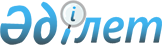 О внесении изменений в постановление Правительства Республики Казахстан от 26 августа 2005 года N 884Постановление Правительства Республики Казахстан от 25 августа 2006 года N 821

     Правительство Республики Казахстан  ПОСТАНОВЛЯЕТ: 

     1. Внести в  постановление Правительства Республики Казахстан от 26 августа 2005 года N 884 "О Среднесрочном плане социально-экономического развития Республики Казахстан на 2006-2008 годы (второй этап)" (САПП Республики Казахстан, 2005 г., N 33, ст. 458) следующие изменения: 

     в Среднесрочном плане социально-экономического развития Республики Казахстан, утвержденном указанным постановлением: 

      раздел 4 "Перечень действующих и разрабатываемых государственных и отраслевых (секторальных) программ на 2006-2008 годы" изложить в новой редакции согласно приложению 1 к настоящему постановлению; 

      раздел 5 "Перечень приоритетных бюджетных инвестиционных проектов (программ) на 2006-2008 годы в разрезе действующих и разрабатываемых государственных и отраслевых (секторальных) программ" изложить в новой редакции согласно приложению 2 к настоящему постановлению. 

     2. Настоящее постановление вводится в действие со дня подписания.      Премьер-Министр 

     Республики Казахстан 

Приложение 1         

к постановлению Правительства 

Республики Казахстан     

25 августа 2006 года N 821  Утвержден           

постановлением Правительства 

Республики Казахстан     

от 26 августа 2005 года N 884  

  Раздел 4. Перечень действующих и 

разрабатываемых государственных и отраслевых 

(секторальных) программ на 2006-2008 годы                       Перечень действующих и разрабатываемых 

               государственных и отраслевых (секторальных) 

                        программ на 2006-2008 годы Программы, требующие соблюдения режима секретности (секретно) (продолжение таблицы) 

Приложение 2           

к постановлению Правительства  

Республики Казахстан      

от 25 августа 2006 года N 821            Утвержден             

постановлением Правительства   

Республики Казахстан      

от 26 августа 2005 года N 884  

                      Раздел 5. Перечень приоритетных бюджетных 

           инвестиционных проектов (программ) на 2006-2008 годы 

         в разрезе действующих и разрабатываемых государственных 

                 и отраслевых (секторальных) программ                 ПЕРЕЧЕНЬ ПРИОРИТЕТНЫХ РЕСПУБЛИКАНСКИХ 

             БЮДЖЕТНЫХ ИНВЕСТИЦИОННЫХ ПРОЕКТОВ (ПРОГРАММ) 

                         НА 2006-2008 ГОДЫ 

 

                                                     тыс. тенге     ПЕРЕЧЕНЬ ПРИОРИТЕТНЫХ МЕСТНЫХ БЮДЖЕТНЫХ ИНВЕСТИЦИОННЫХ ПРОЕКТОВ 

   (ПРОГРАММ), ФИНАНСИРУЕМЫХ ЗА СЧЕТ ЦЕЛЕВЫХ ТРАНСФЕРТОВ НА РАЗВИТИЕ 

    И КРЕДИТОВАНИЯ ИЗ РЕСПУБЛИКАНСКОГО БЮДЖЕТА, НА 2006-2008 ГОДЫ 

 

                                                       тыс. тенге      БЮДЖЕТНЫЕ ИНВЕСТИЦИИ НА ФОРМИРОВАНИЕ И УВЕЛИЧЕНИЕ 

            УСТАВНОГО КАПИТАЛА ЮРИДИЧЕСКИХ ЛИЦ                                                тыс.тенге 
					© 2012. РГП на ПХВ «Институт законодательства и правовой информации Республики Казахстан» Министерства юстиции Республики Казахстан
				N N 

 

  д 

е 

й 

с 

т 

в 

у 

ю 

щ 

и 

х 

 

  Г 

П N 

 

  р 

а 

з 

р 

а 

б 

а 

т 

ы 

в 

а 

е 

м 

ы 

х 

 

  Г 

П N 

дей- 

ст- 

вую- 

щих 

от- 

рас- 

левых 

прог- 

рамм N 

paз- 

раба- 

тыва- 

емых 

от- 

рас- 

левых 

про- 

грамм Наименование 

программы 

(нормативный 

правовой акт, 

которым 

утверждена 

Программа или 

основание 

разработки 

программы) Период 

реали- 

зации Ответ- 

ствен- 

ные 

испол- 

нители Предполагаемые 

расходы 

(млн.тенге) Предполагаемые 

расходы 

(млн.тенге) N N 

 

  д 

е 

й 

с 

т 

в 

у 

ю 

щ 

и 

х 

 

  Г 

П N 

 

  р 

а 

з 

р 

а 

б 

а 

т 

ы 

в 

а 

е 

м 

ы 

х 

 

  Г 

П N 

дей- 

ст- 

вую- 

щих 

от- 

рас- 

левых 

прог- 

рамм N 

paз- 

раба- 

тыва- 

емых 

от- 

рас- 

левых 

про- 

грамм Наименование 

программы 

(нормативный 

правовой акт, 

которым 

утверждена 

Программа или 

основание 

разработки 

программы) Период 

реали- 

зации Ответ- 

ствен- 

ные 

испол- 

нители республиканский 

бюджет республиканский 

бюджет N N 

 

  д 

е 

й 

с 

т 

в 

у 

ю 

щ 

и 

х 

 

  Г 

П N 

 

  р 

а 

з 

р 

а 

б 

а 

т 

ы 

в 

а 

е 

м 

ы 

х 

 

  Г 

П N 

дей- 

ст- 

вую- 

щих 

от- 

рас- 

левых 

прог- 

рамм N 

paз- 

раба- 

тыва- 

емых 

от- 

рас- 

левых 

про- 

грамм Наименование 

программы 

(нормативный 

правовой акт, 

которым 

утверждена 

Программа или 

основание 

разработки 

программы) Период 

реали- 

зации Коли- 

чество 2005 

г. 2006 

г. 1 2 3 4 5 6 7 8 9 10   Канцелярия Премьер-Министра 

Республики Казахстан (104) Канцелярия Премьер-Министра 

Республики Казахстан (104) Канцелярия Премьер-Министра 

Республики Казахстан (104) Канцелярия Премьер-Министра 

Республики Казахстан (104) Действующие государственные и отраслевые (секторальные) 

программы Действующие государственные и отраслевые (секторальные) 

программы Действующие государственные и отраслевые (секторальные) 

программы Действующие государственные и отраслевые (секторальные) 

программы 1 1 Государствен- 

ная программа 

обеспечения 

информационной 

безопасности и 

защиты госу- 

дарственных 

секретов Рес- 

публики Казах- 

стан на 2005- 

2007 годы 

(Указ Прези- 

дента Респуб- 

лики Казахстан 

от 31 марта 

2005 года 

N 1532 дсп) 2005- 

2007 Канце- 

лярия 

Пре- 

мьер- 

Мини- 

стра 

Рес- 

пуб- 

лики 

Казах- 

стан 77,2 356,1  Итого по 

государствен- 

ному органу: 1 77,2 356,1 государствен- 

ные программы 1 77,2 356,1 из них 

действующие 1 77,2 356,1 Министерство культуры и информации 

Республики Казахстан (206) Министерство культуры и информации 

Республики Казахстан (206) Министерство культуры и информации 

Республики Казахстан (206) Министерство культуры и информации 

Республики Казахстан (206) Действующие государственные и отраслевые (секторальные) программы Действующие государственные и отраслевые (секторальные) программы Действующие государственные и отраслевые (секторальные) программы Действующие государственные и отраслевые (секторальные) программы Действующие государственные и отраслевые (секторальные) программы Министерство культуры и информации 

Республики Казахстан (206) Министерство культуры и информации 

Республики Казахстан (206) Министерство культуры и информации 

Республики Казахстан (206) Министерство культуры и информации 

Республики Казахстан (206) Министерство культуры и информации 

Республики Казахстан (206) Действующие государственные и отраслевые (секторальные) программы Действующие государственные и отраслевые (секторальные) программы Действующие государственные и отраслевые (секторальные) программы Действующие государственные и отраслевые (секторальные) программы Действующие государственные и отраслевые (секторальные) программы 2 1 Государствен- 

ная программа 

Республики 

Казахстан 

"Возрождение 

исторических 

центров Шелко- 

вого пути, 

сохранение и 

преемственное 

развитие куль- 

турного насле- 

дия тюркоязыч- 

ных государ- 

ств, создание 

инфраструктуры 

туризма" (Указ 

Президента 

Республики 

Казахстан от 

27 февраля 

1998 г. N 3859, 

постановление 

Правительства 

Республики 

Казахстан от 

28 октября 

1998 г. N 1096) 1998- 

2012 МКИС, 

МОН, 

МТК, 

МТС, 

акимы 

заин- 

тере- 

сован- 

ных 

облас- 

тей 72,0 85,5 3 2 Государствен- 

ная программа 

функционирова- 

нии и развития 

языков на 

2001-2010 годы 

(Указ Прези- 

дента Респуб- 

лики Казахстан 

от 7 февраля 

2001 года 

N 550, поста- 

новление Пра- 

вительства 

Республики 

Казахстан от 

9 апреля 2003 

года N 344) 2001- 

2010 МКИ 355,3 1124,0 4 3 Государствен- 

ная программа 

"Культурное 

наследие" на 

2004-2006 годы 

(Указ Прези- 

дента Респуб- 

лики Казахстан 

от 13 января 

2004 года 

N 1277, 

постановление 

Правительства 

Республики 

Казахстан от 

12 февраля 

2004 года 

N 171) 2004- 

2006 МКИ 749,4 1337,7 5 4 Государствен- 

ная программа 

поддержки соо- 

течественни- 

ков, проживаю- 

щих за рубежом 

на 2005-2007 

годы (Указ Президента Республики 

Казахстан от 21 

ноября 2005 

года N 1673) 2005- 

2007 МКИ, 

МИД 591,6 601,9 6 1 Программа раз- 

вития телера- 

диовещания в 

Республике 

Казахстан на 

2004-2006 годы 

(постановление 

Правительства 

Республики 

Казахстан от 

9 апреля 2004 

года N 398) 2004- 

2006 МКИ 7155,8 8634,2 7 2 Программа 

"Возрождение 

древнего 

Отрара" на 2005-2009 годы  

(постановление 

Правительства 

Республики 

Казахстан от 

30 сентября 

2004 года 

N 1009) 2005- 

2009 МКИ 53,9 31,3 8 3 Программа развития сферы 

культуры на 

2006-2008 годы 

(постановление 

Правительства 

Республики 

Казахстан от 24 

ноября 2005 

года N 1161) 2006- 

2008 МКИ 1803,0 9 4 Программа по 

совершенство- 

ванию казах- 

станской модели 

этнического и 

конфессиональ- 

ного согласия 

на 2006-2008 годы (поста- 

новление 

Правительства 

Республики 

Казахстан от 

28 июня 2006 

года N 593) 2006- 

2008 МКИ 316,0 Итого по госу- 

дарственному 

органу: 8 
8977,9 
13933,6 
государствен- 

ные программы: 4 1768,3 3149,1 из них 

действующие 4 1768,3 3149,1 отраслевые 

программы 4 7209,6 10784,5 из них 

действующие 4 7209,6 10784,5 Министерство туризма и спорта 

Республики Казахстан (205) Министерство туризма и спорта 

Республики Казахстан (205) Министерство туризма и спорта 

Республики Казахстан (205) Министерство туризма и спорта 

Республики Казахстан (205) Разрабатываемые государственные 

и отраслевые (секторальные) программы Разрабатываемые государственные 

и отраслевые (секторальные) программы Разрабатываемые государственные 

и отраслевые (секторальные) программы Разрабатываемые государственные 

и отраслевые (секторальные) программы Разрабатываемые государственные 

и отраслевые (секторальные) программы 10 1 Программа развития 

туристской 

отрасли на 

2006-2008 годы 

(разрабаты- 

вается в соот- 

ветствии с 

пунктом 16 

постановления 

Правительства 

Республики 

Казахстан от 31 

марта 2006 года 

N 222) 2006- 

2008 МТС 411,8 Итого по госу- 

дарственному 

органу: 1 
0,0 
411,8 
отраслевые 

программы: 1 0,0 411,8 из них разра- 

батываемые 1 0,0 411,8 Министерство внутренних дел 

Республики Казахстан (201) Министерство внутренних дел 

Республики Казахстан (201) Министерство внутренних дел 

Республики Казахстан (201) Министерство внутренних дел 

Республики Казахстан (201) Действующие государственные и отраслевые (секторальные) программы Действующие государственные и отраслевые (секторальные) программы Действующие государственные и отраслевые (секторальные) программы Действующие государственные и отраслевые (секторальные) программы Действующие государственные и отраслевые (секторальные) программы 11 1 Программа про- 

филактики пра- 

вонарушений и 

борьбы с прес- 

тупностью в 

Республике 

Казахстан на 

2005-2007 годы 

(постановление 

Правительства 

Республики 

Казахстан от 

24   декабря 

2004 года 

N 1355) 2005- 

2007 МВД 1925,6 2000,9   Разрабатываемые государственные и отраслевые 

(секторальные) программы Разрабатываемые государственные и отраслевые 

(секторальные) программы Разрабатываемые государственные и отраслевые 

(секторальные) программы Разрабатываемые государственные и отраслевые 

(секторальные) программы Разрабатываемые государственные и отраслевые 

(секторальные) программы 12 1 Стратегия 

борьбы с нар- 

команией и 

наркобизнесом 

в Республике 

Казахстан на 

2006-2014 годы 

(разрабатыва- 

ется в соответствии с постановлением Правительства 

Республики 

Казахстан от 

13 апреля 2004 

года N 411) 2006- 

2014 МВД 582,6 678,5   Итого по госу- 

дарственному 

органу: 2 
2508,2 
2679,4 
государствен- 

ные программы 1 582,6  678,5 из них 

разрабатываемые 1 582,6 678,5 отраслевые 

программы 1 1925,6 2000,9  из них 

действующие 1 1925,6 2000,9 Министерство по чрезвычайным 

ситуациям Республики Казахстан (202) Министерство по чрезвычайным 

ситуациям Республики Казахстан (202) Министерство по чрезвычайным 

ситуациям Республики Казахстан (202) Министерство по чрезвычайным 

ситуациям Республики Казахстан (202) Действующие государственные и отраслевые 

(секторальные) программы Действующие государственные и отраслевые 

(секторальные) программы Действующие государственные и отраслевые 

(секторальные) программы Действующие государственные и отраслевые 

(секторальные) программы Действующие государственные и отраслевые 

(секторальные) программы 13 1 Программа раз- 

вития государ- 

ственной сис- 

темы преду- 

преждения и ликвидации 

чрезвычайных 

ситуаций на 

2004-2010 годы 

(постановление 

Правительства 

Республики 

Казахстан от 

31 декабря 

2003 года 

N 1383) 2004- 

2010 МЧС 500,0  570,7 Разрабатываемые государственные и отраслевые 

(секторальные) программы Разрабатываемые государственные и отраслевые 

(секторальные) программы Разрабатываемые государственные и отраслевые 

(секторальные) программы Разрабатываемые государственные и отраслевые 

(секторальные) программы Разрабатываемые государственные и отраслевые 

(секторальные) программы 14 1 Государствен- 

ная программа 

предупреждения 

и ликвидации 

чрезвычайных 

ситуаций на 

2006-2015 годы 

(разрабаты- 

вается в соот- 

ветствии с по- 

ручениями Пре- 

зидента Рес- 

публики Казах- 

стан от 1 

декабря 2004 

года N 1789, 

Премьер-Минис- 

тра РК от 8 

декабря 2004 

года N 23-25/ 

001-155) 2006- 

2015 МЧС 1243,4  Итого по госу- 

дарственному 

органу: 2 
500,0 
1814,1 
государствен- 

ные программы: 1 0,0 1243,4 из них 

разрабатываемые 1 0,0 1243,4 отраслевые 

программы 1 500,0 570,7 из них 

действующие 1 500,0 570,7 Министерство сельского хозяйства Республики Казахстан (212) Министерство сельского хозяйства Республики Казахстан (212) Министерство сельского хозяйства Республики Казахстан (212) Министерство сельского хозяйства Республики Казахстан (212) Действующие государственные и отраслевые 

(секторальные) программы Действующие государственные и отраслевые 

(секторальные) программы Действующие государственные и отраслевые 

(секторальные) программы Действующие государственные и отраслевые 

(секторальные) программы Действующие государственные и отраслевые 

(секторальные) программы 15 1 Государствен- 

ная программа 

развития сель- 

ских террито- 

рий Республики 

Казахстан на 

2004-2010 годы 

(Указ Прези- 

дента Респуб- 

лики Казахстан 

от 10 июля 

2003 года 

N 1149, поста- 

новление Пра- 

вительства 

Республики 

Казахстан от 

20 августа 

2003 года 

N 838) 2004- 

2010 МСХ 18945,8 21911,6 16 1 Программа вос- 

становления и 

развития вино- 

градарства и 

виноделия в 

Казахстане на 

период до 2010 

года (поста- 

новление Пра- 

вительства 

Республики 

Казахстан от 

12 декабря 2001 

года N 1621) 2001- 

2010 МСХ 17 2 Отраслевая 

программа 

"Питьевые 

воды" на 2002- 

2010 годы 

(постановление 

Правительства 

Республики 

Казахстан от 

23 января 2002 

года N 93) 2002- 

2010 МСХ 5432,0 6908,9 18 3 Программа раз- 

вития рыбного 

хозяйства 

Республики 

Казахстан на 

2004-2006 годы 

(постановление 

Правительства 

Республики 

Казахстан от 

29 декабря 

2003 года 

N 1344) 2004- 

2006 МСХ, МООС, 

акимы 

облас- 

тей 949,3 734,8  19 4 Программа сох- 

ранения и вос- 

становления 

редких и исче- 

зающих видов 

диких копытных 

животных и 

сайгаков на 

2005-2007 годы 

(постановление 

Правительства 

Республики 

Казахстан от 

25 марта 2005 

года N 267) 2005- 

2007 МСХ, 

МОН, 

МИД, 

акимы 

облас- 

тей 182,5 222,1  20 5 Программа 

"Жасыл ел" на 

2005-2007 годы 

(постановление 

Правительства 

Республики 

Казахстан от 

25 июня 2005 

года N 632) 2005- 

2007 МСХ, МОН 4490,5 5132,5  ИТОГО по госу- 

дарственному 

органу: 6 
30000,1 
34909,9  
государствен- 

ные программы 1 18945,8 21911,6 из них 

действующие 1 18945,8 21911,6 отраслевые 

программы 5 11054,3 12998,3 из них 

действующие 5 11054,3 12998,3 Министерство труда и социальной защиты 

населения Республики Казахстан (213) Министерство труда и социальной защиты 

населения Республики Казахстан (213) Министерство труда и социальной защиты 

населения Республики Казахстан (213) Министерство труда и социальной защиты 

населения Республики Казахстан (213) Министерство труда и социальной защиты 

населения Республики Казахстан (213) Действующие государственные и отраслевые 

(секторальные) программы Действующие государственные и отраслевые 

(секторальные) программы Действующие государственные и отраслевые 

(секторальные) программы Действующие государственные и отраслевые 

(секторальные) программы Действующие государственные и отраслевые 

(секторальные) программы 21 1 Отраслевая 

программа миг- 

рационной по- 

литики Респуб- 

лики Казахстан 

на 2001-2010 

годы (поста- 

новление Пра- 

вительства 

Республики 

Казахстан от 

29 октября 

2001 года 

N 1371) 2001- 

2010 МТСЗН 22 2 Программа 

дальнейшего 

углубления 

социальных реформ в Республике Казахстан 

на 2005-2007 

годы (поста- 

новление 

Правительства 

Республики 

Казахстан от 

30 ноября 2004 

года N 1241) 2005- 

2007 МТСЗН 275793,5 342978,8 23 3 Программа 

занятости 

населения 

Республики 

Казахстан 

на 2005-2007 

годы 

(постановление 

Правительства 

Республики 

Казахстан от 

27 января 2005 

года N 68) 2005- 

2007  МТСЗН 

сов- 

местно 

с заин- 

тере- 

сован- 

ными 

цент- 

раль- 

ными и 

мест- 

ными 

испол- 

ните- 

льными 

орга- 

нами 24 4 Программа обеспечения 

безопасности 

и охраны труда 

Республики 

Казахстан на 2005-2007 годы (постановление Правительства Республики  

Казахстан от 27 января 2005 года N 67) 2005- 

2007 МТСЗН 64,4 79,4 25 5 Программа реа- 

билитации ин- 

валидов на 

2006-2008 годы 

(постановление 

Правительства 

Республики Казахстан от 

6 января 2006 

года N 17) 2006- 

2008 МТСЗН 2026,7 Итого по госу- 

дарственному 

органу: 5 
275857,9 
345084,9  
отраслевые 

программы 5 275857,9 345084,9 из них 

действующие 5 275857,9 345084,9 Министерство транспорта и коммуникаций 

Республики Казахстан (215) Министерство транспорта и коммуникаций 

Республики Казахстан (215) Министерство транспорта и коммуникаций 

Республики Казахстан (215) Министерство транспорта и коммуникаций 

Республики Казахстан (215) Министерство транспорта и коммуникаций 

Республики Казахстан (215) Действующие государственные и отраслевые 

(секторальные) программы Действующие государственные и отраслевые 

(секторальные) программы Действующие государственные и отраслевые 

(секторальные) программы Действующие государственные и отраслевые 

(секторальные) программы Действующие государственные и отраслевые 

(секторальные) программы 26 1 Программа 

развития транзитно- 

транспортного потенциала Республики 

Казахстан на 

2004-2006 годы 

(постановление 

Правительства 

Республики 

Казахстан от 

30 декабря 

2003 года 

N 1351) 2004- 

2006 МТК, 

МИД, 

МФ, 

Нац- 

банк 

(по 

сог- 

ласо- 

ванию) 1205,9 368,4 27 2 Программа реструктуриза- 

ции железно- 

дорожного 

транспорта Республики Казахстан 

на 2004-2006 

годы 

(постановление 

Правительства 

Республики 

Казахстан от 

6 февраля 2004 

года N 145) 2004- 

2006 МТК 9970,0 9970,0 28 3 Программа 

создания нацио- 

нального морс- 

кого торгового 

флота на 2004- 

2006 годы 

(постановление 

Правительства 

Республики 

Казахстан от 

13 июля 2004 

года N 763) 2004- 

2006 МТК, 

ЗАО 

"НМСК 

"Каз- 

мор- 

транс- 

флот", 

АО НК 

"Каз- 

Мунай- 

Газ" 

(по 

согла- 

сова- 

нию) 29 4 Программа 

развития автодорожной 

отрасли на 

2006-2012 годы 

(постановление 

Правительства 

Республики 

Казахстан 

от 9 декабря  

2005 года 

N 1227) 2006- 

2012  МТК 62273,6 30 5 Программа 

развития отрасли 

гражданской 

авиации на 

2006-2008 годы 

(постановление 

Правительства 

Республики 

Казахстан от 

30 июня 2006 

года N 632) 2006- 

2008 МТК 5656,5 Разрабатываемые государственные и отраслевые (секторальные) программы Разрабатываемые государственные и отраслевые (секторальные) программы Разрабатываемые государственные и отраслевые (секторальные) программы Разрабатываемые государственные и отраслевые (секторальные) программы Разрабатываемые государственные и отраслевые (секторальные) программы 31    1 Программа 

развития 

морского 

транспорта на 

2006-2012 годы 

(разрабатывает- 

ся в соответ- 

ствии с поста- 

новлением 

Правительства 

Республики 

Казахстан от 

31 марта 

2006 года 

N 222)  2006- 

2012 МТК Итого по госу- 

дарственному 

органу: 6 
11175,9 
78268,5 
отраслевые 

программы 6 11175,9 78268,5 из них 

действующие 5 11175,9 78268,5 из них 

разрабатываемые 1 0,0 0,0 Министерство финансов Республики Казахстан (217) Министерство финансов Республики Казахстан (217) Министерство финансов Республики Казахстан (217) Министерство финансов Республики Казахстан (217) Действующие государственные и отраслевые 

(секторальные) программы Действующие государственные и отраслевые 

(секторальные) программы Действующие государственные и отраслевые 

(секторальные) программы Действующие государственные и отраслевые 

(секторальные) программы Действующие государственные и отраслевые 

(секторальные) программы 32 1 Программа 

развития 

таможенной 

службы 

Республики 

Казахстан на 

2004-2006 годы 

(постановление 

Правительства 

Республики 

Казахстан от 

3 октября 2003 

года N 1019) 2004- 

2006 МФ 4100,7 4218,0 Итого по госу- 

дарственному 

органу: 1 
4100,7 
4218,0 
отраслевые 

программы 1 4100,7 4218,0 из них 

действующие 1 4100,7 4218,0 Министерство экономики и бюджетного 

планирования Республики Казахстан (220) Министерство экономики и бюджетного 

планирования Республики Казахстан (220) Министерство экономики и бюджетного 

планирования Республики Казахстан (220) Министерство экономики и бюджетного 

планирования Республики Казахстан (220) Министерство экономики и бюджетного 

планирования Республики Казахстан (220) Действующие государственные и отраслевые 

(секторальные) программы Действующие государственные и отраслевые 

(секторальные) программы Действующие государственные и отраслевые 

(секторальные) программы Действующие государственные и отраслевые 

(секторальные) программы Действующие государственные и отраслевые 

(секторальные) программы 33 1 Программа раз- 

вития малых 

городов на 

2004-2006 годы 

(постановление 

Правительства 

Республики 

Казахстан от 

31 декабря 

2003 года 

N 1389) 2004- 

2006 МЭБП, 

зaин- 

тере- 

сован- 

ные 

минис- 

тер- 

ства и 

ведом- 

ства, 

акимы 

облас- 

тей 1050,0 527,0   34 2 Программа по 

комплексному 

решению проб- 

лем Приаралья 

на 2004-2006 

годы (поста- 

новление 

Правительства 

Республики 

Казахстан от 

7 мая 2004 

года N 520) 2004- 

2006 МЭБП, цент- 

раль- 

ные и 

мест- 

ные 

испол- 

ните- 

льные 

органы 7814,4 3236,8 35 3 Программа 

развития рынка 

ценных бумаг 

Республики 

Казахстан на 

2005-2007 годы 

(постановление 

Правительства 

Республики 

Казахстан от 

24 декабря 

2004 года 

N 1385) 2005- 

2007  МЭБП, АФН  (по 

согла- 

сова- 

нию), 

МФ, 

Нац- 

банк 

(по 

сог- 

ласо- 

ванию) 36 4 Программа 

"Основные 

направления 

экономической 

политики и 

организационных 

мер по сокраще- 

нию размеров 

теневой эконо- 

мики в 

Республике 

Казахстан на 

2005-2010 годы" 

(постановление 

Правительства 

Республики 

Казахстан от 

30.09.05 г. 

N 969) 2005- 

2010 МЭБП, 

АБЭКП 37 5 Программа 

развития города 

Семипалатинска 

Восточно- 

Казахстанской 

области на 

2006-2008 годы 

(постановление 

Правительства 

Республики 

Казахстан от 25.08.05 г. 

N 874) 2006- 

2008 МЭБП, 

аким 

ВКО 4608,3 38 6 Программа по 

комплексному 

решению проблем 

бывшего Семи- 

палатинского 

испытательного 

ядерного 

полигона на 

2005-2007 годы 

(постановление 

Правительства 

Республики 

Казахстан от 

20 сентября 

2005 года 

N 927) 2005- 

2007 МЭБП 1634,3 2518,0 Разрабатываемые государственные и отраслевые (секторальные) программы Разрабатываемые государственные и отраслевые (секторальные) программы Разрабатываемые государственные и отраслевые (секторальные) программы Разрабатываемые государственные и отраслевые (секторальные) программы Разрабатываемые государственные и отраслевые (секторальные) программы 39 1 Стратегия тер- 

риториального 

развития 

Республики 

Казахстан на 

период до 2015 

года (разраба- 

тывается в со- 

ответствии с 

пунктом 102 

постановления 

Правительства 

Республики 

Казахстан от 31 

марта   2006 года 

N 222) 2005- 

2015  МЭБП, цент- 

раль- 

ные и 

мест- 

ные 

испол- 

ните- 

льные 

органы 40 1 Программа 

повышения эффективности управления государственным 

имуществом и 

приватизации 

на 2006-2008 

годы (разраба- 

тывается в 

соответствии 

с пунктом 1.6. 

Плана меро- 

приятий по реализации 

Отраслевой 

программы по- 

вышений эффек- 

тивности уп- 

равления госу- 

дарственным 

имуществом и 

приватизации 

на 2003-2005 

годы, поста- 

новление Пра- 

вительства 

Республики 

Казахстан от 

31 мая   2005 

года N 538) 2006- 

2008 МЭБП Итого по госу- 

дарственному 

органу: 8 
10498,7 
10890,1 
государствен- 

ные программы: 1 0,0 0,0 из них раз- 

рабатываемые 1 0,0 0,0 отраслевые 

программы 7 10498,7 10890,1 из них 

действующие 6 10498,7 10890,1 из них раз- 

рабатываемые 1 0,0 0,0 Министерство юстиции 

Республики Казахстан (221) Министерство юстиции 

Республики Казахстан (221) Министерство юстиции 

Республики Казахстан (221) Действующие государственные и отраслевые 

(секторальные) программы Действующие государственные и отраслевые 

(секторальные) программы Действующие государственные и отраслевые 

(секторальные) программы Действующие государственные и отраслевые 

(секторальные) программы Действующие государственные и отраслевые 

(секторальные) программы 41 1 Программа 

дальнейшего 

развития 

уголовно- 

исполнительной системы Республики 

Казахстан на 

2004-2006 годы 

(постановление 

Правительства 

Республики 

Казахстан от 

31 декабря 

2003 года 

N 1376) 2004- 

2006 МЮ, 

МОН, 

МЗ, 

МИТ, 

МВД, 

МИД, 

МФ 2147,4 2387,3 42 2 Программа по 

праворазъясни- 

тельной работе, 

формированию 

правовой 

культуры, пра- 

вовому обеспе- 

чению и воспи- 

танию на 2005- 

2007 годы (постановление 

Правительства 

Республики 

Казахстан от 

24 декабря 2004 

года N 1382) 2005- 

2007  МЮ, 

МВД, 

МКИС, 

МОН, 

ВС 

(по 

согла- 

сова- 

нию), 

ГП (по 

сог- 

ласо- 

ванию) 65,0 58,0 Итого по госу- 

дарственному 

органу: 2  
2212,4 
2445,3 
отраслевые 

программы 2 2212,4 2445,3 из них 

действующие 2 2212,4 2445,3 Министерство образования и науки 

Республики Казахстан (225) Министерство образования и науки 

Республики Казахстан (225) Министерство образования и науки 

Республики Казахстан (225) Министерство образования и науки 

Республики Казахстан (225) Действующие государственные и отраслевые 

(секторальные) программы  Действующие государственные и отраслевые 

(секторальные) программы  Действующие государственные и отраслевые 

(секторальные) программы  Действующие государственные и отраслевые 

(секторальные) программы  Действующие государственные и отраслевые 

(секторальные) программы  43 1 Государствен- 

ная программа 

развития кос- 

мической от- 

расли в Рес- 

публике Казах- 

стан на 2005- 

2007 годы 

(Указ Прези- 

дента Респуб- 

лики Казахстан 

от 25 января 

2005 года 

N 1513) 2005- 

2007 МОН 12271,0 9266,6  44 2 Государственная 

программа 

развития обра- 

зования на 

2005-2010 годы 

(Указ Прези- 

дента Респуб- 

лики Казахстан 

от 11 октября 

2004 года 

N 1459) 2005- 

2010  МОН 25130,3 44878,3 45 1 Программа мо- 

лодежной поли- 

тики на 2005- 

2007 годы 

(постановление 

Правительства 

Республики 

Казахстан от 

18 июля 2005 

года N 734) 2005- 

2007  МОН 147,6 217,5 Разрабатываемые государственные и отраслевые 

(секторальные) программы Разрабатываемые государственные и отраслевые 

(секторальные) программы Разрабатываемые государственные и отраслевые 

(секторальные) программы Разрабатываемые государственные и отраслевые 

(секторальные) программы Разрабатываемые государственные и отраслевые 

(секторальные) программы 46 1 Государствен- 

ная программа 

"Дети Казах- 

стана" на 

2006-2011 годы 

(разрабаты- 

вается в соот- 

ветствии с 

пунктом 144 

постановления 

Правительства 

Республики 

Казахстан от 

31 марта   2006 

года N 222) 2006- 

2011 МОН 

МКИ 34,1   47 2 Государственная 

программа по 

патриотическому 

воспитанию 

граждан 

Республики 

Казахстан на 

2006-2008 годы 

(разрабаты- 

вается в 

соответствии с 

пунктом 153 

постановления 

Правительства 

Республики 

Казахстан от 

31 марта 2006 

года N 222) 2006- 

2008 МОН 

МКИ 27,9 Действующие научно- 

технические программы Действующие научно- 

технические программы Действующие научно- 

технические программы 48 1 Республиканская 

научно- 

техническая 

программа 

"Разработка и 

внедрение в 

производство 

оригинальных 

фитопрепаратов 

для развития 

фармацевтичес- 

кой промышлен- 

ности Респуб- 

лики Казахстан 

на 2002-2006 

годы (поста- 

новление Пра- 

вительства 

Республики 

Казахстан от 

24 июля 2001 

года N 996) 2002- 

2006 МОН 127,2 144,1  49 2 Научно-техни- 

ческая прог- 

рамма "Научно- 

техническое 

обеспечение 

мониторинга и 

генетического 

картирования 

возбудителей 

особо опасных 

инфекций рас- 

тений и живот- 

ных для био- 

безопасности" 

Республики 

Казахстан на 

2004-2006 годы 

(постановление 

Правительства 

Республики 

Казахстан от 

4 февраля 2004 

года N 135) 2004- 

2006  МОН 70,0 79,8   50 3 Республиканская 

научно-техниче- 

ская программа 

"Разработка 

современных 

технологий для 

формирования 

кластера по 

биотехнологии 

в Республике 

Казахстан на 

2006-2008 годы" 

(постановление 

Правительства 

Республики 

Казахстан от 

15 июня 2006 

года N 554) 2006- 

2008 МОН 450,0 Разрабатываемые научно-технические программы Разрабатываемые научно-технические программы Разрабатываемые научно-технические программы Разрабатываемые научно-технические программы 51 1 Республиканская 

научно-техниче- 

ская программа 

"Грипп птиц: 

изучение, 

разработка 

средств и 

методов борьбы 

на 2006-2008 

годы" (разраба- 

тывается в 

соответствии с 

поручением 

Премьер- 

Министра 

Республики 

Казахстан от 17 

февраля 2006 

года N 

24-47/26) 2006- 

2008 МОН 181,4 52 2 Республиканская 

научно-техниче- 

ская программа 

"Научно- 

техническое 

обеспечение 

биологической 

и химической 

безопасности 

Республики 

Казахстан на 

2006-2008 годы" 

(разрабаты- 

вается в 

соответствии с 

Посланием Главы 

государства 

народу 

Казахстана 

от 18 февраля 

2005 года) 2006- 

2008 МОН 95,0 Итого по госу- 

дарственному 

органу: 10 
37746,1 
55374,7 
государствен- 

ные программы 4 37401,3 54206,9 из них 

действующие 2 37401,3 54144,9 из них раз- 

рабатываемые 2 0,0 62,0 отраслевые 

программы 1 147,6 217,5 из них 

действующие 1 147,6 217,5 научно- 

технические 

программы: 5 197,2 950,3 из них 

действующие 3 197,2 673,9 из них раз- 

рабатываемые 2 0,0 276,4 Министерство здравоохранения Республики Казахстан (226) Министерство здравоохранения Республики Казахстан (226) Министерство здравоохранения Республики Казахстан (226) Министерство здравоохранения Республики Казахстан (226) Действующие государственные и отраслевые 

(секторальные) программы Действующие государственные и отраслевые 

(секторальные) программы Действующие государственные и отраслевые 

(секторальные) программы Действующие государственные и отраслевые 

(секторальные) программы Действующие государственные и отраслевые 

(секторальные) программы 53 1 Государствен- 

ная программа 

реформирования 

и развития 

здравоохране- 

ния Республики 

Казахстан на 

2005-2010 годы (Указ 

Президента 

Республики 

Казахстан от 

13 сентября 

2004 года 

N 1438, 

постановление 

Правительства 

Республики 

Казахстан от 

13 октября 

2004 года 

N 1050) 2005- 

2010  МЗ 33080,9 53875,8 54 1 Комплексная 

программа 

"Здоровый 

образ жизни" 

(постановление 

Правительства 

Республики 

Казахстан от 

30 июня 1999 

года N 905) 1999- 

2010  МЗ 43,8 88,6   55 2 Программа по 

усилению борьбы 

с туберкулезом 

в Республике 

Казахстан на 

2004-2006 годы 

(постановление 

Правительства 

Республики 

Казахстан от 

13 августа 2004 

года N 850) 2004- 

2006  МЗ   516,7 445,6   Разрабатываемые государственные и отраслевые (секторальные) программы Разрабатываемые государственные и отраслевые (секторальные) программы Разрабатываемые государственные и отраслевые (секторальные) программы Разрабатываемые государственные и отраслевые (секторальные) программы Разрабатываемые государственные и отраслевые (секторальные) программы 56 1 Программа по 

противодействию 

эпидемии СПИД в 

Республике 

Казахстан 

(разрабаты- 

вается в 

соответствии с 

поручением 

Премьер- 

Министра 

Республики 

Казахстан 

Д. Ахметова от 

1 декабря 2005 

года N 6703) 2006- 

2010 МЗ Итого по госу- 

дарственному 

органу: 4 
33641,4 
54410,0 
государствен- 

ные программы 1 33080,9 53875,8 из них 

действующие 1 33080,9 53875,8 отраслевые программы 3 560,5 534,2 из них 

действующие 2 560,5 534,2 из них 

разрабатываемые 1 0,0 0,0 Министерство энергетики и минеральных 

ресурсов Республики Казахстан (231) Министерство энергетики и минеральных 

ресурсов Республики Казахстан (231) Министерство энергетики и минеральных 

ресурсов Республики Казахстан (231) Министерство энергетики и минеральных 

ресурсов Республики Казахстан (231) Министерство энергетики и минеральных 

ресурсов Республики Казахстан (231) Действующие государственные и отраслевые 

(секторальные) программы Действующие государственные и отраслевые 

(секторальные) программы Действующие государственные и отраслевые 

(секторальные) программы Действующие государственные и отраслевые 

(секторальные) программы Действующие государственные и отраслевые 

(секторальные) программы 57 1 Государствен- 

ная программа 

освоения ка- 

захстанского 

сектора Кас- 

пийского моря 

(Указ Прези- 

дента Респуб- 

лики Казахстан 

от 16 мая 2003 

года N 1095, 

постановление 

Правительства 

Республики 

Казахстан от 

21 августа 2003 

года N 843) 2003- 

2015 МЭМР, АО 

"НК 

"Каз- 

мунай- 

Газ" 

(по 

согла- 

сова- 

нию) 500,0 300,0  58 1 Программа раз- 

вития электро- 

энергетики до 

2030 года 

(постановление 

Правительства 

Республики 

Казахстан от 

9 апреля 1999 

года N 384) 1999- 

2030 МЭМР 59 2 Программа кон- 

сервации урано- 

добывающих 

предприятий и 

ликвидации последствий 

разработки 

урановых место- 

рождений на 

2001-2010 годы 

(постановление 

Правительства 

Республики 

Казахстан от 

25 июля 2001 

года N 1006) 2001- 

2010 МЭМР 465,0 700,5  60 3 Программа раз- 

вития ресурс- 

ной базы мине- 

рально-сырье- 

вого комплекса 

страны на 

2003-2010 годы 

(постановление 

Правительства 

Республики 

Казахстан от 

29 декабря 

2002 года 

N 1449) 2003- 

2010 МЭМР 2346,1 4963,1   61 4 Программа раз- 

вития нефте- 

химической про- 

мышленности 

Республики 

Казахстан на 

2004-2010 годы 

(постановление 

Правительства 

Республики 

Казахстан от 

29 января 2004 

года N 101) 2004- 

2010 МЭМР 34,0 34,0   62 5 Программа раз- 

вития газовой 

отрасли Рес- 

публики Казах- 

стан на 2004- 

2010 годы 

(постановление 

Правительства 

Республики 

Казахстан от 

18 июня 2004 

года N 669) 2004- 

2010 МЭМР, акимы 

облас- 

тей, 

гг. 

Астаны 

и Ал- 

маты, 

АО "НК 

"Каз- 

мунай- 

Газ" 

(по 

согла- 

сова- 

нию) 6500,0 63 6 Программа раз- 

вития урановой 

промышленности 

Республики 

Казахстан на 

2004-2015 годы 

(постановление 

Правительства 

Республики 

Казахстан от 

23 января 2004 

года N 78) 2004- 

2015  МЭМР Действующие научно- 

технические программы Действующие научно- 

технические программы Действующие научно- 

технические программы 64 1 Научно-техниче- 

ская программа 

"Развитие 

атомной 

энергетики в 

Республике 

Казахстан" на 

2004-2008 годы 

(постановление 

Правительства 

Республики 

Казахстан от 

12 апреля 2004 

года N 405) 2004- 

2008  МЭМР 522,9 580,9 Итого по госу- 

дарственному 

органу: 8 
10368,0 
6578,5 
государствен- 

ные программы 1 500,0 300,0 из них 

действующие 1 500,0 300,0 отраслевые 

программы 6 9345,1 5697,6 из них 

действующие 6 9345,1 5697,6 научно- 

технические программы 1 522,9 580,9 из них действующие 1 522,9 580,9 Министерство индустрии и торговли Республики 

Казахстан (233) Министерство индустрии и торговли Республики 

Казахстан (233) Министерство индустрии и торговли Республики 

Казахстан (233) Министерство индустрии и торговли Республики 

Казахстан (233) Министерство индустрии и торговли Республики 

Казахстан (233) Действующие государственные и отраслевые 

(секторальные) программы Действующие государственные и отраслевые 

(секторальные) программы Действующие государственные и отраслевые 

(секторальные) программы Действующие государственные и отраслевые 

(секторальные) программы Действующие государственные и отраслевые 

(секторальные) программы 65 1 Стратегия 

индустриально- 

инновационного 

развития Рес- 

публики Казах- 

стан на 2003- 

2015 годы 

(Указ 

Президента 

Республики 

Казахстан от 

17 мая 2003 

года N 1096, 

постановление 

Правительства 

Республики 

Казахстан от 

17 июля 2003 

года N 712-1) 2003- 

2015 МИТ, МЭБП 29325,2 24554,9 66 2 Государственная 

программа 

развития жи- 

лищного строи- 

тельства в 

Республике 

Казахстан на 

2005-2007 годы 

(Указ Президента 

Республики 

Казахстан от 

11 июня 2004 

года N 1388) 2005- 

2007 МИТ, 

МЭБП, МФ, 

Нац- 

банк 

(по 

согла- 

сова- 

нию) 60225,0 62832,0 67 1 Программа раз- 

вития национа- 

льных систем 

стандартизации 

и сертификации 

Республики 

Казахстан на 

2004-2006 годы 

(постановление 

Правительства 

Республики 

Казахстан от 6 

февраля 2004 

года N 148) 2004- 2006 МИТ   205,4 161,5 68 2 Программа раз- 

вития госу- 

дарственной 

системы обес- 

печения един- 

ства измерений 

Республики 

Казахстан на 

2004-2006 годы 

(постановление 

Правительства 

Республики 

Казахстан от 

16 марта 2004 

года N 321)  2004- 2006 МИТ 1692,1 1760,3 69 3 Программа раз- 

вития промыш- 

ленности строительных 

материалов, 

изделий и кон- 

струкций в 

Республике 

Казахстан на 

2005-2014 годы 

(постановление 

Правительства 

Республики 

Казахстан от 

13 декабря 

2004 года 

N 1305) 2005- 

2014 МИТ 0,0 47,0 70 4 Программа по 

формированию 

и развитию 

национальной 

инновационной 

системы 

Республики 

Казахстан на 

2005-2015 годы 

(постановление 

Правительства 

Республики 

Казахстан от 

25 апреля 2005 

года N 387) 2005- 

2007  МИТ, 

МОН, 

заин- 

тере- 

сован- 

ные 

госу- 

дарст- 

венные 

орга- 

ны, 

акимы 

облас- 

тей, 

гг. 

Астаны 

и 

Алма- 

ты, АО 

"НИФ" (по 

согла- 

сова- 

нию) 6654,9 71 5 Программа ус- 

коренных мер 

по развитию 

малого и сред- 

него предпри- 

нимательства 

в Республике 

Казахстан на 

2005-2007 годы 

(постановление 

Правительства 

Республики 

Казахстан от 

12 мая 2005 

года N 450) 2005- 

2007  МИТ 11542,5 10057,0 Разрабатываемые государственные и отраслевые 

(секторальные) программы Разрабатываемые государственные и отраслевые 

(секторальные) программы Разрабатываемые государственные и отраслевые 

(секторальные) программы Разрабатываемые государственные и отраслевые 

(секторальные) программы Разрабатываемые государственные и отраслевые 

(секторальные) программы 72 1 Программа 

развития 

жилищно- 

коммунальной 

сферы в 

Республике 

Казахстан на 

2006-2008 годы 

(разрабаты- 

вается в 

соответствии 

с п. 121 

постановления 

Правительства 

Республики 

Казахстан от 

31 марта 2006 

года N 222) 2006- 

2008  МИТ, акимы 

облас- 

тей, 

гг. 

Астаны 

и 

Алматы 73 2 Отраслевая 

программа 

проектного 

обеспечения 

строительства 

и дальнейшего 

совершенствова- 

ния системы 

государственных 

нормативов в 

области 

архитектурной, 

градострои- 

тельной и 

строительной 

деятельности, 

жилищно- 

коммунального 

хозяйства в 

Республике 

Казахстан на 

2006-2008 годы 

(разрабаты- 

вается в 

соответствии с 

поручением 

Заместителя 

Премьер- 

Министра 

С. Мынбаева от 

28 июля 2005 

года N 

17-84/002-541 

(п. 14)) 2006- 

2008  МИТ 201,5 Действующие научно- 

технические программы Действующие научно- 

технические программы Действующие научно- 

технические программы 74 1 Научно-техни- 

ческая прог- 

рамма "Научно- 

техническое 

обеспечение 

устойчивого 

функционирова- 

ния и страте- 

гических прио- 

ритетов разви- 

тия горно-ме- 

таллургическо- 

го комплекса 

Республики 

Казахстан" на 

2004-2006 годы 

(постановление 

Правительства 

Республики 

Казахстан от 

17 февраля 

2004 года 

N 187 дсп) 2004- 

2006  МИТ 233,8 220,0 75 2 Научно-техни- 

ческая прог- 

рамма "Разра- 

ботка новых 

противоинфек- 

ционных препа- 

ратов на 2004- 

2007 годы" 

(постановление 

Правительства 

Республики 

Казахстан от 

25 июня 2004 

года N 703) 2004- 

2007 МИТ 308,7 577,0 76 3  Научно-техниче- 

ская программа 

"Разработка 

перспективных 

новых 

материалов 

различного 

назначения" на 

2006-2008 годы 

(постановление 

Правительства 

Республики 

Казахстан от 

13 апреля 2006 

года N 274) 2006- 

2008 МИТ 167,5 Итого по госу- 

дарственному 

органу: 12 
110187,7 
100578,7  
государствен- 

ные программы: 2 89550,2 87386,9 из них 

действующие 2 89550,2 87386,9 отраслевые 

программы: 7 20095,0 12227,3 из них 

действующие 5 20095,0 12025,8  из них раз- 

рабатываемые 2 0,0 201,5 научно- 

технические 

программы: 3 542,5 964,5 из них 

действующие 3 542,5 964,5 Министерство охраны и окружающей среды 

Республики Казахстан (234) Министерство охраны и окружающей среды 

Республики Казахстан (234) Министерство охраны и окружающей среды 

Республики Казахстан (234) Министерство охраны и окружающей среды 

Республики Казахстан (234) Министерство охраны и окружающей среды 

Республики Казахстан (234) Действующие государственные и отраслевые 

(секторальные) программы Действующие государственные и отраслевые 

(секторальные) программы Действующие государственные и отраслевые 

(секторальные) программы Действующие государственные и отраслевые 

(секторальные) программы Действующие государственные и отраслевые 

(секторальные) программы 77 1 Программа "Ох- 

рана окружаю- 

щей среды 

Республики 

Казахстан на 

2005-2007 годы" 

(постановление 

Правительства 

Республики 

Казахстан от 

6 декабря 2004 

года N 1278) 2005- 

2007 МООС 1529,0 2051,6   78 2 Программа по 

борьбе с опус- 

тыниванием в 

Республике 

Казахстан на 

2005-2010 годы 

(постановление 

Правительства 

Республики 

Казахстан от 

24 января 2005 

года N 49) 2005- 

2010  МООС 42,3 41,9 Итого по госу- 

дарственному 

органу: 2 
1571,3 
2093,5 
отраслевые 

программы: 2 1571,3 2093,5 из них 

действующие 2 1571,3 2093,5 Генеральная прокуратура 

Республики Казахстан (502) Генеральная прокуратура 

Республики Казахстан (502) Генеральная прокуратура 

Республики Казахстан (502) Действующие государственные и отраслевые 

(секторальные) программы Действующие государственные и отраслевые 

(секторальные) программы Действующие государственные и отраслевые 

(секторальные) программы Действующие государственные и отраслевые 

(секторальные) программы Действующие государственные и отраслевые 

(секторальные) программы Действующие государственные и отраслевые 

(секторальные) программы Действующие государственные и отраслевые 

(секторальные) программы Действующие государственные и отраслевые 

(секторальные) программы Действующие государственные и отраслевые 

(секторальные) программы Действующие государственные и отраслевые 

(секторальные) программы 79 1 Программа раз- 

вития государ- 

ственной пра- 

вовой статис- 

тики и специа- 

льных учетов 

в Республике 

Казахстан на 

2005-2007 годы 

(постановление 

Правительства 

Республики 

Казахстан от 

24 декабря 

2004 года 

N 1374) 2005- 

2007  ГП (по 

согла- 

сова- 

нию) 1120,7 Итого по госу- 

дарственному 

органу: 1 
0,0 
1120,7 
отраслевые 

программы: 1 0,0 1120,7 из них 

действующие 1 0,0 1120,7 Агентство Республики Казахстан по 

информатизации и связи (603) Агентство Республики Казахстан по 

информатизации и связи (603) Агентство Республики Казахстан по 

информатизации и связи (603) Агентство Республики Казахстан по 

информатизации и связи (603) Агентство Республики Казахстан по 

информатизации и связи (603) Действующие государственные и отраслевые 

(секторальные) программы Действующие государственные и отраслевые 

(секторальные) программы Действующие государственные и отраслевые 

(секторальные) программы Действующие государственные и отраслевые 

(секторальные) программы Действующие государственные и отраслевые 

(секторальные) программы 80 1 Государствен- 

ная программа 

формирований 

"электронного 

Правительства" 

в Республике 

Казахстан на 

2005-2007 годы 

(Указ Прези- 

дента Респуб- 

лики Казахстан 

от 10 ноября 

2004 года 

N 1471, 

постановление 

Правительства 

Республики 

Казахстан от 

8 декабря 2004 

года N   1286) 2005- 

2007  АИС 4515,0 5424,1 81 1 Программа раз- 

вития почтово- 

сберегательной 

системы на 

2005-2010 годы 

(постановление 

Правительства 

Республики 

Казахстан от 

20 октября 

2004 года 

N 1077) 2005- 

2010 АИС 1444,7 900,0 82 2 Программа 

развития 

отрасли теле- 

коммуникаций 

Республики 

Казахстан на 

2006-2008 годы 

(постановление 

Правительства 

РК от 7 июня 

2006 г. N 519) 2006- 

2008 АИС 25,3 Итого по госу- 

дарственному 

органу: 3 
5959,7 
6349,4 
государствен- 

ные программы: 1 4515,0 5424,1 из них 

действующие 1 4515,0 5424,1 отраслевые 

программы: 2 1444,7 925,3 из них 

действующие 2 1444,7 925,3 Агентство Республики 

Казахстан по статистике 

(606) Агентство Республики 

Казахстан по статистике 

(606) Агентство Республики 

Казахстан по статистике 

(606) Действующие государственные и отраслевые 

(секторальные) программы Действующие государственные и отраслевые 

(секторальные) программы Действующие государственные и отраслевые 

(секторальные) программы Действующие государственные и отраслевые 

(секторальные) программы Действующие государственные и отраслевые 

(секторальные) программы 83 1 Программа 

совершенст- 

вования 

государственной 

статистики 

Республики 

Казахстан на 

2006-2008 годы 

(постановление 

Правительства 

Республики 

Казахстан от 6 

февраля 2006 

года N 71) 2006- 

2008  АС 52,4  Итого по госу- 

дарственному 

органу: 1 
0,0 
52,4 
отраслевые 

программы: 1 0,0 52,4 из них 

действующие 1 0,0 52,4 Агентство Республики Казахстан по управлению 

земельными ресурсами (614) Агентство Республики Казахстан по управлению 

земельными ресурсами (614) Агентство Республики Казахстан по управлению 

земельными ресурсами (614) Агентство Республики Казахстан по управлению 

земельными ресурсами (614) Агентство Республики Казахстан по управлению 

земельными ресурсами (614) Действующие государственные и отраслевые 

(секторальные) программы Действующие государственные и отраслевые 

(секторальные) программы Действующие государственные и отраслевые 

(секторальные) программы Действующие государственные и отраслевые 

(секторальные) программы Действующие государственные и отраслевые 

(секторальные) программы 84 1 Программа по 

рациональному 

использованию 

земель сельско- 

хозяйственного назначения (постановление Правительства 

Республики 

Казахстан от 

5 января 2005 

года N 3) 2005- 

2007 АЗР, МСХ 1474,7 986,8   85 2 Программа раз- 

вития геодезии 

и картографии 

в Республике 

Казахстан на 

2005-2007 годы 

(постановление 

Правительства 

Республики 

Казахстан от 

31 декабря 

2004 года 

N 1455) 2005- 

2007 АЗР 214,4 314,4 Итого по госу- 

дарственному 

органу: 2 
1689,1 
1301,2 
отраслевые 

программы: 2 1689,1 1301,2   из них 

действующие 2 1689,1 1301,2   Агентство Республики Казахстан по борьбе с 

экономической и коррупционной преступностью 

(финансовая полиция) (618) Агентство Республики Казахстан по борьбе с 

экономической и коррупционной преступностью 

(финансовая полиция) (618) Агентство Республики Казахстан по борьбе с 

экономической и коррупционной преступностью 

(финансовая полиция) (618) Агентство Республики Казахстан по борьбе с 

экономической и коррупционной преступностью 

(финансовая полиция) (618) Агентство Республики Казахстан по борьбе с 

экономической и коррупционной преступностью 

(финансовая полиция) (618) Действующие государственные и отраслевые 

(секторальные) программы Действующие государственные и отраслевые 

(секторальные) программы Действующие государственные и отраслевые 

(секторальные) программы Действующие государственные и отраслевые 

(секторальные) программы Действующие государственные и отраслевые 

(секторальные) программы 86 1 Программа 

борьбы с пра- 

вонарушениями 

в сфере эконо- 

мики в 

Республике 

Казахстан на 

2005-2007 годы 

(постановление 

Правительства 

Республики 

Казахстан от 

27 декабря 

2004 года 

N 1401) 2005- 

2007  АБЭКП, 

другие 

заин- 

тере- 

сован- 

ные госу- 

дарст- 

венные 

органы 87 1 Государственная 

программа 

борьбы с кор- 

рупцией на 2006-2010 годы 

(Указ 

Президента 

Республики 

Казахстан от 

23 декабря 2005 

года N 1686) 2006- 

2010  АБЭКП, 

другие 

заин- 

тере- 

сован- 

ные 

госу- 

дарст- 

венные 

органы Итого по госу- 

дарственному 

органу: 2 
0,0 
0,0  
государственные 

программы: 1 0,0 0,0 из них 

действующие 1 0,0 0,0 отраслевые 

программы: 1 0,0 0,0 из них 

действующие 1 0,0 0,0 Агентство Республики Казахстан по 

регулированию и надзору финансовых рынков и 

финансовых организаций Агентство Республики Казахстан по 

регулированию и надзору финансовых рынков и 

финансовых организаций Агентство Республики Казахстан по 

регулированию и надзору финансовых рынков и 

финансовых организаций Агентство Республики Казахстан по 

регулированию и надзору финансовых рынков и 

финансовых организаций Агентство Республики Казахстан по 

регулированию и надзору финансовых рынков и 

финансовых организаций Действующие государственные и отраслевые 

(секторальные) программы Действующие государственные и отраслевые 

(секторальные) программы Действующие государственные и отраслевые 

(секторальные) программы Действующие государственные и отраслевые 

(секторальные) программы Действующие государственные и отраслевые 

(секторальные) программы 88 1 Программа раз- 

вития страхо- 

вого рынка 

Республики 

Казахстан на 

2004-2006 годы 

(постановление 

Правительства 

Республики 

Казахстан от 

1 июля 2004 

года N 729) 2004- 

2006  АФН  

(по 

согла- 

сова- 

нию), 

заин- 

тере- 

сован- 

ные 

госу- 

дарст- 

венные 

органы 89 2 Программа раз- 

вития накопи- 

тельной пен- 

сионной сис- 

темы Республики 

Казахстан на 

2005-2007 годы 

(постановление 

Правительства 

Республики 

Казахстан от 

24 декабря 

2004 года 

N 1359) 2005- 

2007  АФН 

(по 

согла- 

сова- 

нию), 

МТСЗН, 

МФ, 

МЭБП Итого по госу- 

дарственному 

органу: 2 
0,0 
0,0 
отраслевые программы: 2 0,0 0,0 из них действующие 2 0,0 0,0 Национальный Банк Республики Казахстан Национальный Банк Республики Казахстан Национальный Банк Республики Казахстан Национальный Банк Республики Казахстан Национальный Банк Республики Казахстан Действующие государственные и отраслевые 

(секторальные) программы Действующие государственные и отраслевые 

(секторальные) программы Действующие государственные и отраслевые 

(секторальные) программы Действующие государственные и отраслевые 

(секторальные) программы Действующие государственные и отраслевые 

(секторальные) программы 90 1   Программа ли- 

берализации 

валютного ре- 

жима в Респуб- 

лике Казахстан 

на 2005-2007 

годы (поста- 

новление Пра- 

вительства Республики 

Казахстан от 

25 июня 2004 

года N 705) 2005- 

2007  Нац- 

банк 

(по 

сог- 

ласо- 

ванию) Итого по госу- 

дарственному 

органу: 1 
0,0 
0,0 
отраслевые 

программы: 1 0,0 0,0 из них 

действующие 1 0,0 0,0 Аким г. Астаны Аким г. Астаны Аким г. Астаны Аким г. Астаны Аким г. Астаны Действующие государственные и отраслевые 

(секторальные) программы Действующие государственные и отраслевые 

(секторальные) программы Действующие государственные и отраслевые 

(секторальные) программы Действующие государственные и отраслевые 

(секторальные) программы Действующие государственные и отраслевые 

(секторальные) программы 91 1 Государствен- 

ная программа 

социально-эко- 

номического 

развития горо- 

да Астаны на 

2006-2010 годы 

(Указ 

Президента 

Республики 

Казахстан от 4 

мая 2006 года 

N 111) 2006- 

2010  Аким 

г. 

Астаны 90748,3 Итого по госу- 

дарственному 

органу: 1 0,0 90748,3 государственные 

программы: 1 0,0 90748,3 из них раз- 

действующие 1 0,0 90748,3 Аким г. Алматы Аким г. Алматы Аким г. Алматы Аким г. Алматы Аким г. Алматы Действующие государственные и отраслевые (секторальные) программы Действующие государственные и отраслевые (секторальные) программы Действующие государственные и отраслевые (секторальные) программы Действующие государственные и отраслевые (секторальные) программы Действующие государственные и отраслевые (секторальные) программы 92 1 Государственная 

программа 

развития города Алматы 

на 2003-2010 годы (Указ Президента Республики Казахстан 

от 10 февраля 

2003 года 

N 1019) 2003- 

2010 Аким 

г. 

Алма- 

ты, 

МЭБП 12255,1 22799,8 Итого по госу- 

дарственному 

органу: 1 
12255,1 
22799,8  
государственные 

программы: 1 12255,1 22799,8 из них 

действующие 1 12255,1 22799,8 Коли- 

чество республиканский бюджет 
Коли- 

чество 2005 г. 
2006 г. Итого по 

программам: Итого по 

программам: 92 
559327,3 
836418,9 
государственным государственным 21 198676,4 342080,5 отраслевым   отраслевым   62 359388,3 491842,6 научно-техническим   научно-техническим   9 1262,6 2495,7 Действующие 

программы: Действующие 

программы: 72 
557482,1 
831325,9 
государственные государственные 16 198093,8 340096,6 отраслевые отраслевые 56 359388,3 491229,3 Разрабатываемые 

программы: Разрабатываемые 

программы: 11 
582,6 
2597,2 
государственные государственные 5 582,6 1983,9 отраслевые отраслевые 6 0,0 613,3 Научно-технические 

программы Научно-технические 

программы 9 
1262,6 
2495,7 
действующие действующие 7 1262,6 2219,3 разрабатываемые разрабатываемые 2 0,0 276,4 N Предполагаемые расходы (млн. тенге) Предполагаемые расходы (млн. тенге) Предполагаемые расходы (млн. тенге) Предполагаемые расходы (млн. тенге) Предполагаемые расходы (млн. тенге) Предполагаемые расходы (млн. тенге) Предполагаемые расходы (млн. тенге) Предполагаемые расходы (млн. тенге) Предполагаемые расходы (млн. тенге) Предполагаемые расходы (млн. тенге) N республиканский 

бюджет республиканский 

бюджет местные бюджеты местные бюджеты местные бюджеты местные бюджеты прочие расходы прочие расходы прочие расходы прочие расходы N 2007 г. 2008 г. 2005 г. 2006 г. 2007 г. 2008 г. 2005 г. 2006 г. 2007 г. 2008 г. 1 11 12 13 14 15 16 17 18 19 20 1 103,0 103,0 
0,0 0,0 0,0 0,0 0,0 0,0 0,0 0,0 0,0 103,0 0,0 0,0 0,0 0,0 0,0 0,0 0,0 0,0 0,0 103,0 0,0 0,0 0,0 0,0 0,0 0,0 0,0 0,0 0,0 2 99,1 105,0 3 520,0 520,0 4 5 608,5 6 7 38,8 0,6 194,6 8 1503,0 1503,0 9 316,0 316,0 3085,4 
2444,0 
0,6 
0,0 
194,6 
0,0 
0,0 
0,0 
0,0 
0,0 
1227,6 625,0 0,0 0,0 0,0 0,0 0,0 0,0 0,0 0,0 1227,6 625,0 0,0 0,0 0,0 0,0 0,0 0,0 0,0 0,0 1857,8 1819,0 0,6 0,0 194,6 0,0 0,0 0,0 0,0 0,0 1857,8 1819,0 0,6 0,0 194,6 0,0 0,0 0,0 0,0 0,0 10 100,4 100,4 100,4 
100,4 
0,0 
0,0 
0,0 
0,0 
0,0 
0,0 
0,0 
0,0 
100,4 100,4 0,0 0,0 0,0 0,0 0,0 0,0 0,0 0,0 100,4 100,4 0,0 0,0 0,0 0,0 0,0 0,0 0,0 0,0 11 3252,5 1714,8 115,0 12 678,5 678,5 3931,0 
2393,3 
0,0 
115,0 
0,0 
0,0 
0,0 
0,0 
0,0 
0,0 
678,5 678,5 0,0 0,0 0,0 0,0 0,0 0,0 0,0 0,0 678,5 678,5 0,0 0,0 0,0 0,0 0,0 0,0 0,0 0,0 3252,5 1714,8 0,0 115,0 0,0 0,0 0,0 0,0 0,0 0,0 3252,5 1714,8 0,0 115,0 0,0 0,0 0,0 0,0 0,0 0,0 13 14 4783,0 7594,0 4783,0 
7594,0 
0,0 
0,0 
0,0 
0,0 
0,0 
0,0 
0,0 
0,0 
4783,0 7594,0 0,0 0,0 0,0 0,0 0,0 0,0 0,0 0,0 4783,0  7594,0 0,0 0,0 0,0 0,0 0,0 0,0 0,0 0,0 0,0 0,0 0,0 0,0 0,0 0,0 0,0 0,0 0,0 0,0 0,0 0,0 0,0 0,0 0,0 0,0 0,0 0,0 0,0 0,0 15 25003,5 26318,2 10147,6 10341,0 16 17 8824,0 6351,3 18 19 222,5 20 5012,9 14059,4 
6351,3 
25003,5 
26318,2 
0,0 
0,0 
10147,6 
10341,0 
0,0 
0,0 
0,0 0,0 25003,5 26318,2 0,0 0,0 10147,6 10341,0 0,0 0,0 0,0 0,0 25003,5 26318,2 0,0 0,0 10147,6 10341,0 0,0 0,0 14059,4 6351,3 0,0 0,0 0,0 0,0 0,0 0,0 0,0 0,0 14059,4 6351,3 0,0 0,0 0,0 0,0 0,0 0,0 0,0 0,0 21 22 363736,9 6519,0 6910,1 23 3251,5 3282,5 4327,2 24 31,0 25 1478,1  2168,4   5016,4 6614,8 6418,1 365246,0 
2168,4 
3251,5 
14817,9 
17852,1 
6418,1 
0,0 
0,0 
0,0 
0,0 
365246,0 2168,4 3251,5 14817,9 17852,1 6418,1 0,0 0,0 0,0 0,0 365246,0 2168,4 3251,5 14817,9 17852,1 6418,1 0,0 0,0 0,0 0,0 26 27 28 29 18363,0 19464,8 30 5504,8  744,2   31 23867,8 
20209,0 
0,0 
0,0 
0,0 
0,0 
0,0 
0,0 
0,0 
23867,8 20209,0 0,0 0,0 0,0 0,0 0,0 0,0 0,0 23867,8 20209,0 0,0 0,0 0,0 0,0 0,0 0,0 0,0 0,0 0,0 0,0  0,0 0,0 0,0 0,0 0,0 0,0 0,0 0,0 32 1950,2 547,6 1950,2 547,6 0,0 0,0 0,0 0,0 0,0 0,0 0,0 0,0 1950,2 547,6 0,0 0,0 0,0 0,0 0,0 0,0 0,0 0,0 1950,2 547,6 0,0 0,0 0,0 0,0 0,0 0,0 0,0 0,0 33 34 35 36 37 8254,7 6122,0 38 792,9 39 40 9047,6 
6122,0 
0,0 
0,0 
0,0 
0,0 
0,0 
0,0 
0,0 
0,0 
0,0 0,0 0,0 0,0 0,0 0,0 0,0 0,0 0,0 0,0 0,0 0,0 0,0 0,0 0,0 0,0 0,0 0,0 0,0 0,0 9047,6 6122,0 0,0 0,0 0,0 0,0 0,0 0,0 0,0 0,0 9047,6 6122,0 0,0 0,0 0,0 0,0 0,0 0,0 0,0 0,0 0,0 0,0 0,0 0,0 0,0 0,0 0,0 0,0 0,0 0,0 41 42 66,5 66,5 
0,0 
0,0 
0,0 
0,0 
0,0 
0,0 
0,0 
0,0 
0,0 
66,5 0,0 0,0 0,0 0,0 0,0 0,0 0,0 0,0 0,0 66,5 0,0 0,0 0,0 0,0 0,0 0,0 0,0 0,0 0,0 43 29961,8 44 62268,6 45219,6 18128,5 19583,5 21811,2 44218,2 45 162,4 46 72,9 47,9 66,5 32,0 438,2 47 54,6 54,0 224,2 236,6 48 49 50 477,0 506,0 51 192,3 203,8 52 100,7 106,7 93290,3 
46138,0 
18128,5 
19650,0 
22067,4 
44893,0 
0,0 
0,0 
0,0 
0,0 
92357,9 45321,5 18128,5 19650,0 22067,4 44893,0 0,0 0,0 0,0 0,0 92230,4 45219,6 18128,5 19583,5 21811,2 44218,2 0,0 0,0 0,0 0,0 127,5 101,9 0,0 66,5 256,2 674,8 0,0 0,0 0,0 0,0 162,4 0,0 0,0 0,0 0,0 0,0 0,0 0,0 0,0 0,0 162,4 0,0 0,0 0,0 0,0 0,0 0,0 0,0 0,0 0,0 770,0 816,5 0,0 0,0 0,0 0,0 0,0 0,0 0,0 0,0 477,0 506,0 0,0 0,0 0,0 0,0 0,0 0,0 0,0 0,0 293,0 310,5 0,0 0,0 0,0 0,0 0,0 0,0 0,0 0,0 53 59072,6 43017,7 10116,4 11471,3 13653,1 13653,1 54 93,1  95,9   168,3 187,7 200,6 55 56  828,0 831,2 645,0 605,3 59993,7 
43944,8 
10116,4 
11639,6 
14485,8 
14459,0 
0,0 
0,0 
0,0 
0,0 
59072,6 43017,7 10116,4 11471,3 13653,1 13653,1 0,0 0,0 0,0 0,0 59072,6 43017,7 10116,4 11471,3 13653,1 13653,1 0,0 0,0 0,0 0,0 921,1 927,1 0,0 168,3 832,7 805,9 0,0 0,0 0,0 0,0 93,1 95,9 0,0 168,3 187,7 200,6 0,0 0,0 0,0 0,0 820,0 831,2 0,0 0,0 645,0 605,3 0,0 0,0 0,0 0,0 57 250,0 200,0 58 59 708,6 744,1   60 3285,1 3413,7 61 62 63 64 615,8 652,7 4859,5 
5010,5 
0,0 
0,0 
0,0 
0,0 
0,0 
0,0 
0,0 
0,0 
250,0 200,0 0,0 0,0 0,0 0,0 0,0 0,0 0,0 0,0 250,0 200,0 0,0 0,0 0,0 0,0 0,0 0,0 0,0 0,0 3993,7 4157,8 0,0 0,0 0,0 0,0 0,0 0,0 0,0 0,0 3993,7 4157,8 0,0 0,0 0,0 0,0 0,0 0,0 0,0 0,0 615,8 652,7 0,0 0,0 0,0 0,0 0,0 0,0 0,0 0,0 615,8 652,7 0,0 0,0   0,0   0,0 0,0 0,0 0,0 0,0 65 5683,8 3805,5 66 65198,0 67 200,1 201,7 68 854,4 69 49,8 70 71 10000,0   72 73 24,9 32,5 74 75 578,9 76 177,6 188,2 0,3 82767,5 
4227,9 
0,0 
0,0 
0,0 
0,0 
0,0 
0,3 
0,0 
0,0 
70881,8 3805,5 0,0 0,0 0,0 0,0 0,0 0,0 0,0 0,0 70881,8 3805,5 0,0 0,0 0,0 0,0 0,0 0,0 0,0 0,0 11129,2 234,2 0,0 0,0 0,0 0,0 0,0 0,0 0,0 0,0 11104,3 201,7 0,0 0,0 0,0 0,0 0,0 0,0 0,0 0,0 24,9 32,5 0,0 0,0 0,0 0,0 0,0 0,0 0,0 0,0 756,5 188,2 0,0 0,0 0,0 0,0 0,0 0,3 0,0 0,0 756,5 188,2 0,0 0,0 0,0 0,0 0,0 0,3 0,0 0,0 77 1542,5 78 31,2  1573,7 
0,0 
0,0 
0,0 
0,0 
0,0 
0,0 
0,0 
0,0 
0,0 
1573,7 0,0 0,0 0,0 0,0 0,0 0,0 0,0 0,0 0,0 1573,7 0,0 0,0 0,0 0,0 0,0 0,0 0,0 0,0 0,0 79 281,8 281,8 
0,0 
0,0 
0,0 
0,0 
0,0 
0,0 
0,0 
0,0 
0,0 
281,8 0,0 0,0 0,0 0,0 0,0 0,0 0,0 0,0 0,0 281,8 0,0 0,0 0,0 0,0 0,0 0,0 0,0 0,0 0,0 80 13613,0 6150,0 81 82 13613,0 
6150,0 
0,0 
0,0 
0,0 
0,0 
0,0 
0,0 
0,0 
0,0 
13613,0 6150,0 0,0 0,0 0,0 0,0 0,0 0,0 0,0 0,0 13613,0 6150,0 0,0 0,0 0,0 0,0 0,0 0,0 0,0 0,0 0,0 0,0 0,0 0,0 0,0 0,0 0,0 0,0 0,0 0,0 0,0 0,0 0,0 0,0 0,0 0,0 0,0 0,0 0,0 0,0 83 52,4 52,4 52,4 
52,4 
0,0 
0,0 
0,0 
0,0 
0,0 
0,0 
0,0 
0,0 
52,4 52,4 0,0 0,0 0,0 0,0 0,0 0,0 0,0 0,0 52,4 52,4 0,0 0,0 0,0 0,0 0,0 0,0 0,0 0,0 84 1046,0 85 333,2 1379,2 
0,0 
0,0 
0,0 
0,0 
0,0 
0,0 
0,0 
0,0 
0,0 
1379,2 0,0 0,0 0,0 0,0 0,0 0,0 0,0 0,0 0,0 1379,2 0,0 0,0 0,0 0,0 0,0 0,0 0,0 0,0 0,0 86 87 0,0 
0,0 
0,0 
0,0 
0,0 
0,0 
0,0 
0,0 
0,0 
0,0 
0,0 0,0 0,0 0,0 0,0 0,0 0,0 0,0 0,0 0,0 0,0 0,0 0,0 0,0 0,0 0,0 0,0 0,0 0,0 0,0 0,0 0,0 0,0 0,0 0,0 0,0 0,0 0,0 0,0 0,0 0,0 0,0 0,0 0,0 0,0 0,0 0,0 0,0 0,0 0,0 88 89 0,0 
0,0 
0,0 
0,0 
0,0 
0,0 
0,0 
0,0 
0,0 
0,0 
0,0 0,0 0,0 0,0 0,0 0,0 0,0 0,0 0,0 0,0 0,0 0,0 0,0 0,0 0,0 0,0 0,0 0,0 0,0 0,0 90 0,0 
0,0 
0,0 
0,0 
0,0 
0,0 
0,0 
0,0 
0,0 
0,0 
0,0 0,0 0,0 0,0 0,0 0,0 0,0 0,0 0,0 0,0 0,0 0,0 0,0 0,0 0,0 0,0 0,0 0,0 0,0 0,0 91 55397,5 51187,9 11605,9 7688,8 4056,0 55397,5 
51187,9 
0,0 
11605,9 
7688,8 
4056,0 
0,0 
0,0 
0,0 
0,0 
55397,5 51187,9 0,0 11605,9 7688,8 4056,0 0,0 0,0 0,0 0,0 55397,5 51187,9 0,0 11605,9 7688,8 4056,0 0,0 0,0 0,0 0,0 92 27133,5 38592,0 27133,5 
38592,0 
0,0 
0,0 
0,0 
0,0 
0,0 
0,0 
0,0 
0,0 
27133,5 38592,0 0,0 0,0 0,0 0,0 0,0 0,0 0,0 0,0 27133,5 38592,0 0,0 0,0 0,0 0,0 0,0 0,0 0,0 0,0 республикан- 

ский бюджет 
местный бюджет 
прочие источники 
2007 г. 
2008 г. 
2005 г. 
2006 г. 
2007 г. 
2008 г. 
2005 г. 
2006 г. 
2007 г. 
2008 г. 
766582,5 
243233,6 
56500,5 
84146,6 
62288,7 
69826,1 
10147,6 
10341,3 
0,0 
0,0 
325498,4 197172,1 53248,4 69045,4 43409,3 62602,1 10147,6 10341,0 0,0 0,0 438941,8 44404,1 3252,1 15101,2 18879,4 7224,0 0,0 0,0 0,0 0,0 2142,3 1657,4 0,0 0,0 0,0 0,0 0,0 0,3 0,0 0,0 757897,9 232237,7 56500,5 84080,1 61387,5 68546,0 10147,6 10341,0 0,0 0,0 319909,4 188797,7 53248,4 68978,9 43153,1 61927,3 10147,6 10341,0 0,0 0,0 437988,5 43440,0 3252,1 15101,2 18234,4 6618,7 0,0 0,0 0,0 0,0 6542,3 9338,5 0,0 66,5 901,2 1280,1 0,0 0,0 0,0 0,0 5589,0 8374,4 0,0 66,5 256,2 674,8 0,0 0,0 0,0 0,0 953,3 964,1 0,0 0,0 645,0 605,3 0,0 0,0 0,0 0,0 2142,3 1657,4 0,0 0,0 0,0 0,0 0,0 0,3 0,0 0,0 1849,3 1346,9 0,0 0,0 0,0 0,0 0,0 0,3 0,0 0,0 293,0 310,5 0,0 0,0 0,0 0,0 0,0 0,0 0,0 0,0 N Наименование 

проекта Адми- 

нист- 

ратор 

бюд- 

жетной 

про- 

граммы Пе- 

риод 

реа- 

ли- 

за- 

ции Общая 

стои- 

мость до 

2006 

года Прогноз Прогноз Прогноз после 

2008 

года N Наименование 

проекта Адми- 

нист- 

ратор 

бюд- 

жетной 

про- 

граммы Пе- 

риод 

реа- 

ли- 

за- 

ции Общая 

стои- 

мость до 

2006 

года 2006 

год 2007 

год 2008 

год после 

2008 

года 1  2 3 4 5 6 7 8 9 10 Государственная программа развития образования в 

Республике Казахстан на 2005-2010 годы 
1  Строительство 

Республиканс- 

кой школы-ин- 

терната для 

одаренных де- 

тей в городе 

Астане МОН 2005- 

2007 960000 107000 414500 438500 2 Строительство 

образователь- 

ного центра 

для детей-си- 

рот с обуче- 

нием на ка- 

захском языке 

в городе 

Алматы МОН 2004- 

2008 6290049 1098969 988900 2194363 2007817 3 Строительство 

объектов вто- 

рой очереди 

университет- 

ского 

городка 

Казахского 

национального 

университета 

имени 

Аль-Фараби в 

городе Алматы МОН 2005-2008 6750144 804112 2313059 3012213 620760 4 Строительство 

школы-интер- 

ната для де- 

тей с пробле- 

мами зрения в 

городе Кара- 

ганде на 250 

мест МОН 2005-2007 550000 30000 335000 185000 5 Строительство 

школы-интер- 

ната для де- 

тей с пробле- 

мами зрения в 

городе Алматы 

на 250 мест МОН 2005-2007 550000 30000 335000 185000 6 Строительство 

библиотеки 

Евразийского 

национального 

университета 

имени Л. Гу- 

милева в го- 

роде Астане МОН 2005-2007 1110400 150000 520500 439900 7 Строительство 

плавательного 

бассейна Се- 

веро-Казах- 

станского го- 

сударственно- 

го универси- 

тета имени 

М. Козыбаева МОН 2006-2008 696062 70000 200000 426062 8 Реконструкция 

и сейсмоуси- 

ление учеб- 

ного корпуса 

Казахского 

государствен- 

ного женского 

педагогичес- 

кого институ- 

та в городе 

Алматы МОН 2006 180000 180000 9 Строительство 

Межрегиональ- 

ного центра 

по подготовке 

и переподго- 

товке кадров 

технического  

и обслуживаю- 

щего 

труда для 

нефтегазовой 

отрасли на 

700 мест в 

городе Атырау 

Атырауской 

области   МОН   2005-2007  2062088  290997 500000 1271091 10 Строительство 

главного 

учебного кор- 

пуса Междуна- 

родного 

казахско-ту- 

рецкого уни- 

верситета 

имени 

Х.А. Ясави в 

городе Тур- 

кестане Южно- 

Казахстанской 

области МОН 2006-2007 766284 200000 566284 11 Подготовка 

специалистов 

с высшим и 

послевузовс- 

ким профес- 

сиональным 

образованием МОН 2006-2008 74447902 14895220 25940236 33612446 12 Разработка  

и апробация 

учебников и 

учебно-мето- 

дических 

комплексов 

для организа- 

ций образова- 

ния, издание 

и доставка 

учебной ли- 

тературы для 

республикан- 

ских органи- 

заций, пре- 

доставляющих 

услуги в об- 

ласти образо- 

вания, и ка- 

захской диас- 

поры за рубе- 

жом МОН 2006-2008 1208339 143705 208241 856393 ИТОГО по 

Программе: 20895884 
34640828 
37523478 
Государственная программа реформирования и развития 

здравоохранения Республики Казахстан на 2005-2010 годы 
13 Строительство НИИ скорой 

медицинской 

помощи на 240 

коек со стан- 

цией скорой 

помощи в го- 

роде Астане МЗ 2005- 

2007 7326324 1265000 3000000 3061324 14 Строительство 

республиканс- 

кого детского 

реабилитацио- 

нного центра 

в городе 

Астане МЗ 2004-2007 6530700 2932000 3390287 208413 15 Расширение и реконструкция 

Казахской го- 

сударственной 

медицинской 

академии по 

улице Бейбит- 

шилик в горо- 

де Астане МЗ 2005-2006 1850000 800000 1050000 16 Строительство 

учебного кор- 

пуса Южно- 

Казахстанской 

Государствен- 

ной медицин- 

ской академии 

в городе 

Шымкенте 

Южно-Казах- 

станской 

области МЗ 2006 100300 100300 17 Строительство 

спортивного и лекционного 

зала Государ- 

ственной ме- 

дицинской 

академии в 

городе Шым- 

кент Южно- 

Казахстанской 

области МЗ 2006 44700 44700 18 Строительство лечебного 

корпуса на 

150 коек при 

РГКП "Научный 

центр педиат- 

рии и детской 

хирургии" в 

городе Алматы МЗ 2005-2008 2257550 68000 664000 700000 825550 19 Строительство 

республикан- 

ского науч- 

ного центра 

нейрохирургии 

на 160 коек 

в городе 

Астане МЗ 2005-2007 7243700 538000 3003745 3701955 20 Строительство 

диагностичес- 

кого центра 

на 500 посещений в смену в городе Астане МЗ 2005-2007 6109483 284500 4746891 1078092 21 Строительство спального 

корпуса Рес- 

публиканского 

детского реа- 

билитационно- 

го центра 

"Балбулак" на 

125 коек в 

городе Алматы МЗ 2005-2007 195905 50000 109770 36135 22 Создание ин- 

формационных 

систем здра- 

воохранения МЗ 2003-2009 12844225 347883 883415 1068048   6512294 4032585 23 Подготовка 

специалистов 

со средним, 

высшим и пос- 

левузовским 

профессиона- 

льным образо- 

ванием в об- 

ласти здраво- 

охранения МЗ 2006-2008 8960732 1649568  3250450 4060714   24 Прикладные 

научные исследования в области здраво- 

охранения МЗ 2006-2008 2424693 980693 722000   722000   Итого по 

программе 19623369  13826417   12120558   4032585   Государственная программа развития 

сельских территорий на 2004-2010 годы 
25 Развитие те- 

лемедицины и 

мобильной ме- 

дицины в 

сельском здравоохране- 

нии МЗ 2004-2009 3582320 601145 439936 496437 467638 1577164 Итого по Программе: 439936 
496437 
467638 
1577164 
Государственная программа развития автодорожной 

отрасли Республики Казахстан на 2006-2010 годы 
26 Проект развития 

автодорожной 

отрасли (Алматы 

- Бишкек) МТК 2001-2006 14302688 13069039 1233649 27 Реконструк- 

ция 

автодороги 

Актау-Атырау МТК 2003-2010 41170222 537001 8875681 10067194 1055294 20635052 28 Реабилитация 

автодороги 

Боровое- 

Кокшетау- 

Петропавлов- 

ск-граница 

Российской 

Федерации МТК 2003-2008 12969353 73937 952203 3330834 8612379 29 Реконструк- 

ция авто- 

дороги гра- 

ница 

Российской 

Федерации- 

Уральск - 

Актобе МТК 2002-2006 12294194 8627146 2967048 700000 30 Реконструк- 

ция дорожной 

сети 

в Западном 

Казахстане МТК 2001-2006 48887443 45426976 3460467 31 Реконструк- 

ция автодо- 

роги Карабу- 

так - Иргиз 

- граница 

Кызылордин- 

ской области МТК 2002-2009 9405869 1720799 1233919 3000000 3451151 32 Реконструк- 

ция авто- 

дороги Омск 

- Павлодар - 

Майкапшагай МТК 2002-2009 47094824 136355 3080110 8488401 10884259 24505699 33 Реконструк- 

ция автодо- 

роги Астана 

- Костанай 

- Челябинск МТК 2003- 

2007 29674342 13198315 10824271 5651756 34 Строитель- 

ство автодо- 

роги Риддер 

- граница 

Российской 

Федерации МТК 2001- 

2006 1604082 1443523 160559 35 Реконструк- 

ция автодо- 

роги Алматы 

- Астана - 

Петропавлов- 

ск - граница 

Российской 

Федерации на 

участке 

"Астана - 

Щучинск" МТК 2007-2009 47915941 6008078 6997757 12497758 22412348 36 Реконструк- 

ция автодо- 

роги Самара 

- Шымкент 

на участке 

граница 

Актюбинской 

области - Аральск - Кызылорда - Туркестан - Шымкент МТК 2007-2010 38992936 184238 6600000 6600000 25608698 37 Реконструк- 

ция автодо- 

роги Хоргос - Алматы - Кордай- 

Тараз-Шым- 

кент-граница 

Узбекистана на участке "Кордай- 

Тараз-Шым- 

кент-граница 

Узбекистана" МТК 2007-2010 76769174 5702531 6302532 64764111 38 Реконструк- 

ция авто- 

дороги 

Таскескен - Бахты (гра- 

ница КНР) МТК 2006-2008 10285000 84000 1000000 2400000 6801000 39 Реконструк- 

ция авто- 

дороги Ак- 

сай-Чунджа- 

Кольжат МТК 2005- 

2007 5000000 50000 4000000 950000 40 Реконструк- 

ция авто- 

дороги Алматы-Аста- 

на   МТК 1999- 

2006 22618071 21987091 630980 41 Реконструк- 

ция авто- 

дороги 

Ушарал - Достык МТК 2005- 

2006 4281014 462111 32392 85407 42 Строитель- 

ство моста 

через реку 

Кигач МТК 2006- 

2007 1974800 600000 1374800 43 Перерасчет имеющейся проектно- 

сметной докумен- 

тации авто- 

дороги Аста- 

на-Костанай-Челябинск МТК 2006 9550 9550 44   Перерасчет имеющейся проектно- 

сметной 

документации 

автодороги Самара-Шым- 

кент МТК  2006   75450   75450 45 Перерасчет имеющейся проектно- 

сметной 

докумен- 

тации авто- 

дороги 

Актау-Атырау МТК 2006 93400 93400 46 Перерасчет имеющейся проектно- 

сметной 

документации 

автодороги 

Омск-Павло- 

дар-Майкап- 

шагай МТК 2006 28900 28900 47 Перерасчет имеющейся проектно- 

сметной 

документации 

автодороги 

Алматы-Усть- 

Каменогорск 

(Алматинская 

область) МТК 2006 46000 46000 48 Разработка новой про- 

ектно-смет- 

ной докумен- 

тации участ- 

ка Астана- 

Петропавлов- 

ск через город Кокшетау- 

автодороги Боровое- 

Кокшетау- 

Петропавлов- 

ск-граница Российской Федерации МТК 2006 12500 12500 49 Разработка новой проектно- 

сметной 

документации 

участка 

граница 

Российской 

Федерации (на Екате- 

ринбург)- 

Алматы 

автодороги Астана-Кос- 

танай-Челя- 

бинск МТК 2006 40000 40000 50 Разработка новой про- 

ектно-смет- 

ной докумен- 

тации автодороги Самара- 

Шымкент, в том числе участка об- 

ход города Актобе МТК 2006 20000 20000 51 Разработка новой про- 

ектно-смет- 

ной докумен- 

тации участ- 

ка Алматы- 

Хоргос автодороги Хоргос-Алма- 

ты-Кордай-Тараз-Шымкент-граница Узбекистана МТК 2006 40500 40500 52 Разработка новой про- 

ектно-смет- 

ной докумен- 

тации участ- 

ка Астра- 

хань-Атырау автодороги Актау-Атырау МТК 2006 30000 30000 53 Разработка новой про- 

ектно-смет- 

ной докумен- 

тации авто- 

дороги Омск- 

Павлодар- 

Майкапшагай МТК 2006 30500 30500 54 Разработка новой про- 

ектно- 

сметной 

документации 

автодороги Таскескен- 

Бахты (гра- 

ница Китай- 

ской Народ- 

ной Респуб- 

лики) МТК 2006 6500 6500 55 Разработка 

новой 

проектно- 

сметной 

документации 

автодороги 

Алматы-Усть-Каменогорск (Алматинская область) МТК 2006 24000 24000 56 Прикладные 

научные 

исследования 

области 

дорожной 

отрасли МТК 2006-2008 147082 46200 48972 51910 Итого по Программе: 44328938 
53631571 
55805132 
161377059 
Государственная программа формирования "электронного 

правительства" в Республике Казахстан на 2005-2007 годы 
57 Развитие 

информацион- 

ной системы 

"Реестр 

налогопла- 

тельщиков и 

объектов 

налогообло- 

жения 

"РНИОН" МФ 2001- 

2007 710369 551369 79000 80000 58 Развитие ин- 

тегрирован- 

ной налого- 

вой информа- 

ционной сис- 

темы "ИНИС РК"  МФ 2001- 

2007 7286252 5312131 1008010 966111 59 Развитие  

информацион- 

ной системы 

по государс- 

твенным закупкам МФ 2002- 

2007 328484 184356 84959 59169 60 Развитие та- 

моженной ин- 

формационной 

системы  

"ТАИС" МФ 2002- 

2007 1165894 737582 118552 309760 61 Создание ин- 

формационной 

системы 

"Электронная 

таможня" МФ 2005- 

2007 1550000 500000 500000 550000 62 Создание 

интегриро- 

ванной 

информацион- 

ной 

финансовой 

системы МФ 2006-2007 1478378 169828 1308550 63 Создание го- 

сударствен- 

ных баз 

данных АИС 2002- 

2007 2199084 1079782 614431 504871 64 Создание  

единой системы 

электронного 

документо- 

оборота гос- 

ударствен- 

ных»органов АИС 2001- 

2006 1784864 1436043 348821 65 Создание ин- 

формационной 

инфраструк- 

туры гос- 

ударствен- 

ных органов АИС 2002-2007 1888142 772925 697782 417435 66 Создание 

центра 

компетенции 

"электрон- 

ного 

правительст- 

ва" АИС 2006-2007 134000 54000 80000 67 Создание се- 

тей общедос- 

тупных пунк- 

тов доступа 

и обучения 

населения основам 

взаимодейс- 

твия с 

"электронным 

правительст- 

вом" АИС 2006-2007 665007 470007 195000 68 Создание 

комплексной 

системы пре- 

доставления 

услуг 

"Goverment 

to Gover- 

ment", "Goverment 

to Consumer" АИС 2006 210000 210000 69 Создание инфраструк- 

туры откры- 

тых ключей 

национальной идентифика- 

ционной 

системы 

Республики 

Казахстан АИС 2006-2009 1703918 200000 477056 500908 525954 70 Создание системы 

защиты 

инфраструк- 

туры "элек- 

тронного правитель- 

ства" АИС 2006- 

2007 370760 100000 270760 71 Создание ин- 

формационной 

системы 

"Реестр государс- 

твенных услуг" АИС 2006- 

2007 229993 94993 135000 72 Создание 

автоматизи- 

рованной 

информацион- 

ной системы 

Государс- 

твенного 

земельного 

кадастра АУЗР 2002- 

2007 2378900 1454900 600000 324000 73 Создание 

ситуационной 

системы государс- 

твенного 

управления МЭБП 2003- 

2007 477212 407212 20000 50000 74 Создание единой автоматизи- 

рованной системы управления отраслями агропромыш- 

ленного ком- 

плекса 

Республики 

Казахстан 

"E- 

Agriculture" МСХ 2006-2010 2307201 53700 639850 684254 929397 ИТОГО по 

Программе: 5424083 6367562 1185162 1455351 Государственная программа "Развитие космической 

деятельности в Республике Казахстан" 
75 Создание на 

космодроме 

"Байконур" 

космического 

ракетного 

комплекса 

"Байтерек" Создание на 

космодроме 

"Байконур" 

космического 

ракетного 

комплекса 

"Байтерек" МОН 2005- 

2008 27865400 6585000 5994400 11842000 3444000 76 Создание авиационного 

ракетно-кос- 

мического 

комплекса 

"Ишим" Создание авиационного 

ракетно-кос- 

мического 

комплекса 

"Ишим" МОН 2005- 

2007 18404422 500000 1000000 16904422 77 Научно-иссле- 

довательские 

и опытно- 

конструктор- 

ские работы Научно-иссле- 

довательские 

и опытно- 

конструктор- 

ские работы МОН 2005- 

2007 3402200  2232600 1169600 ИТОГО по 

Программе: ИТОГО по 

Программе: 9227000 
29916022 
3444000 
Стратегия индустриально-инновационного развития 

Республики Казахстан на 2003-2015 годы 
78 Строительство 

Национального центра био- 

технологий 

Республики 

Казахстан Строительство 

Национального центра био- 

технологий 

Республики 

Казахстан МОН 2006- 

2008 8495336 600000 4886810 3008526 79 Организация 

лизинга тех- 

ники и обору- 

дования для 

выращивания 

хлопчатника, 

развития 

текстильной 

и швейной 

промышленнос- 

ти в рамках 

пилотного 

кластера 

"текстильная 

промышленнос- 

ть" через АО 

"Банк Разви- 

тия Казахста- 

на" Организация 

лизинга тех- 

ники и обору- 

дования для 

выращивания 

хлопчатника, 

развития 

текстильной 

и швейной 

промышленнос- 

ти в рамках 

пилотного 

кластера 

"текстильная 

промышленнос- 

ть" через АО 

"Банк Разви- 

тия Казахста- 

на" МИТ 2006 5080000 5080000 ИТОГО по 

Стратегии: ИТОГО по 

Стратегии: 5680000 
4886810 
3008526 
Государственная программа социально-экономического 

развития города Астаны на 2006-2010 годы 
80 80 Строительство междунар- 

одного аэро- 

порта в 

городе 

Астане МТК 1998- 

2006 36635480 36082658 552822 81 81 Строитель- 

ство респуб- 

ликанского велотрека в городе Астане МТС 2005- 

2006 4900000 900000 4000000 82 82 Строитель- 

ство Дома  

Министерств 

в городе Астане УДП 2005-2006 31007640 10808000 20199640 83 83 Строительство Дворца Мира и 

Согласия в 

городе Астане УДП 2005- 

2006 9684200 2402500 4897500 84 84 Строительство стадиона в городе Астане 

(левый 

берег) УДП 2005-2007 5107631 800000 2200000 2107631 85 85 Строительство крытого 

гаража на 

400 легко- 

вых авто- 

мобилей с 

вспомога- 

тельными 

помещениями 

на левом 

берегу реки 

Ишим в горо- 

де Астане УДП 2004- 

2007 646400 22050 422678 201672 ИТОГО по 

Программе: 32272640 
2309303 
Государственная программа развития города Алматы 

на 2003-2010 годы 
86 86 Реконструк- 

ция комплек- 

са зданий 

Республикан- 

ского гос- 

ударствен- 

ного казенного 

предприятия 

"Централь- 

ная научная 

библиотека" 

в городе 

Алматы МОН 2005-2007 810000 126638 341681 341681 87 87 Строительст- 

во республи- 

канской 

школы-интер- 

ната для 

одаренных в 

спорте детей 

в микрорай- 

оне 

"Шанырак" в 

городе Алматы МТС 2003-2006 1643010 700320 942690 ИТОГО по 

Программе: 1284371 
341681 
Государственная программа развития физической 

культуры и спорта на 2006-2008 годы 
88 88 Строитель- 

ство респуб- 

ликанской 

базы олим- 

пийской под- 

готовки в 

Алматинской 

области  МТС 2004-2006 5311236 2204036 3107200 89 89 Строительст- 

во республи- 

канской 

лыжной базы 

в городе 

Щучинске 

в Акмолинс- 

кой области МТС 2005-2007 3565397 153760 2500000 911637 ИТОГО по 

Программе: 5607200 
911637 
Отраслевая программа "Питьевые воды" на 2002-2010 годы 
90 Отраслевой 

проект разви- 

тия водоснаб- 

жения и кана- 

лизации сель- 

ских террито- 

рий МСХ 2004- 

2009 7382127 350516 322258 2227321 2347400 2134632 91 Водоснабжение 

Казалинска 

(Новоказалин- 

ска) Кызылор- 

динской 

области МСХ 2003- 

2006 976282 676020 300262 92 Водоснабжение сельских 

населенных 

пунктов в 

Республике 

Казахстан МСХ 2004- 

2006 1130555 793529 337026 93 Строительство ветки подклю- 

чения поселка 

Боровое Акмо- 

линской об- 

ласти к Кок- 

шетаускому 

промводопро- 

воду МСХ 2006- 

2008 670695 250000 300000 120695 94 Реконструк- 

ция водопро- 

водных сетей 

в с. 

Валиханова 

Жаркаинского 

района 

Акмолинской 

области МСХ 2004-2006 57860 35001 22859 95 Реконструк- 

ция Бозойс- 

кого группо- 

вого водопро- 

вода Алматин- 

кой области 

(1 очередь) МСХ 2006-2007 264549 50000 214549 96 Реконструк- 

ция Тургень- 

ского груп- 

пового водо- 

провода в Енбекши- 

Казахском 

районе 

Алматинской области. 2-я очередь строительст- 

ва, второй 

пусковой ком- 

плекс посе- 

лок Шатай, 

поселок 

Талдыбулак, 

поселок 

Ленино МСХ 2006-2007 197500 120670 76830 97 Строительство водопровода Коскулак-Тас- 

шагыл Кызыл- 

кугинского 

района Аты- 

рауской 

области МСХ 2004-2006 142000 57000 85000 98 Кояндинский групповой водопровод в Курмангаз- 

инском райо- 

не Атырау- 

ской области (II-я оче- 

редь) МСХ 2003- 

2006 344331 334331 10000 99 Реконструк- 

ция Бельагач- 

ского груп- 

пового водо- 

провода в Восточно- 

Казахстанс- 

кой области 

(II-я очер- 

едь) МСХ 2005- 

2007 748918 100000 250000 398918 100 Реконструк- 

ция Северной 

ветки Камен- 

ского группо- 

вого водопро- 

вода (2-я 

очередь) в 

Западно- 

Казахстанс- 

кой области МСХ 2006- 

2007 126426 76426 50000 101 Реконструк- 

ция Урдинско- 

го группово- 

го водопро- 

вода (1-ая очередь) в Западно-Каз- 

ахстанской 

области МСХ 2003- 

2006 78555 61154 17401 102 Реконструк- 

ция Урдинско- 

го группово- 

го водопрово- 

да (2-ая очередь) в 

Западно-Каз- 

ахстанской 

области МСХ 2004-2006 67270 58510 8760 103 Магистральный водовод Токрау-Балхаш от площадки ГНС до 

площадки резервуаров на отметке 425 Караган- 

динской об- 

ласти МСХ 2006-2008 1469282 350000 841106 278176 104 Строитель- 

ство Арало- 

Сарыбулакс- 

кого группо- 

вого водо- 

провода (IV 

очередь) в 

Кызылординс- 

кой области. 

Подключение 

разводящих 

сетей в аулах 

Актан батыр, 

Жанкожа ба- 

тыр, Бекарыс- 

тан би, Май- 

даколь, Тук- 

тибаева Каза- 

линского рай- 

она МСХ 2005- 

2006 449649 201718 247931 105 Строитель- 

ство Арало- 

Сарыбулакс- 

кого группо- 

вого водопро- 

вода (V 

очередь) в 

Кызылординс- 

кой области МСХ 2005-2009 2262500 53000 125000 575000 800000 709500 106 Строитель- 

ство Октябрь- 

ского груп- 

пового водо- 

провода Кы- 

зылординской 

области МСХ 2005-2008 864600 17300 186700 363300 297300 107 Строитель- 

ство водоза- 

борных соору- 

жений в но- 

вых посел- 

ках Бекет-1. 

Жансеит, Ор- 

такшыл с под- 

ключением к 

Жиделинскому 

водоводу 

Шиелийского 

района, Кы- 

зылординской 

области МСХ 2005-2006 179339 93839 85500 108 Строитель- 

ство ветки 

подключения 

Поселка Жан- 

акорган к 

Жидельинско- 

му группо- 

вому водо- 

проводу в 

Кызылординс- 

кой области МСХ  2006- 

2008   453654 60000 200000 193654 109 II очередь локальной системы организации водоснабжения населенных пунктов в Повлодарской области. Железинский 

район с.Михайловка. Реконструкция существующей водопроводной сети МСХ 2004-2006 25976 20257 5719 110 III очередь локальной системы организации 

водоснабжения 

населенных 

пунктов в 

Павлодарской 

области. 

Железинский 

район 

с.Алаколь. 

Реконструкция 

существующий 

водопроводной сети МСХ 2004-2006 26642 13433 13209 111 Реконструк- 

ция Булаевс- 

кого группо- 

вого водо- 

провода 

(II-я очере- 

дь) в 

Северо-Каз- 

ахстанской 

области МСХ 2003-2006 952742 628300 324442 112 Реконструк- 

ция Ишимско- 

го группово- 

го водопро- 

вода (II-я 

очередь) в 

Северо-Каз- 

ахстанской 

области МСХ 2003-2006 626820 532341 94479 113 Реконструк- 

ция Тасты- 

Шуйского 

группового 

водопровода 

Сузакского 

района Южно- 

Казахстанс- 

кой области МСХ 2006-2007 299438 5762 139644 154032 114 Реконструк- 

ция (сегмен- 

тация) Дарба- 

зинского 

группового 

водопровода 

Сарыагашско- 

го района 

Южно-Казахс- 

танской об- 

ласти МСХ 2006-2007 523567 9970 250000 263597 115 Кентау-Тур- 

кестанский 

групповой 

водопровод 

в Южно-Казах- 

станской об- 

ласти МСХ 2002-2006 1492068 1181107 310961 116 Реконструк- 

ция Жетысай- 

ского группо- 

вого водопро- 

вода Махта- 

аральского 

района Южно-Казахс- 

танской об- 

ласти МСХ 2006-2008 797637 100000 397637 300000 ИТОГО по Программе: 4144247 6062290 4337225 2844132            Программа по комплексному решению проблем 

                Приаралья на 2004-2006 годы            Программа по комплексному решению проблем 

                Приаралья на 2004-2006 годы            Программа по комплексному решению проблем 

                Приаралья на 2004-2006 годы            Программа по комплексному решению проблем 

                Приаралья на 2004-2006 годы            Программа по комплексному решению проблем 

                Приаралья на 2004-2006 годы            Программа по комплексному решению проблем 

                Приаралья на 2004-2006 годы            Программа по комплексному решению проблем 

                Приаралья на 2004-2006 годы            Программа по комплексному решению проблем 

                Приаралья на 2004-2006 годы            Программа по комплексному решению проблем 

                Приаралья на 2004-2006 годы            Программа по комплексному решению проблем 

                Приаралья на 2004-2006 годы 117 Регулирование 

русла реки 

Сырдарьи и 

сохранение северной час- 

ти Аральского 

моря МСХ 2001-2007 11036169 9020830 1246164 769175 118 Водоснабжение 

и санитария 

населенных 

пунктов ре- 

гиона Араль- 

ского моря МСХ 2002-2006 2097909 1663410 434499 119 Реконструкция 

притока Кара- 

узек с голов- 

ным сбросным 

сооружением в 

Кызылординс- 

кой области МСХ 2004-2006 810000 400000 410000 120 Стройтель- 

ство главных 

напорных кол- 

лекторов с 

канализацион- 

но-насосными 

станциями 1 

и 12 до 

станции био- 

логической 

очистки сточ- 

ных вод в 

городе Кызыл- 

орда Кызыл- 

ординской 

области МООС 2006- 

2007 955731 755731 200000 ИТОГО по 

Программе: 2846394 969175 Программа "Жасыл ел" на 2005-2007 годы 
121  Сохранение 

лесов и уве- 

личение ле- 

систости тер- 

ритории рес- 

публики МСХ 2006-2009 8230800 54246 1514332 1051600 5610622 ИТОГО по 

Программе: 54246 
1514332 
1051600 
5610622 
Программа развития отрасли гражданской авиации 

на 2006-2008 годы 
122 Реконструк- 

ция междунар- 

одного аэро- 

порта в 

городе Актобе Актюбинской 

области МТК 2004-2007 6243538 3114975 1433497 1695066 123 Реконструк- 

ция аэропор- 

та в городе 

Павлодар 

Павлодарской области МТК 2006 1084059 1084059 124 Реконструк- 

ция аэропор- 

та в городе 

Шымкент Южно- 

Казахстанс- 

кой области МТК 2006-2007 5405758 2305013 3100745 ИТОГО по 

Программе: 4822569 
4795811 
Государственная программа освоения 

казахстанского сектора Каспийского моря 
125 Создание сис- 

темы управ- 

ления движен- 

ием судов в 

Тупкараганс- 

ком заливе 

Мангистаус- 

кой области МТК 2006-2007 321380 160690 160690 ИТОГО по 

Программе: 160690 
160690 
      Отраслевая программа "Развитие таможенной   службы 

           Республики Казахстан на 2004-2006 годы"       Отраслевая программа "Развитие таможенной   службы 

           Республики Казахстан на 2004-2006 годы"       Отраслевая программа "Развитие таможенной   службы 

           Республики Казахстан на 2004-2006 годы"       Отраслевая программа "Развитие таможенной   службы 

           Республики Казахстан на 2004-2006 годы"       Отраслевая программа "Развитие таможенной   службы 

           Республики Казахстан на 2004-2006 годы"       Отраслевая программа "Развитие таможенной   службы 

           Республики Казахстан на 2004-2006 годы"       Отраслевая программа "Развитие таможенной   службы 

           Республики Казахстан на 2004-2006 годы"       Отраслевая программа "Развитие таможенной   службы 

           Республики Казахстан на 2004-2006 годы"       Отраслевая программа "Развитие таможенной   службы 

           Республики Казахстан на 2004-2006 годы"       Отраслевая программа "Развитие таможенной   службы 

           Республики Казахстан на 2004-2006 годы" 126 Развитие и 

строительство 

приграничных 

таможенных 

постов, еди- 

ных контроль- 

но-пропускных 

пунктов, объектов 

таможенной 

инфраструктуры МФ 2004-2007 4119254 2473184 1068858 577212 127 Строительство 

единых конт- 

рольно-про- 

пускных пунк- 

тов на желез- 

нодорожных 

пунктах про- 

пуска МФ 2004- 

2009 10250450 1041849 771265 1372949 547554 6516833 128 Строительство пункта про- 

пуска на ж/д 

пунктах про- 

пуска "Дос- 

тык" 2004- 

2006 840999 532485 308514 129 Строительство 

жилья для 

сотрудников 

таможни 

"Достык" МФ 2004-2006 541628 496400 45228 130 Строительства 

котельной к жилым домам таможни "Достык" МФ 2006 29055 29055 ИТОГО по Программе: 2222920 1950161 547554 6516833     Программа развития государственной системы обеспечения 

            единства измерений на 2004-2006 годы     Программа развития государственной системы обеспечения 

            единства измерений на 2004-2006 годы     Программа развития государственной системы обеспечения 

            единства измерений на 2004-2006 годы     Программа развития государственной системы обеспечения 

            единства измерений на 2004-2006 годы     Программа развития государственной системы обеспечения 

            единства измерений на 2004-2006 годы     Программа развития государственной системы обеспечения 

            единства измерений на 2004-2006 годы     Программа развития государственной системы обеспечения 

            единства измерений на 2004-2006 годы     Программа развития государственной системы обеспечения 

            единства измерений на 2004-2006 годы     Программа развития государственной системы обеспечения 

            единства измерений на 2004-2006 годы     Программа развития государственной системы обеспечения 

            единства измерений на 2004-2006 годы 131 Строительство 

Эталонного 

центра в го- 

роде Астане МИТ 2003-2006 2141683 1442490 699193 ИТОГО по 

Программе: 699193 
       Программа по комплексному решению проблем бывшего 

            Семипалатинского испытательного полигона 

                        на 2005-2007 годы        Программа по комплексному решению проблем бывшего 

            Семипалатинского испытательного полигона 

                        на 2005-2007 годы        Программа по комплексному решению проблем бывшего 

            Семипалатинского испытательного полигона 

                        на 2005-2007 годы        Программа по комплексному решению проблем бывшего 

            Семипалатинского испытательного полигона 

                        на 2005-2007 годы        Программа по комплексному решению проблем бывшего 

            Семипалатинского испытательного полигона 

                        на 2005-2007 годы        Программа по комплексному решению проблем бывшего 

            Семипалатинского испытательного полигона 

                        на 2005-2007 годы        Программа по комплексному решению проблем бывшего 

            Семипалатинского испытательного полигона 

                        на 2005-2007 годы        Программа по комплексному решению проблем бывшего 

            Семипалатинского испытательного полигона 

                        на 2005-2007 годы        Программа по комплексному решению проблем бывшего 

            Семипалатинского испытательного полигона 

                        на 2005-2007 годы        Программа по комплексному решению проблем бывшего 

            Семипалатинского испытательного полигона 

                        на 2005-2007 годы 132 Создание 

Казахстанского 

термоядерного 

материаловед- 

ческого реак- 

тора Токамак МЭМР 2003-2008 3651678 1776899 1072970 512929 288880 ИТОГО по 

Программе: 1072970 
512929 288880 Программа дальнейшего развития уголовно-исполнительной системы 

Республики Казахстан на 2004-2006 годы 
133 Реконструкция 

учреждения 

ЛА-155/12 под 

исправитель- 

ную колонию 

строгого ре- 

жима на 1500 

мест в посел- 

ке Заречный 

Алматинской 

области Реконструкция 

учреждения 

ЛА-155/12 под 

исправитель- 

ную колонию 

строгого ре- 

жима на 1500 

мест в посел- 

ке Заречный 

Алматинской 

области МЮ 2001-2006 1729320 915250 814070 134 Реконструкция 

учреждения 

РУ-170/3 под 

исправитель- 

ную колонию 

строгого ре- 

жима на 900 

мест в Запа- 

дно-Казах- 

станской об- 

ласти в горо- 

де Уральске Реконструкция 

учреждения 

РУ-170/3 под 

исправитель- 

ную колонию 

строгого ре- 

жима на 900 

мест в Запа- 

дно-Казах- 

станской об- 

ласти в горо- 

де Уральске МЮ 2001-2007 1173090 30570 571260 571260 135 Реконструкция 

наркологи- 

ческого дис- 

пансера и 

завода стен- 

овых матер- 

иалов под 

исправитель- 

ную колонию 

общего режима 

на 1000 мест 

в городе 

Кызылорде Реконструкция 

наркологи- 

ческого дис- 

пансера и 

завода стен- 

овых матер- 

иалов под 

исправитель- 

ную колонию 

общего режима 

на 1000 мест 

в городе 

Кызылорде МЮ 2001- 

2006 1208150 1044000 164150 136 Реконструкция 

производст- 

венных корпу- 

сов N 822 и 

823 ОАО "Хим- 

пром" под 

исправитель- 

ную колонию 

особого режи- 

ма на 1500 

мест в городе 

Павлодаре Павлодарской области Реконструкция 

производст- 

венных корпу- 

сов N 822 и 

823 ОАО "Хим- 

пром" под 

исправитель- 

ную колонию 

особого режи- 

ма на 1500 

мест в городе 

Павлодаре Павлодарской области МЮ 2004- 

2008 3860000 383700 411300 1532500 1532500 ИТОГО по 

Программе: ИТОГО по 

Программе: 1960780 
2103760 1532500 
       Программа профилактики правонарушений и борьбы 

             с преступностью на 2005-2006 годы        Программа профилактики правонарушений и борьбы 

             с преступностью на 2005-2006 годы        Программа профилактики правонарушений и борьбы 

             с преступностью на 2005-2006 годы        Программа профилактики правонарушений и борьбы 

             с преступностью на 2005-2006 годы        Программа профилактики правонарушений и борьбы 

             с преступностью на 2005-2006 годы        Программа профилактики правонарушений и борьбы 

             с преступностью на 2005-2006 годы        Программа профилактики правонарушений и борьбы 

             с преступностью на 2005-2006 годы        Программа профилактики правонарушений и борьбы 

             с преступностью на 2005-2006 годы        Программа профилактики правонарушений и борьбы 

             с преступностью на 2005-2006 годы        Программа профилактики правонарушений и борьбы 

             с преступностью на 2005-2006 годы        Программа профилактики правонарушений и борьбы 

             с преступностью на 2005-2006 годы 137 137 Государст- 

венный 

проект 3 

(фаза 3) МВД 2005-2008 7950549 1827000 2000881 2852538 1270130 138 138 Строительст- 

во госпиталя 

с поликлини- 

кой в горо- 

де Астане МВД 2004-2009 3859604 30000 400000 1714802 1714802 139 139 Завершение 

строительст- 

ва объектов 

комплекса 

зданий Кара- 

гандинского 

юридического 

института 

Министерства 

внутренних 

дел Респуб- 

лики Казах- 

стан ("При- 

стройка к 

учебному 

корпусу" и 

"59-квартир- 

ный жилой 

дом") МВД 2005-2007 529676 17300 257538 254838 ИТОГО по 

Программе: 2258419 
3507376 2984932 
1714802 
Государственная программа предупреждения и ликвидации 

чрезвычайных ситуаций на 2006-2015 годы 
140 Защита горо- 

да Астаны от 

затопления 

паводковыми 

водами реки 

Есил МЧС 2006- 

2008 10583400 819900 4200000 5563500 141 Строительст- 

во пожарного 

депо на 6 

автомобилей 

в новом 

администра- 

тивном цен- 

тре в горо- 

де Астане МЧС 2006- 

2007 760100 380100 380000 142 Строитель- 

ства учебно- 

го комплек- 

са Кокшетау- 

ского техни- 

ческого инс- 

титута МЧС 2006- 

2011 7774381 43420 202920 2030440 5497601 ИТОГО по 

Программе: 1243420 
4782920 
7593940 
5497601 
Программы силовых органов 
143 Строитель- 

ство типово- 

го военного городка с жилым домом для военно- 

служащих внутрен- 

них войск в 

городе Астане МВД 2007-2009 1720000 86000 1032000 602000 144 Строитель- 

ство баз 

хранения 

(в городах 

Алматы, Кар- 

аганде, Шым- 

кенте, Акто- 

бе) МВД 2005-2006 154296 98400 55896 145 Строитель- 

ство учебно- 

го центра по горной подготовке внутренних войск 

Министерства 

внутренних 

дел 

Республики 

Казахстан 

в   городе  

Шымкенте 

Южно-Казах- 

станской 

области МВД 2005-2006 116050 76500 39550 146 Строитель- 

ство учебно- 

го центра боевой 

и методичес- 

кой подго- 

товки Министерства внутренних дел Респуб- 

лики Казах- 

стан в 

Алматинской 

области МВД 2007-2009 1300000 105000 600000 595000 147 Строитель- 

ство компл- 

екса зданий и сооруже- 

ний для 

размещения 

Полка поли- 

ции МВД РК 

по охране 

дипломати- 

ческих пред- 

ставительств МВД 2007-2009 1453803 56700 698000 699103 148 Строитель- 

ство мало- 

семейного 

общежития на 

100 семей 

сотрудникам 

ПСН "Сункар" 

в городе 

Алматы МВД 2006- 

2007 393508 196754 196754 149 Строитель- 

ство жилого 

комплекса 

на 120 

квартир в 

городе 

Астане МО 2005- 

2006 575290 420925 154365 150 Строитель- 

ство объек- 

тов военно- 

го городка 

в городе 

Актау Ман- 

гистауской 

области МО 2003-2007 4531058 2325924 1505134 700000 151 Строител- 

ство объек- 

тов военно- 

го городка 

в городе 

Шымкенте 

Южно-Казах- 

станской об- 

ласти регио- 

нального 

командования 

"Юг" МО 2005-2008 2719420 200000 517202 1100000 902218 152 Строитель- 

ство объек- 

тов военно- 

го сектора 

аэродрома в 

городе 

Астане МО 2005- 

2008 3764808 250000 457971 1576880 1479957 153 Строитель- 

ство объек- 

тов военно- 

го сектора 

аэродрома в 

городе Актау Манги- 

стауской 

области МО 2005- 

2006 830315 250000 580315 154 Строитель- 

ство компл- 

екса объек- 

тов отдель- 

ной радиоло- 

кационной 

роты в горо- 

де Атырау 

Атырауской 

области МО 2007-2009 220827 10000 123893 86934 155 Развитие систем связи 

Вооруженных 

сил Респуб- 

лики Казах- 

стан МО 2003-2008 1518562 937462 181100 200000 200000 156 Строитель- 

ства Нацио- 

нального 

университета 

обороны 

городе 

Астане МО 2006-2008 4176152 300000 1500000 2376152 ИТОГО по 

Программе: 3988287 
5531334 
7412220 
1983037 
Программа по борьбе с опустыниванием в 

Республике Казахстан на 2005-2015 годы 
157 Проект реа- 

билитации 

залежных 

земель Шетс- 

кого района Карагандин- 

ской области МООС 2003- 

2009 902362 291776 201964 172328 174533 61761 ИТОГО по 

Программе: 201964 172328 
174533 
61761 Программа развития промышленности строительных материалов, 

изделий и конструкций в Республике Казахстан 

на 2005-2014 годы 
158 Прикладные 

научные исс- 

ледования в 

области 

строитель- 

ства МИТ 2006- 

2008 96820 47000 49820 ИТОГО по 

Программе: 47000 49820 Программа развития национальных систем стандартизации и 

сертификации Республики Казахстан на 2004-2006 годы 
159 Прикладные 

научные исс- 

ледования в 

области технического регулирова- 

ния МИТ 2006-2008 15000 15000 ИТОГО по 

Программе: 15000 Программа развития системы технического регулирования 

Республики Казахстан на 2007-2009 годы 
160 Прикладные 

научные исс- 

ледования в 

области технического регулирова- 

ния МИТ 2007-2009 50619 15900 16854 17865 ИТОГО по 

Программе: 15900 
16854 
17865 
Программа развития системы обеспечения единства измерений 

Республики Казахстан на 2007-2009 годы 
161 Прикладные научные исследования в области метрологии МИТ 2007-2009 37122 11660 12360 13102 ИТОГО по 

Программе: 11660 
12360 
13102 
Научно-техническая программа "Разработка и внедрение в 

производство оригинальных фитопрепаратов для развития 

фармацевтической промышленности Республики Казахстан" 

на 2002-2006 годы 
162 Научно-исс- 

ледователь- 

ские опытно- 

конструктор- 

ские работы МОН 2006 144095 144095 ИТОГО по 

Программе: 144095 Научно-техническая программа "Научно-техническое 

обеспечение мониторинга и генетическое картирование 

возбудителей опасных инфекций растений и животных для 

биобезопасности Республики Казахстан на 2004-2006 годы" 
163 Научно- 

исследова- 

тельские и 

опытно-кон- 

структорские 

работы МОН 2006 79856 79856 ИТОГО по 

Программе: 79856 
Научно-техническая программа "Разработка современных 

технологий для формирования кластера по биотехнологии в 

Республике Казахстан на 2006-2008 годы" 
164 Научно-ис- 

следователь- 

ские и 

опытно-кон- 

структорские работы МОН 2006-2008 1432620 450000 477000 505620 ИТОГО по Программе 450000 
477000 
505620 
Научно-техническая программа "Научно-техническое 

обеспечение биологической и химической безопасности 

Республики Казахстан на 2006-2008 годы" 
165 Научно-ис- 

следователь- 

ские и 

опытно-кон- 

структорские МОН 2006-2008 302422 95000 95000 100700 106742 ИТОГО по 

Программе: 95000 
100700 
106742 
Научно-техническая программа "Грипп птиц: изучение, 

разработка средств и методов борьбы на 2006-2008 годы" 
166 Научно-ис- 

следователь- 

ские и 

опытно-кон- 

структорские МОН 2006- 

2008 577481 181392 181392 192276 203813 ИТОГО по Программе: 181392 
192276 
203813 
Научно-техническая программа "Развитие атомной энергетики в 

Республике Казахстан" на 2004-2008 годы 
167 Научно-ис- 

следователь- 

ские и 

опытно-кон- 

структорские 

работы МЭМР 2006- 

2008 1849480   580940 580940 615796 652744 ИТОГО по 

Программе: 580940 
615796 
652744 
Научно-техническая программа "Научно-техническое обеспечение 

устойчивого функционирования и стратегических приоритетов 

развития горно-металлургического комплекса на 2004-2006 годы" 
168 Научно-ис- 

следова- 

тельские 

и опытно- 

конструк- 

торские 

работы МИТ 2006 220000 220000 220000 ИТОГО по 

Программе: 220000 
Научно-техническая программа "Разработка новых 

противоинфекционных препаратов на 2004-2007 годы" 
169 Научно-ис- 

следова- 

тельские и опытно-кон- 

структорс- 

кие работы МИТ 2006-2007 1155900 577000 577000 578900 ИТОГО по 

Программе: 577000 
578900 
Научно-техническая программа "Разработка перспективных новых 

материалов различного назначения на 2006-2008 годы" 
170 Научно-ис- 

следова- 

тельские и опытно-кон- 

структорс- 

кие работы МИТ 2006-2008 533380 167540 167540 177592 188248 ИТОГО по 

Программе: 167540 
177592 
188248 
Государственная программа 

"Культурное наследие" на 2004-2006 годы 
171 Прикладные 

научные ис- 

следования 

в области 

культуры МКИ 2006 174204 174204 174204 ИТОГО по 

Программе: 174204 174204 Программа "Возрождение древнего Отрара" 

на 2005-2009 годы 
172 Прикладные 

научные ис- 

следования в области 

культуры МКИ 2006- 

2009 53979 11000 13500 14310 15169 ИТОГО по 

Программе: 11000 
13500 
14310 
15169 
Программа "Охрана окружающей среды на 2005-2007 годы" 
173 Создание и 

развитие  

информаци- 

онной сис- 

темы охраны 

окружающей 

среды МООС 2004- 

2009 1644150 81767 81767 120674 787934 268089 385686 174 Строитель- 

ство адми- 

нистрати- 

ных зданий 

территори- 

альных 

управлений 

охраны 

окружающей 

среды МООС 2006 11000 11000 175 Строитель- 

ство Нацио- 

нального 

центра ме- 

теорологии 

в городе 

Астане МООС 2006-2009 2300000 94000 700000 1200000 306000 ИТОГО по 

Программе: 225674 
1487934 
1468089 
691686 
Программа развития государственной правовой статистики и 

специальных учетов в Республике Казахстан на 2005-2007 годы 
176 Создание  

информа- 

ционной системы 

Комитета 

по правовой 

статистике 

и специаль- 

ным учетам Генеральной прокуратуры 

Республики 

Казахстан ГП 2002- 

2008 1899700 510248 510248 777567 499340 112545 ИТОГО по 

Программе: 777567 
499340 112545 
Вне программ 
177 Совершен- 

ствование управления водными 

ресурсами и 

восстанов- 

ление зе- 

мель (1 этап) МСХ 1998- 

2006 7662377 7322430 339947 178 Второй этап 

проекта "Постпри- 

ватизацион- 

ная поддерж- 

ка сельско- 

го хозяйст- 

ва" МСХ 2005-2009 9087228 49747 380483 3110328 3017973 2528697 179 Проект "По- 

вышение кон- 

курентоспо- 

собности 

сельскохоз- 

яйственной 

продукции" МСХ 2005-2009 9146737 86614 388857 2490529 3848376 2332361 180 Строитель- 

ство Нацио- 

нального 

хранилища генетичес- 

ких ресур- 

сов растен- 

ий и живот- 

ных МСХ 2005-2008 5509159 200270 243612 3050589 2014688 181 Реконструк- 

ция магистр- 

ального 

канала Аса- 

Талас, 

Жамбылский 

район Жам- 

былской об- 

ласти МСХ 2003-2006 84150 70280 13870 182 Реконструк- 

ция левой 

ветки магис- 

трального канала 

Уюкской ор- 

осительной 

системы Та- 

ласского района 

Жамбылской области МСХ 2003-2006 81330 75330 6000 183 Реконструк- 

ция Казалин- 

ского ЛМК 

Казалинско- 

го района 

Кызылордин- 

ской облас- 

ти с ПК 

137+12 МСХ 2003-2006 130708 76903 53805 184 Реконструк- 

ция Шидер- 

тинского 

магистраль- 

ного кана- 

ла в Павло- 

дарской 

области МСХ 2003- 

2006 150030 92470 57560 185 Реконструк- 

ция Туркес- 

танского магистра- 

льного ка- 

нала с ПК 

8 по ПК 

33 (I-оче- 

редь) в 

Ордабасин- 

ском рай- 

оне Южно- 

Казахстан- 

ской облас- 

ти МСХ 2003-2006 135060 119085 15975 186 Реконструк- 

ция водо- 

заборного 

узла "Косди- 

ирмен" на реке Бадам в городе 

Шымкенте 

Южно-Казах- 

станской 

области МСХ 2003-2006 185055 165505 19550 187 Прикладные 

научные исс- 

ледования в 

области аг- 

ропромышлен- 

ного ком- 

плекса МСХ 2006-2008 7111001 2123240 2421243 2566518 188 Реабилита- 

ция и 

управление 

окружающей 

среды бас- 

сейна рек Нура и Ишим МСХ 2004-2009 8042103 684501 167660 3079730 3099454 1010758 189 Реконструк- 

ция главно- 

го коллек- 

тора (ГКС) 

Акдалинско- 

го массива 

орошения 

Балхашского  

района 

Алматинской 

области МСХ 2004-2006 209220 190236 18984 190 Повышение 

сейсмоус- 

тойчивости 

плотины 

Терс Ащи- 

булакского водохранили- 

ща Жамбыл- 

ской области МСХ 2003-2006 588570 465230 123340 191 Реконструк- 

ция основ- 

ного техно- 

логического оборудован- 

ия насос- 

ных стан- 

ций N 7(3-й 

агрегат), 

11(1), 

12(3), 

15(4), 

18(3), 

19(1), 22(3) 

"Канала имени Каныша 

Сатпаева" в 

Караган- 

динской области МСХ 2004-2006 879332 404332 475000 192 Реконструк- 

ция обвод- 

ного водо- 

сбросного 

канала пло- 

тины Жер- 

куарского 

водохранили- 

ща Житикар- 

инского рай- 

она Коста- 

найской 

области МСХ 2006-2007 172926 34000 138926 193 Освоение 

III  и IV 

очереди 

Кызылкумс- 

кого массива 

Южно-Казах- 

станской 

области МСХ 2007- 

2010 18600000 1900000 3000000 13700000 194 Строитель- 

ство учеб- 

ного кор- 

пуса техни- 

ческого 

факультета  

Казахского государст- 

венного агротехни- 

ческого  

университе- 

та им. С. 

Сейфуллина 

в городе 

Астане МСХ 2006- 

2008 660068 94000 250000 316068 195 Реконструк- 

ция самона- 

порной час- 

ти магис- 

трального 

трубопрово- 

да "Нурлы" Алматинской области" МСХ 2004-2006 71500 69475 2025 196 Реконструк- 

ция Серге- 

евского гидроузла 1-очередь в Костанай- 

ском районе, 

Костанайской 

области МСХ 2003-2006 73910 71354 2556 197 Реконструк- 

ция каналов К-30 и К-30 а системы межреспуб- 

ликанского канала Дос- 

тык 1-оче- 

редь в Мах- 

тааральском районе Южно- 

Казахстан- 

ской области МСХ 2003-2006 124567 122571 1996 198 Создание  

информаци- 

онной ана- 

литической 

базы данных и мониторин- 

га динамики 

безопаснос- 

ти перево- 

зок МТК 2005-2007  428609 7200 329441 91968 199 Подготовка 

специалис- 

тов для 

системы 

внутренних  

дел МВД 2006-2008 6690021 2185435 2197359 2307227 200 Прикладные 

научные ис- 

следования 

в области 

здраво- 

охранения МЗ 2006- 

2008 3738457 994574 1310953 1432930 201 Строитель- 

ство и приобрете- 

ние в соб- 

ственность Республики Казахстан 

объектов  

недвижимос- 

ти за 

рубежом МИД 2003-2006 13677543 12122088 1555455 202 Прикладные 

научные исс- 

ледования в 

области 

строитель- 

ства МИТ 2006- 

2008 87048 26460 28048   32540   203 Строитель- 

ство семей- 

ного обще- 

жития на 55 

квартир для 

ученых-хра- 

нителей государс- 

твенных 

эталонов в 

городе Астане МИТ 2006-2008 201874 4000 110000 87874 204 Прикладные 

научные исс- 

ледования в области  

метрологии МИТ 2006 11000 11000 205 Прикладные 

научные 

исследован- 

ия в 

области 

спорта МТС 2006- 

2008 127344 40000 42400 44944 206 Прикладные 

научные 

исследования 

в области 

культуры и 

информации МКИ 2006- 

2008 453584 11796 214460 227328 207 Создание информаци- 

онной сис- 

темы воору- 

женных сил МО 2002- 

2010 8515015 1812514 705211 1000080 997000 4000210 208 Приобрете- 

ние зданий 

и сооруже- 

ний МО 2006 640000 640000 209 Модерниза- 

ция и 

приобрете- 

ние вооруже- 

ния, воен- 

ной и иной 

техники, 

систем 

связи МО 2006-2008 24330698 8847846 7991635 7491217 210 Прикладные 

научные исследова- 

ния и 

опытно-кон- 

структорс- 

кие работы 

оборонного 

характера МО 2006 125346 125346 211 Подготовка специалис- 

тов со 

средним, 

высшим и 

послевузов- 

ским про- 

фессиональ- 

ным образо- 

ванием для оборонного комплекса МО 2006- 

2008 14571012 4249007 5016455 5305550 212 Фундамен- 

тальные и 

прикладные 

научные 

исследова- 

ния МОН 2006-2008 18498782 4056020 6448657 7994105   213  Прикладные научные исследова- 

ния в 

области об- 

разования МОН 2006-2008 430905 121054  150413  159438   214 Перевод и издание 

российских 

учебников 

и учебно- 

методичес- 

ких комп- 

лексов для 

школ с 

казахским 

языком 

обучения в 

городе 

Байконыр МОН 2006 412120 412120 215 Подготовка 

специалис- 

тов со 

средним, 

высшим и 

послевузов- 

ским про- 

фессиональ- 

ным образо- 

ванием МОН 2006- 

2008 78172443 23307566 27076113 27788764   216 Подготовка 

специалис- 

тов со 

средним,вы- 

шим и 

послевуз- 

овским про- 

фессиональ- 

ным образо- 

ванием в 

области 

здравоох- 

ранения МЗ 2006- 

2008 9274927 2887569  3085050  3302308 217 Научные ис- 

следования 

в области 

охраны 

окружающей 

среды МООС 2006- 

2008 939162 295000 312700 331462 218 Строитель- 

ство объез- 

дной дороги 

"Южный 

обход горо- 

да Астаны" МТК 2006-2008 4561521 500000 3800000 261521 219  Прикладные 

научные ис- 

следования 

в области 

транспорта 

и коммуни- 

каций МТК 2006-2008 134360 42204   44736   47420   220  Развитие  

информаци- 

онной сис- 

темы Госу- 

дарствен- 

ного центра 

по выплате 

пенсий МТСЗН 2004- 

2007 1743892 329180 750000  664712 221  Развитие  

информаци- 

онной базы 

данных заня- 

тости,  

бедности МТСЗН 2005- 

2006 313700 50000  263700  222 Создание  

информаци- 

онной сис- 

темы Мини- 

стерства 

труда и 

социальной 

защиты населения 

Республики 

Казахстан 

по мигра- 

ции и 

демографии МТСЗН 2002- 

2006 99301 29301 70000 223  Прикладные 

научные 

исследова- 

ния в 

области ох- 

раны труда МТСЗН 2006- 

2008 208511 60541 71830 76140 224 Создание информаци- 

онной сис- 

темы Коми- 

тета Казна- 

чейства 

Министерст- 

ва финан- 

сов Респуб- 

лики Казах- 

стан МФ 1996- 

2007 3896314 2583671 687551 625092  225 Создание  

информаци- 

онной сис- 

темы Мини- 

стерства финансов 

Республики 

Казахстан МФ 2000- 

2007 1300291 922291  180000 198000 226 Формирова- 

ние актив- 

ов Нацио- 

нального 

фонда МФ 2006- 

2008 35313423 10617223   11962200  12734000   227 Повышение 

квалифика- 

ции руково- 

дящих ра- 

ботников в 

сфере эко- 

номики МЭБП 2006- 

2007 247544 123772  123772 228 Создание в 

Евразийском 

националь- 

ном универ- 

ситете 

имени Л.Н. 

Гумилева 

междисцип- 

линарного 

научно- 

исследова- 

тельского 

комплекса на базе 

ускорителя 

тяжелых 

ионов МЭМР 2003- 

2006 2345480 1727640 617840 229 Создание 

Центра ядерной 

медицины и биофизики МЭМР 2006- 

2009 6936122 250000 2869984 3816138 230 Прикладные 

научные исследова- 

ния в 

области 

геологии и 

использова- 

ния недр МЭМР 2006-2008 280358 88063 93347 98948 231 Прикладные 

научные исследова- 

ния техно- 

логического характера 

в области 

топливно- 

энергетичес- 

кого ком- 

плекса, 

нефтехимии и минераль- 

ных ресур- 

сов МЭМР 2006- 

2008 378871 119007   126148 133716 232 Развитие Единой государс- 

твенной системы управления недрополь- 

зованием Республики Казахстан МЭМР 2006- 

2007 147820 38250 109570 233 Подготовка 

специалистов юридичес- 

ких специ- 

альностей МЮ 2006- 

2008 489034 155126   162882   171026  234 Строитель- 

ство след- 

ственного 

изолятора 

на 600 мест 

в городе 

Павлодаре 

Павлодарской 

области МЮ 2001-2006 444500 223500 221000 235 Строитель- 

ство Патент- 

ного дворца в городе Астане МЮ 2006-2009 848867 32000 300000 300000 216867 236 Подготовка 

специалис- 

тов для 

системы 

финансовой 

полиции АБЭКП (АФП) 2006-2008 892766 283193 297353  312220 237 Прикладные 

научные 

исследования 

в области 

государс- 

твенного 

управления 

и государс- 

твенной 

службы АДГС 2006-2008 19102 6000 6360 6742 238 Строитель- 

ство общежи- 

тия для 

молодых 

специалис- 

тов цент- 

ральных 

аппаратов 

государстве- 

нных орган- 

ов, содер- 

жащихся за счет рес- 

публиканско- 

го бюджета АДГС 2006-2008 1700000 100000  900000 700000  239 Прикладные 

научные 

исследования 

в области 

информати- 

зации и 

связи АИС 2006-2008 93321 29313 31072 32936 240 Прикладные 

научные исс- 

ледования в 

области гос- 

ударствен- 

ной статис- 

тики АС 2006-2008 77797 24437 25903 27457 241 Подготовка специалис- 

тов со средним 

профессио- 

нальным образованием 

в области 

спорта МТС 2006-2008 396460 120873 133780 141807 242 Строитель- 

ство объек- 

тов спорта для прове- 

дения Азиат- 

ских игр МТС 2006-2009 18757000 1000000 5500000 5950000 6307000 243 Прикладные 

научные исс- 

ледования в 

области уп- 

равления зе- 

мельными ре- 

сурсами АЗР 2006- 

2008 130591 41020 43481 46090 244 Подготовка 

специалистов 

для учрежде- 

ний Минис- 

терства по 

чрезвычай- 

ным ситуа- 

циям 

Республики Казахстан МЧС 2006- 

2008 717666 227650   239032 250984 245 Прикладные 

научные исс- 

ледования в 

области  

чрезвычай- 

ных ситуаций МЧС 2006- 

2008 286830 90096 95502 101232 246 Переподго- 

товка и 

специализа- 

ция врачей 

за рубежом УДП 2006- 

2008 25262 7935 8411 8916 247 Подготовка 

специалис- 

тов с выс- 

шим профес- 

сиональным 

образованием РГ 2006-2008 18849 2060 8190 8599 248 Строитель- 

ство общежи- 

тия для 

военнослужа- 

щих по конт- 

ракту на 60 

семей в 

городе 

Алматы РГ 2006-2007 338435 50000  288435 249 Создание ав- 

томатизиро- 

ванной сис- 

темы мони- 

торинга 

законопроек- 

тов ХОЗУ 

Пар- 

ла- 

мента 2003-2010 908100 24042 60000 101952 334689 387417 250 Строитель- 

ство здания Сената Парламента Республики Казахстан 

в городе 

Астане ХОЗУ 

Пар- 

ла- 

мента 2001-2006 2275091 184875 400000 251 Создание электронных 

баз данных 

по монитор- 

ингу дея- 

тельности 

монополистов АРЕМ 2004-2006 311015 206615  104400 252 Создание 

единой 

автоматизи- 

рованной 

информацион- 

но-аналити- 

ческой 

системы 

органов 

судебной 

системы 

Республики 

Казахстан ВС 2002- 

2005 429818 330458 99360 253 Секретно ИТОГО вне 

программ: 77637247  
107174965 
104762627   
32524335 
N Наименование 

проекта Адми- 

нист- 

ратор 

бюд- 

жетной 

про- 

граммы Пе- 

риод 

реа- 

ли- 

за- 

ции Общая 

стои- 

мость до 

2006 

года Прогноз Прогноз Прогноз Прогноз после 

2008 

года N Наименование 

проекта Адми- 

нист- 

ратор 

бюд- 

жетной 

про- 

граммы Пе- 

риод 

реа- 

ли- 

за- 

ции Общая 

стои- 

мость до 

2006 

года 2006 

год 2007 

год 2008 

год 2008 

год после 

2008 

года 1 2 3 4 5 6 7 8 9 9 10 Государственная программа развития образования 

в Республике Казахстан на 2005-2010 годы 
1 Строитель- 

ство обще- 

образова- 

тельной шко- 

лы на 1200 

мест в 

городе Кок- 

шетау Акмол- 

инской об- 

ласти МОН 2008-2009 573200 100000 473200 473200 2 Строитель- 

ство казахс- 

кой средней школы на 

520 учени- 

ческих мест 

в городе 

Есиль Есиль- 

ского райо- 

на Акмолин- 

ской области МОН 2006-2008 406793 100000 120000 186793 3 Строитель- 

ство сред- 

ней школы на 504 мес- 

та с 

оборудова- 

нием в 

городе Хром- 

тау Актюб- 

инской об- 

ласти МОН 2008-2009 167850 50000 117850 117850 4 Завершение строитель- 

ства школы 

на 340 

учащихся в 

поселке 

Кызыл-жар 

города 

Актобе 

Актюбинской 

области МОН 2006 65196 65196 5 Строитель- 

ство сред- 

ней школы 

на 550 мест 

в городе 

Есик Енбек- 

шиказахско- 

го района 

Алматинской 

области МОН 2008-2009 250000 100000 150000 150000 6 Пристройка 

к средней 

школе N 9 

на 180 мест 

в городе 

Кульсары 

Жылыойского 

района 

Атырауской 

области МОН 2008-2009 139320 100000 39320 39320 7 Строитель- 

ство сред- 

ней школы 

на 750 мест 

с государ- 

ственным яз- 

ыком обучен- 

ия в посел- 

ке Восточ- 

ный города 

Семипалатин- 

ска Восточ- 

но-Казахс- 

танской 

области МОН 2005-2007 621890 150000 240000 231890 8 Строитель- 

ство сред- 

ней школы 

на 1000 

мест с 

государс- 

твенным яз- 

ыком обучен- 

ия в городе Усть-Камено- 

горск Вос- 

точно-Казах- 

станской 

области МОН 2008-2009 600000 100000 500000 500000 9 Строитель- 

ство сред- 

ней школы 

на 400 мест 

в поселке 

Холодный 

ключ города 

Семипалатин- 

ск Восточно- 

Казахстанс- 

кой области МОН 2007-2009 520000 100000 200000 220000 220000 10 Строитель- 

ство сред- 

ней школы 

на 1176  

мест в 

левобереж- 

ной части 

города Семи- 

палатинск Восточно- 

Казахстанс- 

кой области МОН 2008-2009 1500000 150000 1350000 1350000 11 Строитель- 

ство школы 

на 1029 

мест в 

микрорайоне 

комплексной 

застройки 

по ул. Толе 

би города 

Тараз Жам- 

былской 

области МОН 2005-2007 624420 150000 250000 224420 12 Строитель- 

ство школы 

на 700 мест 

в городе Шу 

Шуйского 

района Жам- 

былской 

области МОН 2008 91320 91320 13 Строитель- 

ство школы 

на 1296 

мест с 

государств- 

енным язы- 

ком обучен- 

ия в городе 

Уральске 

Западно-Каз- 

ахстанской 

области МОН 2007-2009 810800 100000 150000 560800 560800 14 Завершение строитель- 

ства сред- 

ней школы 

на 704 мес- 

та с 

государств- 

енным язы- 

ком обучен- 

ия в 7-м 

микрорайоне 

города 

Жезказган 

Карагандинс- 

кой области МОН 2005-2006 278430 100000 178430 15 Строитель- 

ство сред- 

ней школы 

на 1176 

мест в 

городе Бал- 

хаше Кара- 

гандинской области МОН 2007-2009 628030 100000 285000 243030 243030 16 Строитель- 

ство сред- 

ней школы с 

государств- 

енным язы- 

ком обучен- 

ия на 900 

учащихся в 

городе 

Костанае 

Костанайской 

области МОН 2005-2007 514580 100000 200000 214580 17 Реконструк- 

ция началь- 

ной казахс- 

кой школы № 24а на 480 мест в горо- 

де Костанае 

Костанайской 

области МОН 2005-2006 212700 100000 112700 18 Строитель- 

ство сред- 

ней школы с 

государств- 

енным язы- 

ком обучен- 

ия на 400 

мест в 

городе 

Рудном 

Костанайской 

области МОН 2008-2009 320000 100000 220000 220000 19 Реконструк- 

ция Коста- 

найской шко- 

лы-интерна- 

та имени 

И.Алтынсари- 

на для 

одаренных 

детей на 

260 мест 

Костанайс- 

кой области МОН 2008-2009 560000 100000 460000 460000 20 Строитель- 

ство комп- 

лекса "шко- 

ла-детский сад" на 

1200 мест в 

городе Бай- 

коныр Кызыл- 

ординской области МОН 2006-2009 1020000 150000 285000 474418 110582 110582 21 Строитель- 

ство сред- 

ней школы 

на 624 

места по 

улице аль- 

Фараби в 

городе Кыз- 

ылорде Кыз- 

ылординской области МОН 2006-2008 392540 100000 120000 172540 22 Строитель- 

ство сред- 

ней школы 

на 150 мест 

в городе 

Аральске 

Кызылординс- 

кой области МОН 2009 95850 95850 95850 23 Строитель- 

ство школы 

с государс- 

твенным язы- 

ком обучен- 

ия на 1078 

учащихся в 

городе Пав- 

лодаре Пав- 

лодарской области МОН 2005-2008 800800 150000 300000 200000 150800 24 Строитель- 

ство школы 

с государс- 

твенным язы- 

ком обучен- 

ия на 420 

мест в 

городе Пав- 

лодаре Пав- 

лодарской 

области МОН 2008-2009 410000  100000 310000 310000 25 Строитель- 

ство школы 

с казахским 

языком обу- 

чения на 

1100 мест с 

оздорови- 

тельным ком- 

плексом в 

19-м микро- 

районе го- 

рода Петро- 

павловск 

Северо-Каз- 

ахстанской 

области МОН 2005-2007 835870 150000 260000 425870 26 Строитель- 

ство школы- 

интерната 

с государс- 

твенным язы- 

ком обучен- 

ия на 260 

мест со 

спальным 

корпусом на 

100 мест в 

городе Мам- 

лютка Мамлю- 

тского райо- 

на Северо- 

Казахстанс- 

кой области МОН 2008-2009 420700  100000 320700 320700 27 Строитель- 

ство школы 

на 1200 

мест в 

микрорайоне 

"Нурсат" 

города Шым- 

кент Южно- 

Казахстанс- 

кой области МОН 2005-2006 360889 125570 235319 28 Строитель- 

ство сред- 

ней школы 

на 550 мест 

в микрорайо- 

не "Азат" 

города Шым- 

кент Южно- 

Казахстанс- 

кой области МОН 2006-2007 378450 100000 278450 29 Строитель- 

ство школы 

на 1200 

мест в 

поселке 

"Кайтпас-1" 

города Шым- 

кент Южно- 

Казахстанс- 

кой области МОН 2007-2008 278840 100000 178840 30 Строитель- 

ство школы 

на 500 мест 

в дачном 

массиве 

"Кайнарбу- 

лак" города 

Шымкент 

Южно-Казахс- 

танской 

области МОН 2006-2008 349380 80837 158254 110289 31 Строитель- 

ство школы 

на 336 мест 

в микрорайо- 

не "Жайлау" 

города Шым- 

кент Южно- 

Казахстанс- 

кой области МОН 2009 125760 125760 125760 32 Строитель- 

ство школы 

на 1000 

мест в 

микрорайоне 

"Шанырак-1" 

города 

Алматы МОН 2005-2006 694048 200000 494048 33 Строительс- 

тво школы 

на 1000 

мест в 

микрорайоне 

"Таугуль" города Алматы МОН 2005- 

2006 627518 200000 427518 34 Строитель- 

ство школы 

на 1200 

мест по 

улице Орен- 

бургской в городе Астане МОН 2005-2007 1048769 23464 734697 290608 35 Строитель- 

ство школы 

на 1200 

мест, левый 

берег, южнее улицы 

N 19 в городе Астане МОН 2005- 

2007 841730 52400 400000 389330 36 Строитель- 

ство школы 

на 600 мест 

в поселке 

Промышлен- 

ный в городе 

Астане МОН 2005-2006 420505 20505 400000 37 Строитель- 

ство школы 

на 1200 

мест на 

улице Карта- 

линская в 

городе 

Астане МОН 2004-2007 713398 500 356449 356449 38 Строитель- 

ство школы 

на 1200 

мест на 

улице Джан- 

гильдина в городе Астане МОН 2005-2007 706440 509 352966 352965 39 Строитель- 

ство детско- 

го сада на 

320 мест в 

городе Кок- 

шетау Акмол- 

инской 

области МОН 2008-2009 231640 100000 131640 131640 40 Строитель- 

ство детско- 

го сада на 

140 мест в 

городе Шал- 

кар Актюбин- 

ской области МОН 2006-2007 160000 60000 100000 41 Строитель- 

ство детско- 

го сада на 

140 мест в 

городе Хром- 

тау Актюбин- 

ской области МОН 2008-2009 150000 75000 75000 75000 42 Строитель- 

ство детско- 

го сада на 

280 мест в 

селе Шамал- 

ган Карасай- 

ского райо- 

на Алматинс- 

кой области МОН 2006-2007 333400 217600 115800 43 Строитель- 

ство детско- 

го сада на 

165 мест в 

районе мик- 

рорайона 

"Лесхоз" 

города Аты- 

рау Атыраус- 

кой области МОН 2006 119710 119710 44 Строитель- 

ство детско- 

го сада на 

165 мест в 

районе мик- 

рорайона 

"Геолог-2" города Аты- 

рау Атыраус- 

кой области МОН 2007 119710 119710 45 Строитель- 

ство детско- 

го сада на 

320 мест в 

городе Семи- 

палатинске 

Восточно- 

Казахстанс- 

кой области МОН 2008-2009 320000 100000 220000 220000 46 Строитель- 

ство детско- 

го сада на 

320 мест в 

микрорайоне 

"Карасу" го- 

рода Тараз 

Жамбылской 

области МОН 2007-2008 242240 142240 100000 47 Строитель- 

ство детско- 

го сада-яс- 

лей на 280 

мест в 7-м 

микрорайоне 

города 

Уральска 

Западно-Каз- 

ахстанской 

области МОН 2007-2009 444960 189840 190000 65120 65120 48 Строитель- 

ство детско- 

го сада на 

140 мест в 

городе Кар- 

каралинске 

(улица 

В.Рей) 

Карагандинс- 

кой области МОН 2006 130670 130670 49 Реконструк- 

ция детско- 

го сада на 

160 мест в 

селе Алтын- 

сарино 

Камыстинско- 

го района 

Костанайс- 

кой области МОН 2006 123470 123470 50 Строитель- 

ство детско- 

го сада на 

320 мест в 

поселке 

Тасбогет 

города Кы- 

зылорды Кы- 

зылординс- 

кой области МОН 2008- 

2009 180000 80000 100000 100000 51 Строитель- 

ство детско- 

го сада на 330 мест в городе Пав- 

лодар Павло- 

дарской 

области МОН 2006- 

2007 250000 142240 107760 52 Строитель- 

ство детско- 

го сада на 320 мест с бассейном по улице Победы в городе Пет- 

ропавловске Северо-Ка- 

захстанской 

области МОН 2006-2008 357120 100000 100000 157120 53 Строитель- 

ство детско- 

го сада- 

яслей на 

140 мест в 

селе Шаян 

Байдибекско- 

го района 

Южно-Казахс- 

танской 

области МОН 2006-2007 133240 106310 26930 54 Строитель- 

ство детско- 

го сада-яс- 

лей на 280 мест в 

микрорайоне 

"Нурсат" 

города Шым- 

кент Южно- 

Казахстанс- 

кой области МОН 2007-2008 203200 97720 105480 55 Строитель- 

ство детско- 

го сада на 280 мест в микрорайоне "Шанырак" города 

Алматы МОН 2008-2009 350000 92400 257600 257600 56 Реконструк- 

ция общежи- 

тия для 

учащихся начального и среднего профессио- 

нального 

образования 

в городе 

Аркалыке 

Костанайс- 

кой области МОН 2006 207806 207806 ИТОГО по Программе: 6745966 
5047816 
4000000 
6146452 
Государственная программа реформирования и 

развития здравоохранения на 2005-2010 годы 
57 Строитель- 

ство детско- 

го отделен- 

ия на 70 

коек Акмол- 

инского 

областного 

противоту- 

беркулезно- 

го диспансе- 

ра имени 

К.Курманба- 

ева в горо- 

де Кокшетау 

Акмолинской 

области МЗ 2005-2006 216450 100000 116450 58 Строитель- 

ство корпу- 

са родильно- 

го отделен- 

ия на 50 

коек Акмол- 

инского об- 

ластного перинаталь- 

ного центра 

в городе 

Кокшетау 

Акмолинской 

области МЗ 2006-2007 175230 50000 125230 59 Строитель- 

ство тубер- 

кулезного 

диспансера 

на 80 коек 

в городе 

Талдыкорган 

Алматинской 

области МЗ 2009 450000 450000 60 Строитель- 

ство тубер- 

кулезной 

больницы на 100 коек в городе Аты- 

рау Атыраус- 

кой области МЗ 2004-2006 919760 522980 396780 61 Строитель- 

ство город- 

ского род- 

ильного дома 

на 100 коек 

в городе 

Атырау 

Атырауской 

области МЗ 2006-2007 550000 100000 450000 62 Строитель- 

ство радио- 

логического 

центра 

областного 

онкодиспан- 

сера в 

городе Семи- 

палатинске 

Восточно- 

Казахстанс- 

кой области МЗ 2004-2006 897200 490000 407200 63 Строитель- 

ство детс- 

кой противо- 

туберкулез- 

ной больни- 

цы на 80 

коек в 

городе Семи- 

палатинске 

Восточно- 

Казахстанс- 

кой области МЗ 2008-2009 673300 100000 573300 64 Строитель- 

ство стан- 

ции скорой медицинской помощи в 

городе Семи- 

палатинске Восточно- 

Казахстанс- 

кой области МЗ 2008-2009 600000 100000 500000 65 Строитель- 

ство центра лучевой терапии при онкологичес- 

ком диспан- 

сере в 

городе Усть- 

Каменогорс- 

ке Восточно- 

Казахстанс- 

кой области МЗ 2005-2009 1457990 150000 250000 275000 450000 332990 66 Строитель- 

ство тубер- 

кулезной больницы на 80 коек в городе Шу Шуйского района Жам- 

былской области МЗ 2007-2009 472260 168000 142260 162000 67 Строитель- 

ство онколо- 

гического диспансера в городе Уральске Западно- 

Казахстанс- 

кой области МЗ 2005-2009 1325600 150000 200000 400000 310000 265600 68 Строитель- 

ство тубер- 

кулезной 

больницы на 

80 коек в 

городе Шах- 

тинске Кара- 

гандинской области МЗ 2008-2009 584570 100000 484570 69 Строитель- 

ство тубер- 

кулезной 

больницы на 

30 коек в 

городе 

Приозерске Карагандинс- 

кой области МЗ 2005-2006 335600 235600 100000 70 Строитель- 

ство тубер- 

кулезной 

больницы на 

120 коек в 

городе Бал- 

хаш Караган- 

динской об- 

ласти МЗ 2009 806360 806360 71 Строитель- 

ство тубер- 

кулезной 

больницы на 

30 коек в 

городе Кара- 

жал Караган- 

динской 

области МЗ 2008-2009 201590 100000 101590 72 Строитель- 

ство родиль- 

ного дома 

на 100 коек 

в городе 

Темиртау 

Карагандинс- 

кой области МЗ 2009 600000 600000 73 Строитель- 

ство област- 

ного перина- 

тального 

центра на 

120 коек в 

городе Кара- 

ганде Кара- 

гандинской области МЗ 2009 600000 600000 74 Строитель- 

ство женс- 

кой консуль- 

тации на 

320 посеще- 

ний в смену 

в городе 

Костанае 

Костанайс- 

кой области МЗ 2005-2006 331280 150000 181280 75 Строитель- 

ство детско- 

подростко- 

вого корпу- 

са при 

государств- 

енном учреж- 

дении "Обл- 

астной туб- 

еркулезный диспансер" в городе Костанае Костанайс- 

кой области МЗ 2007- 

2009 520000 100000 150350 269650 76 Реконструк- 

ция здания 

региональ- 

ной больни- 

цы в городе 

Аркалык 

Костанайс- 

кой области МЗ 2005-2007 350000 110000 100000 140000 77 Строитель- 

ство родиль- 

ного дома с 

женской кон- 

сультацией в городе Байконыр Кызылординс- 

кой области МЗ 2006-2009 1620000 100000 150000 300000 1070000 78 Строитель- 

ство поли- 

клиники на 

480 посеще- 

ний в горо- 

де Экибасту- 

зе Павлодар- 

ской области МЗ 2005-2006 517550 150000 367550 79 Строитель- 

ство родиль- 

ного дома 

на 100 коек в городе Павлодаре Павлодарс- 

кой области МЗ 2007-2009 842300 250000 390000 202300 80 Строитель- 

ство проти- 

вотуберкул- 

езного дис- 

пансера на 

210 коек и 

100 посеще- 

ний в смену 

в городе 

Павлодаре 

Павлодарс- 

кой области МЗ 2008-2009 800000 146000 654000 81 Строитель- 

ство детс- 

кой област- 

ной больни- 

цы на 300 

коек с 

поликлини- 

кой на 240 

посещений в 

городе Шым- 

кенте Южно- 

Казахстанс- 

кой области МЗ 2005-2009 2223740 209800 280740 591770 361390 780040 82 Строитель- 

ство корпу- 

са и рекон- 

струкция 

городского 

онкологичес- 

кого диспан- 

сера в 

городе 

Астане МЗ 2005-2007 780000 29806 450000 300194 83 Строитель- 

ство много- 

профильного стационара на 360 коек (левый бер- 

ег) в горо- 

де Астане МЗ 2005-2008 2769000 102200 298748 1000000 1326133 84 Строитель- 

ство амбула- 

торно-поли- 

клиническо- 

го комплек- 

са (взрос- 

лая поликли- 

ника на 350 

посещений в 

смену, детс- 

кая поликли- 

ника на 150 посещений, Юго-Восток) в городе Астане МЗ 2005-2006 756055 422670 333385 85 Амбулаторно-поликлини- 

ческий ком- 

плекс (вз- 

рослая поли- 

клиника на 

350 посеще- 

ний в сме- 

ну, детская 

поликлиника 

на 150 

посещений 

по ул.Гряз- 

нова-Колхоз- 

ная-Репина) 

в городе 

Астане МЗ 2005-2006 902500 400000 502500 86 Амбулаторно-поликлини- 

ческий ком- 

плекс (вз- 

рослая поли- 

клиника на 

350 посеще- 

ний в сме- 

ну, детская поликлиника на 150 посещений по ул.Орен- 

бургской (в районе Агро- 

городка) в городе Астане МЗ 2004-2007 924542 21942 451300 451300 87 Амбулаторно-поликлини- 

ческий ком- 

плекс (вз- 

рослая поли- 

клиника на 

350 посеще- 

ний в сме- 

ну, детская 

поликлиника 

на 150 

посещений) 

на левобере- 

жье в горо- 

де Астане МЗ 2004- 

2007 902500 18217 400000 484283 ИТОГО по 

Программе: 5085933 
4885777 
3976133 
7852400 
Государственная программа развития 

сельских территорий на 2004-2010 годы 
88 Строитель- 

ство межрай- 

онной тубер- 

кулезной 

больницы на 

50 коек в 

городе 

Есиль Есиль- 

ского райо- 

на Акмолинс- 

кой области МЗ 2007-2008 343000 80000 263000 89 Строитель- 

ство межрай- 

онной тубер- 

кулезной 

больницы на 

50 коек в 

селе Малин- 

овка Целино- 

градского 

района Акмо- 

линской области МЗ 2007- 

2008 343000 80000 263000 90 Строитель- 

ство центр- 

альной рай- 

онной боль- 

ницы на 120 

коек в селе 

Малиновка 

Целиноградс- 

кого района Акмолинской области МЗ 2008-2009 809260 90000 719260 91 Строитель- 

ство тубер- 

кулезной 

больницы на 

50 коек в 

городе Хром- 

тау Хромтау- 

ского райо- 

на Актюбин- 

ской области МЗ 2007-2008 334100 80000 254100 92 Строитель- 

ство Байган- 

инской цен- 

тральной 

районной 

больницы на 

60 коек с 

поликлини- 

кой на 200 

посещений в 

смену в 

селе Байган- 

ин Байганин- 

ского райо- 

на Актюбинс- 

кой области МЗ 2005-2006 358900 150000 208900 93 Строитель- 

ство центр- 

альной рай- 

онной боль- 

ницы на 60 

коек в селе 

Уил Уилско- 

го района Актюбинской области МЗ 2008-2009 366700 90000 276700 94 Строитель- 

ство центр- 

альной рай- 

онной поли- 

клиники на 

250 посеще- 

ний с 

детской и 

женской 

консульта- 

циями, днев- 

ным стацио- 

наром на 30 

коек и 

детской 

молочной 

кухней в 

городе Шал- 

кар Шалкарс- 

кого района 

Актюбинской 

области МЗ 2006-2007 230000 100000 130000 95 Строитель- 

ство тубер- 

кулезной 

больницы на 30 коек в 

поселке Бак- 

анас Балхаш- 

ского райо- 

на Алматинс- 

кой области МЗ 2007-2008 233120 80000 153120 96 Строитель- 

ство тубер- 

кулезной 

больницы на 

40 коек в 

селе Кеген 

Райымбекско- 

го района Алматинской области МЗ 2007-2008 297430 80000 217430 97 Строитель- 

ство тубер- 

кулезной больницы на 40 коек в поселке Жансугурова Аксуского района Алматинской области МЗ 2007-2008 297430 80000 217430 98 Строитель- 

ство тубер- 

кулезной больницы на 40 коек в городе Кас- 

келен Кара- 

сайского 

района Алма- 

тинской области МЗ 2007-2008 297430 80000 217430 99 Завершение реконструк- 

ции родиль- 

ного дома на 60 коек в городе Жаркент Панфиловско- 

го района Алматинской области МЗ 2004-2006 562600 230000 332600 100 Реконструк- 

ция акушер- 

ского корпу- 

са на 100 

коек в 

городе Есик 

Енбекшиказ- 

ахского рай- 

она Алматин- 

ской области МЗ 2004-2006 645930 230500 415430 101 Строитель- 

ство тубер- 

кулезной 

больницы на 

75 коек в 

поселке 

Кульсары 

Жылыойского 

района 

Атырауской 

области МЗ 2006-2009 985000 50000 150000 150000 635000 102 Строитель- 

ство тубер- 

кулезной 

больницы на 

30 коек в 

селе 

Аккистау 

Исатайского 

района 

Атырауской 

области МЗ 2009 302050 302050 103 Строитель- 

ство тубер- 

кулезной 

больницы на 

30 коек в 

селе Миялы 

Кзылкогинс- 

кого района 

Атырауской 

области МЗ 2009 302050 302050 104 Строитель- 

ство тубер- 

кулезной 

больницы на 

40 коек в 

поселке 

Доссор 

Макатского 

района 

Атырауской 

области МЗ 2006-2008 389350 50000 150000 189350 105 Строитель- 

тво тубер- 

кулезной 

больницы на 

30 коек в 

селе Сары- 

тогай 

Махамбетско- 

го района 

Атырауской 

области МЗ 2009 302050 302050 106 Строитель- 

ство родиль- 

ного дома на 50 коек в поселке Кульсары Жылыойского района Атырауской области МЗ 2009 527750 527750 107 Строитель- 

ство район- 

ной больни- 

цы на 75 

коек с 

поликлини- 

кой на 100 

посещений в 

селе Аксуат 

Тарбагатайс- 

кого района Восточно- 

Казахстанс- 

кой области МЗ 2006-2008 723495 56206 183706 483583 108 Строитель- 

ство тубер- 

кулезной 

больницы на 

50 коек в 

селе Акжар 

Тарбагатай- 

ского райо- 

на Восточно- 

Казахстанс- 

кой области МЗ 2006-2007 294740 100000 194740 109 Строитель- 

ство тубер- 

кулезной 

больницы на 

50 коек в 

селе Урджар 

Урджарского 

района 

Восточно- 

Казахстанс- 

кой области МЗ 2008-2009 334910 90000 244910 110 Стационар- 

ный корпус 

на 50 коек 

центральной 

районной 

больницы в 

селе 

Большая 

Владимиров- 

ка Бескара- 

гайского 

района 

Восточно- 

Казахстанс- 

кой области МЗ 2006-2007 496294 50000 446294 111 Строитель- 

ство тубер- 

кулезной 

больницы на 

50 коек в 

селе Чапае- 

во Акжаикс- 

кого района Западно- 

Казахстанс- 

кой области МЗ 2005-2006 310480 100000 210480 112 Строитель- 

ство тубер- 

кулезной 

больницы на 

50 коек в 

селе Дарьин- 

ское Зелен- 

овского 

района За- 

падно-Казах- 

станской 

области МЗ 2005-2006 308380 100000 208380 113 Строитель- 

ство межрайонной больницы восстановительного лечения на 100 коек в поселке Джангала Джангалинс- 

кого района 

Западно- 

Казахстанс- 

кой области МЗ 2008-2009 773590 90000 683590 114 Строитель- 

ство про- 

тивотубер- 

кулезного 

диспансера 

на 40 коек 

в селе 

Кулан райо- 

на им. 

Рыскулова Жамбылской 

области МЗ 2005-2006 275000 90000 185000 115 Строитель- 

ство тубер- 

кулезной 

больницы на 

30 коек в 

поселке Аса 

Жамбылского 

района 

Жамбылской 

области МЗ 2007-2008 217270 90000 127270 116 Строитель- 

ство тубер- 

кулезной 

больницы на 40 коек в 

селе Мойын- 

кум Мойын- 

кумского 

района Жам- 

былской об- 

ласти МЗ 2004-2006 304450 106000 198450 117 Строительство 

туберкулезной 

больницы на 70 

коек в селе 

Сарыкемер 

Байзакского 

района 

Жамбылской 

области МЗ 2007- 

2009 453400 80000 100000 273400 118 Строительство 

туберкулезной 

больницы на 50 

коек в городе 

Кордай Кордайско- 

го района 

Жамбылской 

области МЗ 2007- 

2008 335300 90000 245300 119 Строительство 

туберкулезной 

больницы на 50 

коек в селе Мерке 

Меркенского 

района Жамбылской 

области МЗ 2007- 

2009 355300 80000 100000 175300 120 Строительство 

туберкулезной 

больницы на 40 

коек в городе 

Каратау Таласского 

района Жамбылской 

области МЗ 2008- 

2009 276300 90000 186300 121 Строительство 

туберкулезной 

больницы на 30 

коек в селе Б. 

Момыш-улы 

Жуалынского 

района Жамбылской 

области МЗ 2009 217270 217270 122 Строительство 

корпуса родильного 

отделения на 40 

коек в городе 

Каратау Талаского 

района Жамбылской 

области МЗ 2009 327400 327400 123 Строительство 

центральной 

районной больницы 

на 100 коек с 

поликлиникой 

на 200 посещений 

в поселке 

Осакаровка 

Карагандинской 

области МЗ 2004- 

2006 599840 250000 349840 124 Строительство 

Каркаралинской 

центральной 

районной больницы 

на 100 коек с 

поликлиникой на 

200 посещений 

в городе 

Каркаралинск 

Карагандинской 

области МЗ 2004- 

2006 650740 297000 353740 125 Строительство 

центральной 

районной больницы 

на 100 коек в 

поселке Ботакара 

Бухар-Жирауского 

района Карагандинской 

области МЗ 2009 754460 754460 126 Строительство 

Жанакорганской 

центральной 

районной больницы 

на 190 коек в 

поселке 

Жанакорган 

Кызылординской 

области МЗ 2005- 

2007 820320 130000 219554 470766 127 Строительство 

противотуберку- 

лезной больницы 

на 100 коек в 

поселке кенте 

Айтеке би 

Казалинского 

района 

Кызылординской 

области МЗ 2006- 

2008 599150 100000 200000 299150 128 Строительство 

поликлиники на 

300 посещений в 

смену в городе 

Аральске 

Кызылординской 

области МЗ 2006- 

2007 218660 100000 118660 129 Строительство 

родильного дома 

на 40 коек с 

гинекологическим 

отделением 

на 10 коек 

и женской 

консультацией в 

поселке Жалагаш 

Жалагашского 

района 

Кызылординской 

области МЗ 2007- 

2009 361820 87817 100000 174003 130 Строительство 

родильного дома 

на 55 коек с 

женской консуль- 

тацией в поселке 

Шиели Шиелийского 

района 

Кызылординской 

области МЗ 2007- 

2009 459680 90000 100000 269680 131 Строительство 

туберкулезной 

больницы на 100 

коек в поселке 

Затобольске 

Костанайского 

района 

Костанайск. 

области МЗ 2005- 

2007 538590 100000 161620 276970 132 Строительство 

районной больницы 

на 100 коек в 

селе Жетыбай 

Каракиянского 

района 

Мангистауской 

области МЗ 2006- 

2007 334100 100000 234100 133 Строительство 

туберкулезной 

больницы на 30 

коек в городе 

Форт-Шевченко 

Тупкараганского 

района 

Мангистауской 

области МЗ 2007- 

2009 336900 100000 100000 136900 134 Строительство 

туберкулезного 

отделения при 

центральной 

районной больнице 

Иртышского 

района на 30 

коек в селе 

Иртышск 

Павлодарской 

области МЗ 2005- 

2006 340170 180000 160170 135 Строительство 

туберкулезной 

больницы 

на 35 коек в селе 

Качиры Качирского 

района 

Павлодарской 

области МЗ 2005- 

2006 339960 160620 179340 136 Строительство 

центральной 

районной больницы 

на 75 коек с 

поликлиникой на 

100 посещений в 

смену в селе 

Коктобе Майского 

района 

Павлодарской 

области МЗ 2006- 

2008 833520 100000 467940 265580 137 Строительство 

поликлиники на 

200 посещений в 

Павлодарском 

районе 

Павлодарской 

области МЗ 2006- 

2009 833520 80000 100000 113196 540324 138 Строительство 

противотуберку- 

лезного 

диспансера 

на 30 коек в селе 

Пресновка 

Жамбылского 

района Северо- 

Казахстанской 

области МЗ 2008- 

2009 250270 80000 170270 139 Строительство 

противотуберку- 

лезного 

диспансера на 

50 коек с 

поликлиникой на 

90 посещений в 

городе Булаево 

района имени 

Жумабаева Северо- 

Казахстанской 

области МЗ 2005- 

2006 448904 100000 348904 140 Строительство 

туберкулезной 

больницы на 30 

коек в поселке 

Саумалколь 

Айыртауского 

района Северо- 

Казахстанской 

области МЗ 2008- 

2009 320300 80000 240300 141 Строительство 

центральной 

районной больницы 

на 100 коек с 

поликлиникой 

на 200 посещений 

в селе Талшик 

Акжарского 

района Северо- 

Казахстанской 

области МЗ 2005- 

2007 855150 100000 270900 484250 142 Строительство 

противотуберку- 

лезного 

диспансера на 

50 коек с 

поликлиникой на 

90 посещений 

в селе 

Новоишимский 

района имени 

Г. Мусрепова 

Северо- 

Казахстанской 

области МЗ 2008- 

2009 390300 100000 290300 143 Строительство 

туберкулезной 

больницы на 80 

коек в поселке 

Аксу Сайрамского 

района Южно- 

Казахстанской 

области МЗ 2004- 

2006 418800 250960 167840 144 Строительство 

родильного дома 

на 40 коек в селе 

Шолаккорган 

Созакского 

района Южно- 

Казахстанской 

области МЗ 2006- 

2007 370360 100000 270360 145 Строительство 

туберкулезной 

больницы на 50 

коек в селе 

Шардара Шардаринского 

района Южно- 

Казахстанской 

области МЗ 2007- 

2008 389000 100000 289000 146 Строительство 

туберкулезной 

больницы на 100 

коек в городе 

Сарыагаш 

Сарыагашского 

района Южно- 

Казахстанской 

области МЗ 2007- 

2009 737800 80000 260240 397560 147 Строительство 

туберкулезной 

больницы на 80 

коек в селе имени 

Т. Рыскулова 

Тюлькубасского 

района Южно- 

Казахстанской 

области МЗ 2007- 

2009 598340 80000 200000 318340 148 Строительство 

центральной 

районной 

больницы на 150 

коек в городе 

Арысь Арысского 

района Южно- 

Казахстанской 

области МЗ 2007- 

2009 1129000 80000 225183 823817 149 Строительство 

центральной 

районной больницы 

на 150 коек с 

поликлиникой 

на 200 посещений 

в селе Абай 

Сарыагашского 

района Южно- 

Казахстанской 

области МЗ 2004- 

2006 678070 390000 288070 150 Строительство 

центральной 

районной больницы 

на 250 коек в 

городе Ленгер 

Толебийского 

района Южно- 

Казахстанской 

области МЗ 2008- 

2009 1826800 90000 1736800 151 Строительство 

туберкулезной 

больницы на 50 

коек в селе 

Шаульдер 

Отрарского района 

Южно-Казахстанс- 

кой области МЗ 2005- 

2006 320320 80000 240320 152 Строительство 

туберкулезной 

больницы на 50 

коек в городе 

Арысь Арысского 

района Южно- 

Казахстанской 

области МЗ 2005- 

2007 389000 100000 100000 189000 153 Строительство 

туберкулезной 

больницы на 50 

коек в селе Шаян 

Байдибекского 

района Южно- 

Казахстанской 

области МЗ 2007- 

2008 389000 90000 299000 154 Строительство 

центральной 

районной больницы 

на 240 коек с 

поликлиникой 

на 500 посещений 

в смену в селе 

Темирлановка 

Ордабасинского 

района Южно- 

Казахстанской 

области МЗ 2004- 

2007 897020 329000 239060 328960 155 Завершение 

строительства 

центральной 

районной больницы 

(корректировка 

проекта со 

150 на 240 коек с 

поликлиникой на 

500 посещений в 

смену) в городе 

Жетысае 

Мактааральского 

района Южно- 

Казахстанской 

области МЗ 2003- 

2006 644480 409220 235260 156 Строительство 

средней школы на 

900 мест в селе 

Жаксы Жаксынского 

района 

Акмолинской 

области МОН 2006- 

2007 466170 176110 290060 157 Строительство 

школы на 132 

места в селе Когам 

Енбекшильдерского 

района Акмолинской 

области МОН 2006- 

2007 123112 94400 28712 158 Строительство 

школы на 200 

мест в селе 

Малтабар 

Ерейментауского 

района Акмолинской 

области МОН 2006- 

2008 212750 50000 100000 62750 159 Строительство 

Копинской средней 

школы на 320 

мест в селе 

Кенесту 

Темирского района 

Актюбинской 

области МОН 2005- 

2006 177220 52080 125140 160 Строительство 

средней школы 

имени Тажина на 

320 мест в селе 

Монке би 

Шалкарского райо- 

на Актюбинской 

области МОН 2005- 

2006 169340 100000 69340 161 Строительство 

Баскудукской 

средней школы на 

270 мест в селе 

Тымабулак 

Айтекебийского 

района 

Актюбинской 

области МОН 2006- 

2007 155000 100000 55000 162 Строительство 

средней школы на 

464 места в селе 

Кобда Кобдинского 

района 

Актюбинской 

области МОН 2006- 

2007 142720 100000 42720 163 Строительство 

Кызылжулдызской 

средней школы на 

270 мест в селе 

Аралтобе 

Айтекебийского района 

Актюбинской 

области МОН 2008 182000 182000 164 Строительство 

Коргантузской 

средней школы на 

270 мест в селе 

Байкадам 

Шалкарского 

района 

Актюбинской 

области МОН 2006- 

2007 152170 52170 100000 165 Строительство 

Карашатауской 

средней школы на 

504 места в селе 

Кумкудук 

Айтекебийского 

района 

Актюбинской 

области МОН 2008- 

2009 283000 127665 155335 166 Строительство 

средней школы на 

320 мест в селе 

Шубарши Темирско- 

го района 

Актюбинской 

области МОН 2008- 

2009 178000 100000 78000 167 Строительство 

Кенкиякской 

средней школы 

на 504 места 

в селе Кенкияк 

Темирского района 

Актюбинской 

области МОН 2008- 

2009 283000 100000 183000 168 Строительство 

средней школы на 

550 мест в селе 

Алгабас Карасайского 

района 

Алматинской 

области МОН 2004- 

2006 440085 362460 77625 169 Строительство 

средней школы на 

550 мест в селе 

Коктобе 

Енбекшиказахского 

района 

Алматинской 

области МОН 2005- 

2007 440210 200000 140210 100000 170 Строительство 

средней школы на 

180 мест в селе 

Ерменсай 

Карасайского 

района 

Алматинской 

области МОН 2005- 

2006 248430 100000 148430 171 Строительство 

средней школы N 9 

на 600 мест в 

селе Байсерке 

Илийского района 

Алматинской 

области МОН 2006- 

2008 320700 100000 100000 120700 172 Строительство 

средней школы 

имени Косунова на 

480 мест в селе 

Айтей 

Карасайского рай- 

она Алматинской 

области МОН 2007 102600 102600 173 Строительство 

средней школы на 

280 мест в селе 

Аралтобе 

Кербулакского 

района 

Алматинской 

области МОН 2008 102600 102600 174 Строительство 

средней школы на 

600 мест в селе 

Достык Алакольского рай- 

она Алматинской 

области МОН 2006 391700 391700 175 Строительство 

средней школы на 

180 мест в селе 

Сарытобе Панфиловского 

района 

Алматинской 

области МОН 2008 102600 102600 176 Строительство 

средней школы 

N 4 на 500 мест 

в селе Каргалы 

Жамбылского 

района 

Алматинской 

области МОН 2008 142500 142500 177 Строительство 

средней школы 

имени Габдуллина 

на 180 мест в 

селе Абай 

Карасайского 

района 

Алматинской 

области МОН 2008 102600 102600 178 Строительство 

средней школы на 

400 мест в селе 

Акжар 

Карасайского 

района 

Алматинской 

области МОН 2008 228000 228000 179 Строительство 

средней школы 

имени 

Молдагуловой 

на 400 мест в 

селе Октябрь 

Карасайского 

района 

Алматинской 

области МОН 2008 228000 228000 180 Строительство 

общежития на 250 

мест для школы- 

интерната имени 

Шарипова 

в поселке 

Доссор Макатского 

района Атырауской 

области МОН 2005- 

2007 465400 100000 257570 107830 181 Строительство 

средней школы 

имени Валиханова 

на 624 места в 

поселке 

Индерборский 

Индерского района 

Атырауской 

области МОН 2006- 

2008 601890 120000 326249 155641 182 Строительство 

средней школы 

имени Энгельса на 

624 места в селе 

Сафоновка 

Курмангазинского 

района Атырауской 

области МОН 2006- 

2008 482980 130000 252980 100000 183 Строительство 

средней школы на 

250 мест в селе 

Редут 

Махамбетского 

района Атырауской 

области МОН 2007- 

2008 207710 71125 136585 184 Строительство 

средней школы 

имени Гоголя на 

420 мест в 

Кудряшовском 

сельском округе 

Курмангазинского 

района Атырауской 

области МОН 2007- 

2008 355030 61370 293660 185 Строительство 

средней школы на 

320 мест в селе 

Исатай Исатайского 

района Атырауской 

области МОН 2006- 

2007 353860 193500 160360 186 Строительство 

средней школы 

имени Нысанбаева 

на 624 места в 

селе Бирлик 

города Атырау 

Атырауской 

области МОН 2008 309600 309600 187 Строительство 

средней школы 

имени Тайманова 

на 624 места в 

селе Жумыскер 

города Атырау 

Атырауской 

области МОН 2008- 

2009 309600 277519 32081 188 Строительство 

средней школы на 

180 мест в селе 

Кошкар Макатского 

района Атырауской 

области МОН 2008- 

2009 139320 53400 85920 189 Строительство 

средней школы 

имени Сланова на 

220 мест в селе 

Тайсоган 

Кызылкогинского 

района 

Атырауской 

области МОН 2008- 

2009 139320 60000 79320 190 Строительство 

средней школы 

имени Тайманова 

на 220 мест в 

селе Талгарьян 

города Атырау 

Атырауской 

области МОН 2008- 

2009 139320 60000 79320 191 Строительство 

средней школы 

имени Шахатова 

на 424 места в 

поселке Макат 

Макатского района 

Атырауской 

области МОН 2008- 

2009 309600 100000 209600 192 Завершение 

строительства 

средней школы на 

320 мест в селе 

Ново-Хайрузовка 

Катон-Карагайско- 

го района 

Восточно- 

Казахстанской 

области МОН 2005- 

2006 176530 100000 76530 193 Строительство 

средней школы на 

250 мест в селе 

Ушбиик Жарминского 

района Восточно- 

Казахстанской 

области МОН 2007 130750 130750 194 Строительство 

средней школы на 

420 мест в селе 

Бестерек 

Урджарского 

района Восточно- 

Казахстанской 

области МОН 2006- 

2007 362850 180000 182850 195 Строительство 

средней школы на 

180 мест в селе 

Уштобе Тарбагатайского 

района 

Восточно- 

Казахстанской 

области МОН 2007 72700 72700 196 Строительство 

средней школы на 

180 мест в селе 

Семиярка 

Бескарагайского 

района Восточно- 

Казахстанской 

области МОН 2007 94140 94140 197 Строительство 

средней школы на 

180 мест в селе 

Акши Аягозского 

района Восточно- 

Казахстанской 

области МОН 2008 94140 94140 198 Строительство 

средней школы на 

180 мест в селе 

Теректы-Булак 

Курчумского 

района 

Восточно- 

Казахстанской 

области МОН 2008 94140 94140 199 Строительство 

средней школы на 

180 мест в селе 

Жерновка 

Бородулихинского 

района Восточно- 

Казахстанской 

области МОН 2008 94140 94140 200 Строительство 

средней школы 

имени Ж.Жабаева 

на 180 мест в 

селе Карагаш 

Аягозского 

района Восточно- 

Казахстанской 

области МОН 2008 94140 94140 201 Строительство 

средней школы на 

170 мест в селе 

Тасбастау 

Зайсанского 

района 

Восточно- 

Казахстанской 

области МОН 2006 98530 98530 202 Строительство 

школы на 180 

мест в селе 

Шымбулак Жуалынского 

района Жамбылской 

области МОН 2005- 

2006 151105 94320 56785 203 Строительство 

школы имени 

Амангельды на 

180 мест в селе 

Дуйсебаева 

Жуалынского 

района Жамбылской 

области МОН 2007 94320 94320 204 Строительство 

школы на 844 

места в селе 

Кордай 

Кордайского района Жамбылской 

области МОН 2005- 

2006 281070 100000 181070 205 Строительство 

школы Акбакай на 

502 места в 

поселке Акбакай 

Мойынкумского 

района Жамбылской 

области МОН 2006- 

2007 309600 100000 209600 206 Строительство 

школы имени 

Макатаева на 780 

мест в селе 

Толе би Шуйского 

района Жамбылской 

области МОН 2007- 

2008 294705 50000 244705 207 Строительство 

новой средней 

школы на 250 мест 

в селе имени 

Б.Момышулы 

Жуалынского 

района Жамбылской 

области МОН 2009 131000 131000 208 Строительство 

школы на 444 

места в селе 

Переметное 

Зеленовского 

района Западно- 

Казахстанской 

области МОН 2006- 

2007 285500 85500 200000 209 Строительство 

школы на 345 

мест в селе 

Шоптыкуль 

Каратобинского 

района Западно- 

Казахстанской 

области МОН 2005- 

2006 302940 200000 102940 210 Строительство 

школы на 345 

мест в селе 

Подстепное 

Теректинского 

района Западно- 

Казахстанской 

области МОН 2007- 

2008 153250 50000 103250 211 Строительство 

школы на 264 

места в селе 

Трекино 

Зеленовского 

района Западно- 

Казахстанской 

области МОН 2006- 

2007 256570 147000 109570 212 Строительство 

школы на 464 

места в селе 

Чапаево 

Акжаикского 

района Западно- 

Казахстанской 

области МОН 2006- 

2007 425230 130000 295230 213 Строительство 

Акжальской 

школы для 

начальных 

классов на 250 

мест Шетского 

района 

Карагандинской 

области МОН 2006- 

2007 281569 50000 231569 214 Строительство 

средней школы 

с казахским 

языком 

обучения на 

250 мест в 

селе Акколь 

Джангельдинс- 

кого района 

Костанайской 

области МОН 2006- 

2008 420000 74700 160650 184650 215 Строительство 

средней школы 

с казахским 

языком 

обучения на 

680 мест в 

микрорайоне 

"Водник" посел- 

ка Затобольск 

Костанайского 

района 

Костанайской 

области МОН 2004- 

2006 563860 483800 80060 216 Строительство 

средней школы 

на 180 мест в 

сельском 

округе 

Фурманово 

города Аркалыка 

Костанайской 

области МОН 2006- 

2007 212425 100000 112425 217 Строительство 

средней школы 

N 249 на 1200 

мест в поселке 

Айтеке би 

Казалинского 

района 

Кызылординской 

области МОН 2008- 

2009 454800 162705 292095 218 Строительство 

средней школы 

на 624 места в 

поселке 

Жаксыкылыш 

Аральского 

района 

Кызылординской 

области МОН 2006- 

2007 367540 100000 267540 219 Строительство 

средней школы 

на 464 места в 

поселке Торетам 

Кармакшинского 

района 

Кызылординской 

области МОН 2006- 

2007 179847 100000 79847 220 Строительство 

средней школы 

на 640 мест в 

поселке Шиели 

Шиелийского 

района 

Кызылординской 

области МОН 2007- 

2008 568860 100000 468860 221 Строительство 

средней школы 

на 464 места в 

поселке Шиели 

Шиелийского 

района 

Кызылординской 

области МОН 2006- 

2007 331990 100000 231990 222 Строительство 

средней школы 

на 360 мест в 

селе Бесарык 

Сырдарьинского 

района 

Кызылординской 

области МОН 2005- 

2006 191750 50000 141750 223 Строительство 

пристройки 

средней школы 

N 216 на 400 

мест в кенте 

Айтеке би 

Казалинского 

района 

Кызылординской 

области МОН 2009 151600 151600 224 Строительство 

пристройки 

средней школы 

N 148 на 250 

мест в селе 

Бидайколь 

Шиелийского 

района 

Кызылординской 

области МОН 2009 159750 159750 225 Строительство 

пристройки 

средней школы 

N 47 на 250 мест 

в поселке 

Шиели 

Шиелийского 

района 

Кызылординской 

области МОН 2009 159750 159750 226 Строительство 

средней школы 

на 180 мест в 

поселке 

Жалагаш 

Кызылординской 

области МОН 2009 115020 115020 227 Строительство 

средней школы 

на 464 места в 

поселке 

Сулутобе 

Шиелийского 

района 

Кызылординской 

области МОН 2006- 

2007 240723 100000 140723 228 Строительство 

средней школы 

на 550 мест в 

селе Уштаган 

Мангистауского 

района  

Мангистауской 

области МОН 2005- 

2006 370000 284000 86000 229 Строительство 

школы на 392 

места с 

пристройкой на 

4 учебных 

помещения в 

поселке 

Сайотес 

Мангистауской 

области МОН 2006- 

2007 220710 100000 120710 230 Строительство 

средней школы 

на 624 места в 

поселке Тенге 

Мангистауской 

области МОН 2006- 

2007 513279 200000 313279 231 Строительство 

школы на 600 

мест в селе 

Шидерты 

сельской зоны 

города 

Экибастуза 

Павлодарской 

области МОН 2006- 

2008 497000 137400 129000 230600 232 Строительство 

школы-интерната 

на 600 мест в 

селе Баянаул 

Баянаульского 

района 

Павлодарской 

области МОН 2006- 

2009 1672000 100000 157496 942504 472000 233 Строительство 

школы на 420 

мест в селе 

Павлодарское 

сельской зоны 

города 

Павлодара 

Павлодарской 

области МОН 2008- 

2009 280000 100000 180000 234 Строительство 

школы на 520 

мест в селе 

Актогай 

Актогайского 

района 

Павлодарской 

области МОН 2005- 

2007 407880 100000 100000 207880 235 Завершение 

строительства 

школы-интерната 

на 220 человек 

для реабилита- 

ции детей, 

переболевших 

туберкулезом, 

в селе Шалдай 

Щербактинского 

района 

Павлодарской 

области МОН 2004- 

2006 978100 839470 138630 236 Строительство 

школы-интерната 

с казахским 

языком 

обучения на 

400 мест со 

спальным 

корпусом на 

150 мест в 

селе Тимирязево 

Тимирязевского 

района Северо- 

Казахстанской 

области МОН 2005- 

2007 663230 170000 200000 293230 237 Строительство 

школы с 

государственным 

языком обуче- 

ния на 400 

мест в селе 

Пресновка 

Жамбылского 

района 

Северо-Казахс- 

танской области МОН 2006- 

2008 298945 100000 100000 98945 238 Строительство 

средней школы 

на 180 мест в 

селе Полтавка 

Аккаинского 

района Северо- 

Казахстанской 

области МОН 2006- 

2007 278800 111780 167020 239 Строительство 

средней школы 

на 250 мест в 

селе Пески 

Северо-Казахс- 

танской области МОН 2008- 

2009 387200 137200 250000 240 Строительство 

школы имени 

Сатбаева на 200 

мест в селе 

Алмалы 

Байдибекского 

района 

Южно-Казахстан- 

ской области МОН 2006 107300 107300 241 Строительство 

школы Кайнар 

на 180 мест 

в селе Кайнар 

Байдибекского 

района Южно- 

Казахстанской 

области МОН 2008 111420 111420 242 Строительство 

школы Турмыс 

на 250 мест в 

селе Казата 

Байдибекского 

района Южно- 

Казахстанской 

области МОН 2009 154750 154750 243 Строительство 

школы имени 

О.Жолдасбекова 

на 180 мест в 

селе Кенес 

Байдибекского 

района 

Южно-Казахстан- 

ской области МОН 2009 111420 111420 244 Строительство 

школы имени 

Арапова на 180 

мест в селе 

Каратас Байдибекского 

района 

Южно-Казахстан- 

ской области МОН 2009 111420 111420 245 Строительство 

средней школы 

имени Сатбаева 

на 1200 мест в 

селе Казыгурт 

Казыгуртского 

района 

Южно-Казахстан- 

ской области МОН 2005- 

2006 341840 80720 261120 246 Строительство 

средней школы 

имени Тажибаева 

на 400 мест в 

селе Рабат 

Казыгуртского 

района Южно- 

Казахстанской 

области МОН 2009 247600 247600 247 Строительство 

средней школы 

на 320 мест в 

селе Акжар 

Казыгуртского 

района Южно- 

Казахстанской 

области МОН 2006 127220 127220 248 Строительство 

средней школы 

Кызыл дала на 

300 мест в 

селе Рабат 

Казыгуртского 

района Южно- 

Казахстанской 

области МОН 2009 111420 111420 249 Строительство 

средней школы 

на 1176 мест в 

жилом массиве 

Новостройка 

села Жанаауыл 

Мактааральского 

района Южно- 

Казахстанской 

области МОН 2005- 

2006 257160 100000 157160 250 Строительство 

средней школы 

Достык на 320 

мест в Макта- 

алинском 

сельском округе 

села Алмалы 

Мактааральского 

района Южно- 

Казахстанской 

области МОН 2007- 

2008 133140 80000 53140 251 Строительство 

средней школы 

на 350 мест в 

селе Жылысу 

Мактааральского 

района Южно- 

Казахстанской 

области МОН 2006 130640 130640 252 Строительство 

средней школы 

имени 

Сейфуллина на 

350 мест в 

селе Сейфуллина 

Мактааральского 

района Южно- 

Казахстанской 

области МОН 2007- 

2008 154740 70000 84740 253 Строительство 

средней школы 

Мырзашол на 

350 мест в 

селе Талапты 

Мактааральского 

района Южно- 

Казахстанской 

области МОН 2006- 

2007 133630 70000 63630 254 Строительство 

средней школы 

имени Кастеева 

на 180 мест в 

селе Кызыласкер 

Мактааральского 

района Южно- 

Казахстанской 

области МОН 2008 33940 33940 255 Строительство 

средней школы 

имени Макатаева 

на 250 мест в 

селе Коктобе 

Мактааральского 

района Южно- 

Казахстанской 

области МОН 2009 154740 154740 256 Строительство 

средней школы 

Макталы-5 на 

180 мест в 

селе Тындалы 

Мактааральского 

района Южно- 

Казахстанской 

области МОН 2009 111420 111420 257 Строительство 

средней школы 

на 180 мест в 

селе Жантаксай 

Мактааральского 

района Южно- 

Казахстанской 

области МОН 2009 111420 111420 258 Строительство 

средней школы 

на 180 мест в 

селе Алтынсарина 

Мактааральского 

района Южно- 

Казахстанской 

области МОН 2009 111420 111420 259 Строительство 

средней школы 

N 117 на 180 

мест в селе 

Октябрь Мактаа- 

ральского 

района Южно- 

Казахстанской 

области МОН 2009 111420 111420 260 Строительство 

средней школы 

имени Алимжанова 

на 180 мест в 

селе Азамат 

Мактааральского 

района Южно- 

Казахстанской 

области МОН 2009 111420 111420 261 Строительство 

средней школы 

на 180 мест в 

селе Макташи 

Мактааральского 

района Южно- 

Казахстанской 

области МОН 2009 111420 111420 262 Строительство 

средней школы 

имени Бекжанова 

на 180 мест в 

селе Наурыз 

Мактааральского 

района Южно- 

Казахстанской 

области МОН 2009 111420 111420 263 Строительство 

средней школы на 180 мест в селе Нурлытан Мактааральского района Южно- 

Казахстанской 

области МОН 2009 111420 111420 264 Строительство 

средней школы 

на 250 мест в 

селе Шугыла 

Мактааральского 

района Южно- 

Казахстанской 

области МОН 2009 154750 154750 265 Строительство 

средней школы 

на 1200 мест в 

селе Асыката 

Мактааральского 

района Южно- 

Казахстанской 

области МОН 2007- 

2008 296230 100000 196230 266 Строительство 

средней школы 

имени Бектасова 

на 250 мест в 

селе Тегестик 

Мактааральского 

района Южно- 

Казахстанской 

области МОН 2009 154750 154750 267 Расширение 

школы имени 

Мусреповой на 

400 мест в селе Достык Мактааральского района Южно- 

Казахстанской 

области МОН 2009 247660 247660 268 Строительство 

средней школы 

имени Навои на 

250 мест в 

селе 40 лет 

КазССР 

Мактааральского района Южно- 

Казахстанской 

области МОН 2009 154750 154750 269 Расширение 

школы на 400 

мест в селе 

Атакент 

Мактааральского 

района Южно- 

Казахстанской 

области МОН 2009 247600 247600 270 Строительство 

средней школы 

Кокарал на 624 

места в селе 

Торткуль 

Ордабасинского 

района Южно- 

Казахстанской 

области МОН 2005- 

2006 171130 80000 91130 271 Строительство 

средней школы 

на 260 мест в 

селе Жусансай 

Ордабасинского 

района Южно- 

Казахстанской 

области МОН 2006 108135 108135 272 Строительство 

средней школы 

на 900 мест в 

селе Шубарсу 

Ордабасинского 

района Южно- 

Казахстанской 

области МОН 2008- 

2009 557100 181868 375232 273 Строительство 

средней школы 

имени Омарова 

на 420 мест в 

селе Берген 

Ордабасинского 

района Южно- 

Казахстанской 

области МОН 2006- 

2007 152540 80000 72540 274 Строительство 

средней школы 

имени Таукехана 

на 360 мест в 

селе Тореарык  

Ордабасинского 

района Южно- 

Казахстанской 

области МОН 2007 90550 90550 275 Строительство 

средней школы 

имени  

Ибрагимова на 

624 места в 

селе Арысь 

Отрарского 

района Южно- 

Казахстанской 

области МОН 2005- 

2006 194480 100000 94480 276 Строительство 

средней школы 

имени 

Муратбаева на 

260 мест в 

селе Костерек 

Отрарского 

района Южно- 

Казахстанской 

области МОН 2007 92160 92160 277 Строительство 

средней школы 

имени Хусанова 

на 660 мест в 

селе Сайрам 

Сайрамского 

района Южно- 

Казахстанской 

области МОН 2005- 

2006 173640 150000 23640 278 Строительство 

неполной 

средней школы 

имени Толе би 

на 250 мест в 

селе Оймаут 

Сайрамского 

района Южно- 

Казахстанской 

области МОН 2006 72810 72810 279 Строительство 

средней школы 

N 53 имени 

Ауэзова на 

600 мест в 

селе Каратобе 

Сайрамского 

района Южно- 

Казахстанской  

области МОН 2006 144420 144420 280 Расширение 

средней школы 

имени Курбанова 

на 250 мест в 

селе Колкент 

Сайрамского 

района Южно- 

Казахстанской 

области МОН 2009 104800 104800 281 Строительство 

средней школы 

имени 1 Мая на 

812 мест в 

селе Манкент 

Сайрамского 

района Южно- 

Казахстанской 

области МОН 2008- 

2009 207360 100000 107360 282 Строительство 

средней школы 

имени Фуркат 

на 1200 мест в 

селе Карабулак 

Сайрамского 

района Южно- 

Казахстанской 

области МОН 2008- 

2009 271365 152103 119262 283 Строительство 

средней школы 

Сайрам на 800 

мест в селе 

Сайрам 

Сайрамского 

района Южно- 

Казахстанской 

области МОН 2008- 

2009 256000 100000 156000 284 Строительство 

средней школы 

на 250 мест в 

селе Коммуна 

Сайрамского 

района Южно- 

Казахстанской 

области МОН 2009 154750 154750 285 Строительство 

средней школы 

имени 

Торайгырова на 

660 мест в 

селе Таскескен 

Сарыагашского 

района Южно- 

Казахстанской 

области МОН 2007- 

2008 222930 70000 152930 286 Строительство 

средней школы 

имени 

Токмагамбетова 

на 500 мест в 

селе Сиргели 

Сарыагашского 

района Южно- 

Казахстанской 

области МОН 2006- 

2007 258020 108135 149885 287 Строительство 

средней школы 

имени  

Сейфуллина на 

622 места в 

селе Жуантюбе  

Созакского 

района Южно- 

Казахстанской  

области МОН 2006- 

2007 158600 68600 90000 288 Строительство 

средней школы 

на 250 мест в 

селе Мадени 

Толебийского 

района Южно- 

Казахстанской 

области МОН 2007- 

2008 187830 50000 137830 289 Строительство 

средней школы 

имени Валиханова 

на 320 мест в 

селе Келтемашат  

Тюлькубасского 

района Южно- 

Казахстанской 

области МОН 2007 125570 125570 290 Строительство 

средней школы 

имени Рыскулова 

на 180 мест на 

участке ДСУ 

Тюлькубасского 

района Южно- 

Казахстанской 

области МОН 2009 111420 111420 291 Строительство 

средней школы 

на 180 мест в 

селе Урбулак 

Тюлькубасского 

района Южно- 

Казахстанской 

области МОН 2009 111420 111420 292 Строительство 

средней школы 

на 180 мест в 

селе Алгабас 

Тюлькубасского 

района Южно- 

Казахстанской 

области МОН 2009 111420 111420 293 Расширение 

школы имени 

Изатуллаева на  

200 мест в 

городе 

Туркестан Южно- 

Казахстанской 

области МОН 2009 123800 123800 294 Расширение 

школы Старый 

Икан на 200 

мест в городе 

Туркестан Южно- 

Казахстанской 

области МОН 2009 111420 111420 295 Строительство 

средней школы 

на 800 мест в 

селе Ортак 

города 

Туркестан Южно- 

Казахстанской 

области МОН 2005- 

2007 374550 100000 180340 94210 296 Строительство 

спального 

корпуса, 

учебного блока 

на 250 мест 

со спортзалом, 

столовой, 

хозблоком и 

котельной 

школы-интерната 

N 5 в селе 

Шорнак города 

Туркестан Южно- 

Казахстанской 

области МОН 2006- 

2007 219930 70000 149930 297 Расширение 

средней школы 

N 53 на 900 

мест в селе 

Кызылжар 

города Шымкент 

Южно-Казахстан- 

ской области МОН 2009 270000 270000 298 Расширение 

средней школы 

N 49 на 900 

мест в поселке 

Курсай города 

Шымкент Южно- 

Казахстанской 

области МОН 2009 270000 270000 299 Расширение 

средней школы 

N 52 на 600 

мест в селе 

Куйбышева 

города Шымкент 

Южно-Казахстан- 

ской области МОН 2009 180000 180000 300 Расширение 

средней школы 

N 58 на 600 

мест в поселке 

Кайтпас-2 

города Шымкент 

Южно-Казахстан- 

ской области МОН 2009 180000 180000 301 Расширение 

средней школы 

N 56 на 400 

мест в селе 

Ленина города 

Шымкент Южно- 

Казахстанской 

области МОН 2009 120000 120000 302 Расширение 

средней школы 

N 48 на 250 

мест в поселке 

Наурыз города 

Шымкент Южно- 

Казахстанской 

области МОН 2009 75000 75000 303 Расширение 

средней школы 

N 55 на 250 

мест в поселке 

Турлан города 

Шымкент Южно- 

Казахстанской 

области МОН 2009 75000 75000 304 Расширение 

средней школы 

N 72 на 180 

мест в поселке 

Кайтпас-1 

города Шымкент 

Южно-Казахстан- 

ской области МОН 2009 54000 54000 305 Реконструкция 

поселковых 

сетей и площад- 

ки водозабор- 

ных сооружений 

в селе 

Егиндыколь 

Егиндыкольского 

района 

Акмолинской 

области МСХ 2006- 

2007 245999 100000 145999 306 Реконструкция 

разводящих 

сетей водопро- 

вода в селах 

Костычево и 

Донское 

Жаркаинского 

района 

Акмолинской 

области МСХ 2005- 

2006 96280 57960 38320 307 Реконструкция 

локального 

водоснабжения 

из подземных 

вод в селе 

Жаксы Жаксынс- 

кого района 

Акмолинской 

области МСХ 2006 70767 70767 308 Реконструкция 

сетей и 

сооружений 

водопровода в 

селе Кощи 

Целиноградского 

района 

Акмолинской 

области МСХ 2006- 

2007 285000 15000 270000 309 Водоснабжение 

села Павловка 

(Еркиншилик) 

Ерейментауского 

района 

Акмолинской 

области МСХ 2005- 

2006 161286 70000 91286 310 Реконструкция 

и расширение 

системы водос- 

набжения села 

Мартук Мартукс- 

кого района 

Актюбинской 

области МСХ 2005- 

2007 321800 30000 100000 191800 311 Реконструкция 

существующего 

водопровода 

села  Уил 

Уилского райо- 

на Актюбин- 

ской области МСХ 2005- 

2007 235600 50000 166307 19293 312 Реконструкция 

системы водос- 

набжения в 

поселке 

Кенкияк Темирс- 

кого района 

Актюбинской 

области МСХ 2006- 

2007 186834 90000 96834 313 Реконструкция 

водопроводного 

комплекса села 

Ногайты Ащинс- 

кого сельского 

округа Байгани- 

нского района Актюбинской 

области МСХ 2006 50200 50200 314 Строительство 

группового 

водопровода 

для водоснабже- 

ния населенных 

пунктов 

Капшагайского 

региона 

области МСХ 2006- 

2007 322955 140000 182955 315 Реконструкция 

систем водос- 

набжения в 

поселке Улкен 

Жамбылского 

района 

Алматинской 

области МСХ 2005- 

2006 158750 35000 123750 316 Реконструкция и строительство 

системы водос- 

набжения в 

поселке 

Балпык-Би 

Коксуского 

района 

Алматинской 

области МСХ 2005- 

2006 76600 30000 46600 317 Реконструкция 

системы водос- 

набжения насе- 

ленных пунктов 

Алматинской 

области. 

Илийский район. 

Село Байсерке 

(I и II очередь 

строительства) МСХ 2005- 

2006 71200 36465 34735 318 Реконструкция 

и строительство 

системы водос- 

набжения в селе 

Камыскала 

Алакольского 

района 

Алматинской 

области МСХ 2006 49342 49342 319 Реконструкция 

и строительство 

системы водос- 

набжения в 

селе Талапты 

Коксуского 

района 

Алматинской 

области МСХ 2006 25273 25273 320 Блочные водоо- 

чистные соору- 

жения и 

внутрипоселко- 

вые водопровод- 

ные сети в селе 

Сарытогай 

Махамбетского 

района 

Атырауской 

области МСХ 2006 92500 92500 321 Реконструкция 

сетей водоснаб- 

жения села  

Бородулиха 

Бородулихинс- 

кого района 

Восточно-Казах- 

станской 

области МСХ 2005- 

2006 116000 30000 86000 322 Реконструкция 

сетей водоснаб- 

жения села 

Георгиевка 

Жарминского 

района 

Восточно- 

Казахстанской 

области МСХ 2006- 

2008 617651 150000 397651 70000 323 Реконструкция 

водопроводных 

сетей в селах 

Косагаш - Маде- 

ниет - Бидайык 

Аягозскго 

района Восточ- 

но-Казахстанс- 

кой области МСХ 2006- 

2007 344427 130000 214427 324 Водоснабжение 

села Сагат 

Урджарского 

района Восточ- 

но-Казахстанс- 

кой области МСХ 2006 19550 19550 325 Реконструкция 

водопроводных 

сетей и соору- 

жений в селе 

Куйган Курчум- 

ского района 

Восточно-Казах- 

станской 

области МСХ 2007 10500 10500 326 Водоснабжение 

аулов Костобе, 

Енбек и имени 

Жамбыла Жамбыл- 

ского района 

Жамбылской 

области МСХ 2006- 

2007 314258 120000 194258 327 Реконструкция 

группового 

водопровода в 

селе Ынтымак 

Байзакского 

района 

Жамбылской 

области МСХ 2005- 

2007 271560 55000 100000 116560 328 Водоснабжение 

ауыла Аккум 

Таласского 

района 

Жамбылской 

области МСХ 2005- 

2006 117900 48181 69719 329 Восстановление 

системы 

водоснабжения 

и водозаборных 

сооружений 

села Биназар 

Мойынкумского 

района 

Жамбылской 

области МСХ 2006 51800 51800 330 Восстановление 

водозаборных 

сооружений и 

водопроводных 

сетей в селе 

Абай Шуйского 

района 

Жамбылской 

области МСХ 2006 56564 56564 331 Восстановление 

систем водос- 

набжения и 

водозаборных 

сооружений 

аула Кылышбай 

Мойынкумского 

района 

Жамбылской 

области МСХ 2006 39800 39800 332 Реконструкция 

существующей 

сети водопрово- 

да и водозабор- 

ных сооружений 

аула Коктобе 

Шуйского района 

Жамбылской 

области МСХ 2006 40971 40971 333 Строительство 

водоочистной 

установки в 

селе Алмалы 

Акжаикского 

района Западно- 

Казахстанской 

области МСХ 2006 36562 36562 334 Реконструкция 

водопровода в 

селе Мереке 

Таскалинского 

района Западно- 

Казахстанской 

области МСХ 2006 6929 6929 335 Реконструкция 

водопровода в 

селе Казталовка 

Казталовского 

района Западно- 

Казахстанской 

области МСХ 2006 68569 68569 336 Реконструкция 

систем 

водоснабжения и 

водоотведения 

поселка 

Молодежный 

Карагандинской 

области МСХ 2004- 

2006 154845 90000 64845 337 Реконструкция 

водопроводных 

сетей в 

районном 

центре села 

Аксу-Аюлы 

Шетского района 

Карагандинской 

области МСХ 2005- 

2006 169812 50000 119812 338 Реконструкция 

водопроводных 

сетей в селе 

Кызыл-Ту 

Каркаралинского 

района 

Карагандинской 

области МСХ 2005- 

2006 26250 12670 13580 339 Реконструкция 

водопроводных 

сетей в поселке 

Жезды Улытаус- 

кого района 

Карагандинской 

области МСХ 2006 49215 49215 340 Реконструкция 

водопровода в 

селе Новостройка 

Бухар-Жыраус- 

кого района 

Карагандинской 

области МСХ 2006 40979 40979 341 Строительство 

водопроводных 

сетей села 

Карагаш Темир- 

шинского сельс- 

кого округа 

Каркаралинского 

района 

Карагандинской 

области МСХ 2006 48807 48807 342 Реконструкция 

внутрикварталь- 

ных водопровод- 

ных сетей 

поселка Шахан 

Карагандинской 

области 2-я 

очередь МСХ 2006- 

2007 84324 45000 39324 343 Строительство 

водопровода в 

поселке 

Сортировка 

города Караганды МСХ 2006- 

2008 259586 50000 100000 109586 344 Реконструкция 

Желкуарского 

водовода 

Житикаринского 

района 

Костанайской 

области МСХ 2004- 

2006 523801 300000 223801 345 Реконструкция 

разводящих 

сетей 

водопровода 

поселка Торгай 

Жангельдинского 

района Коста- 

найской области МСХ 2006 93541 93541 346 Реконструкция 

Ишимского 

группового 

водопровода 

Костанайской 

области МСХ 2005- 

2007 410000 50000 200000 160000 347 Реконструкция 

Затобольского 

группового 

водопровода в 

Костанайском 

районе 

Костанайской 

области МСХ 2006 146993 146993 348 Реконструкция 

узла водоочист- 

ных сооружений 

с установкой 

резервуара  

емкостью 700 

м3 в поселке 

Карабалык 

Карабалыкского  

района 

Костанайской 

области МСХ 2006 24781 24781 349 Реконструкция 

системы водос- 

набжения в 

поселке Теренозек 

Сырдаринского 

района 

Кызылординской 

области МСХ 2005- 

2006 157532 26877 130655 350 Реконструкция 

и расширение 

систем 

водоснабжения 

и водоотведения 

в поселке 

Тасбогет 

Кызылординской 

области МСХ 2005- 

2007 407500 37500 100000 270000 351 Реконструкция 

разводящих 

сетей в 

поселке Торетам 

Кармакшинского 

района Кызылор- 

динской области МСХ 2006- 

2007 178700 88700 90000 352 Реконструкция 

водопроводной 

сети в поселке 

Шиели 34,4 км 

Жиделинского 

группового 

водопровода 

Кызылординской 

области МСХ 2006- 

2007 376547 150000 226547 353 Реконструкция 

и расширение 

водопроводных 

сетей в селе 

Кашир Качирс- 

кого района 

Павлодарской 

области (II-я 

очередь) МСХ 2005- 

2007 270773 73033 60000 137740 354 Реконструкция 

водовода в 

селе Песчаное 

Павлодарской 

области МСХ 2005- 

2007 225156 60000 100000 65156 355 Реконструкция 

II этапа 

внутрипоселко- 

вых сетей и 

сооружений в 

селе Акку 

Лебяжинского 

района Павло- 

дарской области МСХ 2006- 

2007 208321 50000 158321 356 Реконструкция 

водопровода и 

водопроводных 

сооружений 

с. Трофимовка 

Качирского 

района Павло- 

дарской области МСХ 2006 66755 66755 357 Реконструкция 

водоснабжения 

в селе Ленино 

Иртышского 

района 

Павлодарской 

области МСХ 2006 92300 92300 358 Реконструкция 

водопровода и 

водопроводных 

сооружений в 

с.Щербакты 

Щербактинского 

района 

Павлодарской 

области МСХ 2006-2008 399784 40000 200000 159784 359 Строительство 

кустовых 

скважинных 

водозаборов в 

Жамбылском 

районе (II-я 

очередь) 

Северо-Казахс- 

танской области. 

Макарьевский 

участок 

подземных вод 

села Западное, 

Песчанка, 

Пресноредут, 

Макарьевка 

Жамбылского 

района МСХ 2004- 

2006 132300 80000 52300 360 Водоснабжение 

сельских 

населенных 

пунктов 

Уалихановского 

и Акжарского 

район в (ІІ-я очередь) 

Северо-Казахс- 

танской области. Водовод 

"с.Актуесай- 

с.Бидайыкское". 

Село Бидайыкс- 

кое Уалиханов- 

ского района МСХ 2006 101771 101771 361 Реконструкция 

водоснабжения 

села Торткуль 

Ордабасинского 

района Южно- 

Казахстанской 

области МСХ 2005- 

2006 73750 40000 33750 362 Водоснабжение 

села Жибек 

жолы Сайрамского 

района Южно- 

Казахстанской 

области МСХ 2005- 

2006 136258 47454 88804 363 Строительство 

водопроводов 

населенных 

пунктов Арыс, 

Шойманов, 

Темир, Когам, 

Кокмардан, 

Кызыл-Ту. 

Поселок Темир 

Южно-Казахстан- 

ской области МСХ 2005- 

2006 74936 30000 44936 364 Водовод от 

родника 

"Каржан" до 

центральной 

усадьбы 

Алтын-Тобе 

Казыгуртского 

района Южно- 

Казахстанской 

области МСХ 2006- 

2007 78560 30000 48560 365 Строительство 

водопроводных 

сооружений и 

расширение 

существующих 

водоповодных сетей в район- 

ном центре в 

селе Бадам 

Ордабасинского 

района Южно- 

Казахстанской 

области МСХ 2006 81100 81100 366 Реконструкция 

водопроводных 

сетей и 

сооружений 

сельского 

округа Балыкты 

и поселка 

Састобе 

Тюлькубасского 

района Южно- 

Казахстанской 

области 

(сельский округ 

Балыкты) МСХ 2006- 

2007 160150 118099 42051 367 Строительство 

водопроводной 

сети в селе 

Сайрам Сайрамс- 

кого района 

Южно- 

Казахстанской 

области МСХ 2006- 

2009 997499 74823 200000 200000 522676 368 Строительство 

водопроводов 

населенных 

пунктов Арыс, 

Шойманов, 

Темир, Когам, 

Кокмардан, 

Кызыл-Ту. 

Поселок 

Кокмардан Южно- 

Казахстанской 

области МСХ 2005- 

2006 57852 25000 32852 369 Реконструкция 

водопровода с 

разводящими 

сетями сел 

Новобратское и 

Буденовка 

Буландыкского 

района Акмолинс- 

кой области МСХ 2006- 

2007 159877 30000 129877 370 Реконструкция 

разводящих сетей 

водопровода 

поселка Достык 

Валихановского 

сельского округа 

Жанааркинского 

района 

Акмолинской 

области МСХ 2006 33702 33702 371 Блочные водоо- 

чистные 

сооружения и 

внутрипоселковые 

водопроводные 

сети в селе 

Жангельды 

Кызылкогинского 

района Атыраус- 

кой области 

(переход через 

реку Уил) МСХ 2006 35944 35944 372 Водоснабжение 

села Талапты 

Таласского 

района Жамбылс- 

кой области МСХ 2006 50715 25000 25715 373 Разведочно- 

эксплуатационные 

скважины села 

Шенбер Улытаус- 

кого района 

Карагандинской 

области МСХ 2006 39049 39049 374 Поселок 

городского типа 

Актау. 

Реконструкция 

сетей водоснаб- 

жения, Караган- 

динской области МСХ 2006 25337 25337 375 Водоснабжение 

сельских насе- 

ленных пунктов 

Уалихановского 

и Акжарского 

районов (II-я 

очередь) Северо- 

Казахстанской 

области. 

Водовод "Водоза- 

бор-насосная 

станция 2 

подъема в селе 

Чехово". село 

Чехове 

Уалихановского 

района МСХ 2006- 

2008 224802 20000 104802 100000 376 Строительство 

кустовых 

скважинных 

водозаборов в 

Жамбылском 

районе (II-я 

очередь) 

Северо-Казахс- 

танской области. 

Екатериновский 

участок подзем- 

ных вод села 

Светлое, Матросово, 

Екатериновка, 

Чапаеве, Сабит, 

Святодуховка, 

Зеленная Роща 

Жамбылского 

района МСХ 2006- 

2008 223346 20000 103346 100000 377 Водоснабжение 

села Абай и 

близлежащих 

аулов Южно- 

Казахстанской 

области 

(завершение) МСХ 2004- 

2008 528566 233847 70000 124719 100000 378 Завершение 

строительства 

водопровода 

в селе Мырзакент 

Мактааральского 

района Южно- 

Казахстанской 

области МСХ 2006- 

2007 58660 20000 38660 ИТОГО по 

Программе: 18747839 17608658 14371732 19915355 Государственная программа развития жилищного строительства в 

Республике Казахстан на 2005-2007 годы 
379 Строительство 

коммунального 

жилья за счет 

средств государс- 

твенного бюджета МИТ 2005- 

2006 18900000 12700 000 6200000 380 Развитие инженер- 

но-коммуникацион- 

ных сетей МИТ 2006- 

2007 40000000 20000 000 20000000 381 Бюджетное 

кредитование 

местных 

исполнительных 

органов на 

строительство 

жилья МИТ 2005- 

2007 98460 000 54460000 22000000 22000000 ИТОГО по 

Программе: 48200000 42000000 Государственная программа социально-экономического 

развития города Астаны на 2006-2010 годы 
382 Строительство 

главной площади 

в городе Астане МИТ 2003- 

2006 8830326 8130300 700000 383 Инженерная 

защита от подтоп- 

ления, дренаж, 

понижение уровня  

грунтовых вод 

левобережной 

территории 

застройки в 

городе Астане МИТ 2002-2009 11374880 1358000 100273 3050000 2600000 4266607 384 Реконструкция 

русла реки Ишим 

в городе Астане МИТ 2002- 

2007 8988086 2688000 4100000 2200086 385 Ликвидация нако- 

пителя сточных 

вод Талдыколь с 

рекультивацией 

(1 и 2 очереди) 

в городе Астане МИТ 2002- 

2010 69379000 8139530 5000000 5000000 5000000 46239470 386 Строительство 

инженерных сетей 

и дорог к 

проектируемым и 

строящимся жилым 

комплексам в 

городе Астане МИТ 2004- 

2009 9042608 2180110 1162500 1200000 2249999 2249999 387 Зона кратковре- 

менного отдыха 

для жителей 

города Астаны на 

водохранилище 

реки Коянды МКИ 2005- 

2007 2229600 200315 458800 1570485 388 Строительство 

киноконцертного 

зала на 3500 

мест в городе 

Астане МКИ 2005- 

2007 6272500 2223441 2015535 389 Строительство 

теннисного корта 

в городе Астане МТС 2005- 

2006 1424900 500000 924900 390 Развитие системы 

ливневой 

канализации в 

городе Астане МИТ 2004- 

2010 19635722 914228 1451300 2850000 2650000 11770194 391 Водоснабжение и 

водоотведение 

города Астаны МИТ 2004- 

2009 43542130 4333581 2890790 6661139 5535472 24121148 392 Президентский 

парк в городе 

Астане МИТ 2005- 

2008 13873265 350000 5000000 6000000 2523265 393 Инженерные сети 

и благоустройство 

к первоочередным 

объектам в 

городе Астане МИТ 2004- 

2008 1474380 74380 400000 500000 500000 394 Строительство 

парка Арай в 

городе Астане МИТ 2006- 

2007 1479790 14900 1239900 224990 395 Строительство 

инфраструктуры 

новой промышлен- 

ной зоны (Индуст- 

риальный парк) в 

городе Астане МИТ 2006- 

2008 5500000 1000000 2000000 2500000 396 Строительство 

автомобильных 

дорог в новом 

административном 

центре в городе 

Астане МТК 2004- 

2008 5653460 1914850 1015000 2000000 723610 397 Строительство 

транспортной 

развязки в 

районе улиц А. 

Иманова и Л. 

Гумилева в 

городе Астане МТК 2004- 

2006 3866060 750000 1936000 1180060 398 Строительство 

улицы Манаса на 

участке от улицы 

N 13 до улицы N 

12 в городе 

Астане МТК 2006 1238000 1238000 399 Строительство 

участка улицы 

Манаса от улицы 

N 12 до улицы 

N 19 в городе 

Астане МТК 2006 1350000 1350000 400 Строительство 

транспортной 

развязки на 

пересечении прос- 

пекта Республики 

и улицы Бараева 

в городе Астане МТК 2005- 

2008 4035000 35000 183000 1750000 2067000 401 Строительство 

транспортной 

развязки на 

пересечении улиц 

12 и Гастелло в 

городе Астане МТК 2005- 

2006 2477618 971901 1505717 402 Реконструкция 

проспекта 

Богенбая на 

участке от улицы 

Сары-Арка до 

транспортной раз- 

вязки на Север- 

ном объезде" в 

городе Астане. 3 

участок - от 

начала эстакады 

до конца транс- 

портной развязки 

в двух уровнях 

на пересечении с 

улицей Угольная МТК 2004- 

2009 10245500 45500 1700000 3000000 4700000 800000 403 Строительство 

магистральной 

автодороги Центр 

левого берега - 

проспект 

Абылайхана с 

автодорожным 

мостом М-1 через 

реку Ишим 

(магистральная 

автодорога улиц 

N 12, N 13) в 

городе Астане МТК 2002- 

2006 5072209 2747416 2324793 404 Строительство 

участка улицы 

Сарыарка от 

улицы N 4 до 

улицы N 23 в 

городе Астане МТК 2006- 

2007 1050000 359108 690892 405 Строительство 

нового моста М-2 

в городе Астане МТК 2004- 

2008 4753751 36046 812000 1100000 2805705 406 Строительство 

нового моста М-3 

в городе Астане МТК 2006- 

2008 6576142 1000000 2800000 2736142 407 Строительство 

магистральной 

автодороги Центр 

левого берега - 

проспект 

Абылайхана, с 

автодорожным 

мостом (магист- 

ральная теплот- 

расса 2 ДУ 800) МТК 2002- 

2006 4577597 3127597 1450000 408 Строительство 

улицы Гастелло 

от аэропорта до 

улицы N 19 МТК 2006- 

2009 5500000 1000000 800000 1000000 2700000 409 Расширение и 

реконструкция 

ТЭЦ-2, 

тепловых сетей и 

энергосетевых 

объектов города 

Астаны МЭМР 2003- 

2008 25175442 11566280 7942475 3500000 2166687 410 Строительство ПС 

"Новая" на 

левобережной 

части города 

Астаны МЭМР 2005- 

2007 1686650 44200 1480000 162450 411 Строительство ПС 

110/10 кВ 

"Заречная" в 

городе Астане МЭМР 2006 1196195 1154426 412 Строительство ПС 

110/10 кВ 

"Степная" в 

городе Астане МЭМР 2005- 

2007 1212257 881065 232592 413 Расширение и 

реконструкция 

ТЭЦ-2 с уста- 

новкой котлоаг- 

регатов ст. NN 

7, 8, турбоагре- 

гатов ст. N N 5, 

6 и водогрейной 

котельной города 

Астаны МЭМР 2005- 

2015 57658940 400000 3600000 6030000 47535940 414 Строительство 

ТЭЦ-3 в городе 

Астане МЭМР 2006- 

2014 56103000 300000 1000000 5400000 49403000 415 Строительство 

ПС 110/10 кВ 

"Живая зона 

17" в городе 

Астана МЭМР 2005- 

2006 1362155 70000 1292155 416 Строительство 

инженерных 

коммуникаций 

нового 

университета в 

городе Астане МИТ 2006 2500000 2500000 ИТОГО по программе: 58475643 55088 229 51187 880 189086358 Государственная программа развития города Алматы 

на 2003-2010 годы 
417 Строительство 

транспортной 

развязки на 

пересечении 

улиц Саина - 

проспект 

Райымбека в 

городе Алматы МТК 2001- 

2006 6200394 5968021 232373 418 Строительство 

первой очереди 

метрополитена в 

городе Алматы МТК 1988- 

2009 101286000 28194000 8000000 18000000 37092000 10000000 419 Строительство 

транспортной 

развязки 

Рыскулова- 

Сейфуллина в 

городе Алматы МТК 2006- 

2007 7621731 4509887 3111844 420 Строительство 

транспортной 

развязки 

Рыскулова- 

Бокейханова в 

городе Алматы МТК 2006- 

2007 4680000 3000000 1680000 421 Строительство 

транспортной 

развязки на 

пересечении 

проспекта 

Рыскулова и 

улицы Кудерина 

в городе Алматы МТК 2006- 

2007 5500000 3000000 2500000 422 Строительство 

автомобильных 

дорог в 

микрорайонах 

малой застройки 

города Алматы МТК 2003- 

2008 4267414 826230 441184 1500000 1500000 423 Сейсмоусиление 

с восстанови- 

тельными 

работами здания 

школы N 11 в 

городе Алматы МОН 2006 139793 139793 424 Сейсмоусиление 

с восстанови- 

тельными 

работами здания 

школы N 30 в 

городе Алматы МОН 2006 112365 112365 425 Сейсмоусиление 

здания общеоб- 

разовательной 

школы 43 с 

восстановитель- 

ными работами в 

городе Алматы МОН 2006 103381 103381 426 Сейсмоусиление 

с восстанови- 

тельными 

работами здания 

школы 124 в 

городе Алматы МОН 2006 140619 140619 427 Сейсмоусиление 

с восстанови- 

тельными 

работами здания 

детского сада 

N 21 в городе 

Алматы МОН 2006 74693 74693 428 Сейсмоусиление 

с восстанови- 

тельными 

работами здания 

детского сада 

N 73 в городе Алматы МОН 2006 45486 45486 429 Сейсмоусиление 

с восстанови- 

тельными 

работами здания 

детского сада 

N 74 в городе 

Алматы МОН 2006 48326 48326 430 Сейсмоусиление 

здания детского 

сада N 167 в 

городе Алматы МОН 2006 49545 49545 431 Сейсмоусиление 

здания детского 

сада N 207 в 

городе Алматы МОН 2006 59411 59411 432 Сейсмоусиление 

с восстанови- 

тельными 

работами здания 

детского сада 

N 216 в городе 

Алматы МОН 2006 42332 42332 433 Сейсмоусиление 

с восстанови- 

тельными 

работами здания 

детского сада 

N 226 в городе 

Алматы МОН 2006 42719 42719 434 Сейсмоусиление 

с восстанови- 

тельными 

работами здания 

детского сада 

N 227 в городе 

Алматы МОН 2006 40495 40495 435 Сейсмоусиление 

с восстанови- 

тельными 

работами здания 

детского сада 

N 20 в городе 

Алматы МОН 2006 62607 62607 436 Сейсмоусиление 

здания детского 

сада N 108 в 

городе Алматы МОН 2006 38228 38228 437 Сейсмоусиление 

павильона N 4 

городской 

клинической 

больницы N 1 

города Алматы МЗ 2006 232959 232959 438 Сейсмоусиление 

корпуса N 7 

городского 

перинатального 

центра города 

Алматы МЗ 2006 139053 139053 439 Сейсмоусиление 

корпуса N 1 

городской 

клинической 

больницы N 5 

города Алматы МЗ 2006 104628 104628 440 Сейсмоусиление 

павильонов N 1 

и 2 центральной 

городской 

клинической 

больницы города 

Алматы МЗ 2006 254816 254816 441 Сейсмоусиление 

зданий 

городского 

перинатального 

центра 

(павильоны N 5, 

6) по улице 

Жубанова, 11 в 

городе Алматы МЗ 2006 151038 151038 442 Сейсмоусиление 

зданий корпусов 

N 4 и 5 родиль- 

ного дома N 1 

по проспекту 

Сейфуллина, 492 

в городе Алматы МЗ 2006 117506 117506 443 Строительство 

новой двухтранс- 

форматорной 

подстанции 35/6 

кВ за террито- 

рией комплекса 

"Алмалы" с 

переустройством 

заходов 

существующих 

линий 35 и 6 кВ 

на новую 

подстанцию»в 

городе Алматы МЭМР 2005- 

2006 794000 462000 332000 ИТОГО по Программе: 21515444  26791844  38592000  10000000  Отраслевая программа "Питьевые воды" на 2002-2010 годы  
444 Реконструкция 

водовода и 

сетей города 

Державинска 

Жаркаинского 

района 

Акмолинской 

области 

(II-очередь) МСХ 2005- 

2006 289940 80000 209940 445 Реконструкция 

Нуринского 

группового 

водопровода 

(II-я очередь) 

Акмолинской 

области МСХ 2003- 

2007 394931 187500 84600 122831 446 Реконструкция 

водопроводных 

сетей в городе 

Щучинск 

Щучинского 

района 

Акмолинской 

области МСХ 2006- 

2008 561009 97500 243509 220000 447 Реконструкция 

водопроводных 

сетей в городе 

Есиль 

Есильского 

района 

Акмолинской 

области МСХ 2006- 

2008 403045 9236 150000 243809 448 Реконструкция 

магистрального 

напорного 

водовода 

районного 

центра в 

городе Алга и 

близлежащих 

сельских 

населенных 

пунктов 

Алгинского 

района 

Актюбинской 

области МСХ 2005- 

2006 156000 31481 124519 449 Реконструкция 

фильтровальной 

станции в 

городе Есик 

Енбекшиказахс- 

кого района 

Алматинской 

области МСХ 2006 66484 66484 450 Вторая очередь 

реконструкции 

водозаборных 

сооружений и 

водопроводных 

сетей в городе 

Аягоз Восточ- 

но-Казахстанс- 

кой области МСХ 2006- 

2007 359417 100000 259417 451 Водоснабжение 

города Риддер 

Восточно-Казах- 

станской 

области 

из подземного 

источника МСХ 2004- 

2007 605540 286270 100000 219270 452 Реконструкция 

городских 

водопроводных 

сетей города 

Приозерска 

Карагандинской 

области МСХ 2005- 

2006 110500 90000 20500 453 Реконструкция 

водопроводных 

сетей города 

Каражал 

Карагандинской 

области МСХ 2005- 

2007 319855 46250 100000 173605 454 Реконструкция 

системы 

водоснабжения 

города Сарани 

и поселка 

Актас 

Карагандинской 

области МСХ 2005- 

2007 154048 80000 74048 455 Реконструкция 

существующих 

водопроводных 

сетей в городе 

Казалинске и 

поселке кент 

Айтеке би 

Казалинского 

района 

Кызылординской 

области МСХ 2006- 

2008 564921 80000 300000 184921 456 Реконструкция 

Ащи-Тастинского 

магистрального 

водовода 

Костанайской 

области МСХ 2004- 

2007 624000 230000 318196 75804 457 Реконструкция 

водопровода в 

городе Аксу 

Павлодарской 

области МСХ 2006- 

2008 532110 69042 200000 263068 458 Реконструкция 

магистральных 

сетей водопро- 

вода г. 

Экибастуза. 

Корректировка МСХ 2006- 

2007 251914 100000 151914 459 Реконструкция 

разводящих 

сетей в городе 

Мамлютка 

Мамлютского 

района 

Северо-Казахс- 

танской области МСХ 2006- 

2007 252000 70000 182000 460 Реконструкция 

системы 

водоснабжения 

в городе 

Тайынша 

Тайыншинского 

района Северо- 

Казахстанской 

области МСХ 2006 206275 206275 461 Завершение 

строительства 

водоснабжения 

города 

Сарыагаш 

Южно-Казахстан- 

ской области МСХ 2006- 

2007 149788 69788 80000 462 Водоснабжение 

города 

Туркестан 

Южно-Казахстан- 

ской области МСХ 2005- 

2007 615292 100000 200000 315292 463 Реконструкция 

разводящих 

сетей 

водопровода в 

г. Булаево 

района М. 

Жумабаева 

Северо-Казахс- 

танской области МСХ 2006- 

2007 284133 14642 273775 ИТОГО по Программе: 2120722   2821465   911798   Программа "Охраны окружающей среды на 2005-2007 годы" 
464 Строительство 

комплекса 

очистных 

сооружений 

биологической 

очистки 

сточных вод 

Щучинско-Боров- 

ской курортной 

зоны 

Акмолинской 

области МООС 2006- 

2007 356132 178066 178066 465 Завершение 

строительства 

сооружения 

биологической 

очистки 

сточных вод в 

городе 

Семипалатинске 

Восточно-Казах- 

станской 

области МООС 2006- 

2007 942360 406200 536160 466 Реконструкция 

комплекса 

очистных 

сооружений на 

реке Илек в 

городе Актобе 

Актюбинской 

области МООС 2004- 

2008 2317150 46000 1158575 1112575 ИТОГО по 

Программе: 584266 1872801 1112575 Программа по комплексному решению проблем Приаралья 

на 2004-2006 годы 
467 Реконструкция 

и расширение 

водопроводных 

и канализацион- 

ных сетей в 

городе 

Кызылорде (1 

очередь) МИТ 2006- 

2007 723629 200000 523629 ИТОГО по 

Программе: 200000 523629 Программа развития малых городов на 2004-2006 годы 
468 Реконструкция 

водовода и 

сетей 

водоснабжения в 

городе 

Державинске 

Жаркаинского 

района 

Акмолинской 

области МЭБП 2004- 

2006 75000 45000 30000 469 Реконструкция 

водопроводных 

сетей в городе Степняк 

Енбекшильдер- 

ского района 

Акмолинской 

области 

(1-этап) МЭБП 2004- 

2006 75000 45000 30000 470 Строительство 

автономных 

котельных для 

обеспечения 

теплом 

многоэтажных 

жилых домов 

города Алги 

Актюбинской 

области МЭБП 2006 30000 30000 471 Установка 

котлов 

автономных 

систем 

отопления для 

обеспечения 

теплом 

бюджетных 

организаций и 

многоэтажных 

жилых домов 

города Шалкара 

Актюбинской 

области МЭБП 2006 30000 30000 472 Реконструкция 

сетей 

водопровода и 

капитальный 

ремонт зданий 

и сооружений 

водоснабжения 

и канализации 

города 

Курчатова 

Восточно-Казах- 

станской 

области МЭБП 2004- 

2006 117900 30900 87000 473 Реконструкция 

и оптимизация 

водопроводных 

сетей города 

Абая 

Карагандинской 

области МЭБП 2004- 

2006 75000 45000 30000 474 Реконструкция 

системы 

теплоснабжения 

города Каркаралинска 

Карагандинской 

области МЭБП 2004- 

2006 75000 45000 30000 475 Реконструкция 

разводящих 

сетей водопро- 

вода с учетом 

оптимизации 

города 

Аркалыка 

Костанайской 

области МЭБП 2004- 

2006 75000 45000 30000 476 Реконструкция 

тепловых сетей 

с учетом 

оптимизации 

города 

Житикара 

Костанайской 

области МЭБП 2004- 

2006 75000 45000 30000 477 Реконструкция 

магистральных 

тепловых сетей 

города 

Житикара 

Костанайской 

области МЭБП 2006 100000 100000 478 Реконструкция 

головного 

резервуара для 

хранения 

питьевой воды, 

реконструкция 

и расширение 

внутрикварталь- 

ных водопровод- 

ных сетей, 

реконструкция 

и расширение 

наружных сетей 

канализации, 

теплоснабжения 

в городе 

Аральске 

Кызылординской 

области МЭБП 2004- 

2006 75000 45000 30000 479 Развитие 

технологии по 

выпуску 

стеклопласти- 

ковых лодок в 

городе 

Аральске 

Кызылординской 

области МЭБП 2004- 

2006 90000 50000 40000 480 Магистральный 

водовод Кетик- 

Форт-Шевченко- 

5,77 км 

Мангистауской 

области МЭБП 2004- 

2006 75000 45000 30000 ИТОГО по 

Программе: 527000   Программа развития города Семипалатинска 

Восточно-Казахстанской области на 2006-2008 годы 
481 Модернизация существующих мощностей котельных и ТЭЦ 

сохранившихся в 

схеме 

центрального 

теплоснабжения, 

реконструкция 

тепловых сетей 

в городе 

Семипалатинске 

Восточно- 

Казахстанской 

области МЭМР 2006-2008 4500000 1500000 2100000 900000 482 Реконструкция 

канализационно- 

го дюкера 

через реку 

Иртыш в городе 

Семипалатинске 

Восточно-Казах- 

станской 

области МООС 2007 418600 418600 ИТОГО по Программе: 1500000   2518600  900000  Программа реабилитации инвалидов на 2006-2008 годы 
483 Строительство дома-интерна- 

та для 

ветеранов, 

инвалидов, 

престарелых в 

городе Астане МТСЗН 2005- 

2006 2518277 1500000 1018277 ИТОГО по 

Программе: 1018277 Стратегия индустриально-инновационного развития 

Республики Казахстан на 2003-2015 годы 
484 Строительство 

инженерных 

сетей к 

индустриаль- 

ному парку в 

городе Темиртау 

Карагандинс- 

кой области МИТ 2006 335000 335000 ИТОГО по 

Стратегии: 335000 Вне программ 
485 Строительство 

моста через 

реку Иртыш в 

городе 

Семипалатин- 

ске Восточно- 

Казахстанской 

области МТК 1997- 

2006 30321685 27791970 2529715 486 Строительство 

Казахского 

театра имени 

Сакена 

Сейфуллина 

на 700 мест 

в городе 

Караганде МКИ 2006- 

2009 2099426 200000 700000 799426 400000 487 Сейсмоусиле- 

ние област- 

ной школы- 

интерната имени 

Ш. Смагулова в 

городе Алматы 

Алматинской 

области МОН 2006 100000 100000 488 Сейсмоусиле- 

ние общежи- 

тия професси- 

ональной 

школы N 13 в 

городе Алматы 

Алматинской 

области МОН 2006 50000 50000 489 Сейсмоусиле- 

ние средней 

школы имени 

Алдабергенова 

в поселке 

Балпык би 

Коксуского 

района 

Алматинской 

области МОН 2006 60000 60000 490 Сейсмоусиле- 

ние здания 

экономико- 

технологичес- 

кого колледжа 

в городе 

Талдыкоргане 

Алматинской 

области МОН 2006 40000 40000 491 Сейсмоусиле- 

ние централь- 

ной районной 

больницы в 

поселке 

Балпык би 

Коксуского 

района 

Алматинской 

области МЗ 2006 50000 50000 492 Строительство 

подводящего 

газопровода 

Мартукского 

района 

Актюбинской 

области МЭМР 2006- 

2008 994487 300000 300000 394487 493 Реконструкция 

и расширение 

районной 

котельной 

"Орбита" в 

городе Алматы МЭМР 2006 840000 840000 494 Электроснаб- 

жение жилого 

комплекса 

"Премьер-Сити" 

по проспекту 

Сатпаева в 

городе Атырау МЭМР 2006 58500 58500 ИТОГО вне 

программ: 4228215 1000000 1193913 400000 N 
Наименование 

предприятия 
Адми- 

нис- 

тра- 

тор 

бюдж- 

етной 

прог- 

раммы 
2005 

год 
2006 

год 
Цель 
1 
2 
3 
4 
5 
6 
Государственная программа жилищного строительства 

в Республике Казахстан на 2005-2007 годы 
1 АО "Жилищный 

строительный 

сберегательный 

банк 

Казахстана" МФ 4000000 4000000 На обеспечение 

долговременной 

устойчивости системы 

жилищных строительных 

сбережений 2 ЗАО "Казахстанская 

ипотечная компания" МФ 6400000 9020000 На увеличение объема 

приобретения прав 

требований 3 АО "Казахстанский 

фонд гарантирования 

ипотечных кредитов" МФ 1500000 1400000 На снижение размера 

первоначального взноса 

при приобретении жилья 

до 10 % от стоимости 

жилья Итого по 

программе: 11900000 14420000 Стратегия индустриально-инновационного развития 

Республики Казахстан на 2003-2015 годы 
4 АО "Банк Развития 

Казахстана" МИТ 10000000 10290000 Создание дочерней 

лизинговой компании; 

обеспечение надлежащих 

параметров 

кредитования экономики 

и финансовой 

устойчивости АО "Банк 

Развития Казахстана" 5 АО "Инвестиционная 

компания 

"Инвестиционный фонд 

Казахстана" МИТ 5892246 9000000 На реализацию 

инвестиционной 

программы Фонда 6 АО "Национальный 

инновационный фонд" МИТ 7116810 3303600 Создание венчурных 

фондов на территории 

Республики Казахстан и 

инвестирование в 

зарубежные венчурные 

фонды; создание 

технопарков; 

финансирование 

инновационных проектов Итого по программе: 23009056  22593600 Программа по комплексному решению проблем бывшего 

Семипалатинского испытательного полигона на 2005-2007 годы 
7 Создание технопарка 

"Парк ядерных 

технологий в городе 

Курчатове" МЭМР 273000 1100000 Итого по 

Программе: 273000 1100000 Государственная программа развития и поддержки малого 

предпринимательства в Республике Казахстан на 2003-2005 годы 
8 АО "Фонд развития малого 

предпринима- 

тельства" МИТ 11542500 10000000 На развитие инфраструк- 

туры поддержки малого 

предпринимательства; 

предоставление микро- 

кредитов, финансирование 

действующих и вновь 

создаваемых микрокре- 

дитных организаций; 

кредитование субъектов 

малого предприниматель- 

ства на основе проект- 

ного финансирования и 

финансового лизинга, в 

т.ч. кредитование 

малого предприниматель- 

ства в малых городах 9 АО "Фонд финансовой 

поддержки сельского 

хозяйства" МСХ 1000000 2000000 На микрокредитование 

сельского населения; 

обучение сельского 

населения основам 

предпринимательства; 

материально-техническое 

оснащение Фонда Итого по Программе:    12542500   12000000 Программа развития страхового рынка 

Республики Казахстан на 2004-2006 годы 
10 АО "Государст- 

венная 

аннуитетная 

компания"   МТСЗН 500000 436200 На создание 

Государственной 

аннуитетной компании Итого по 

Программе: 500000 436200 Государственная программа "Развитие космической 

деятельности в Республике Казахстан" 
11 АО "Национальная 

компания 

"Казкосмос" МОН 1300000 Строительство и 

реконструкция зданий 

для специализированного 

конструкторского бюро в 

городе Байконыр, начало 

проведения работ по 

созданию космической 

системы дистанционного 

зондирования Земли 

Республики Казахстан 12 АО "Республи- 

канский центр космической 

связи и элект- 

ромагнитной совместимости радиоэлектрон- 

ных средств" АИС 633126 1680000 Организация служебных 

квартир для проживания 

сотрудников в селе Акколь 

Акмолинской области, 

проведение работ по 

созданию и запуску 

национального 

геостационарного спутника 

связи и вещания "KazSat-2" Итого по 

Программе: 633126 2980000 Программа развития почтово-сберегательной системы 

на 2005-2010 годы 
13 АО "Казпочта" АИС 1444709 1800000 Развитие почтовой инфраструктуры в сельской местности и городах, 

совершенствование 

системы магистральных 

перевозок, развитие 

почто-сберегательных 

услуг ИТОГО по 

Программе: 1444709 1800000 Вне программ 
14 Создание АО 

"Международный 

центр приграничного 

сотрудничества 

"Хоргос" МИТ 1100000 На формирование 

уставного капитала АО 

"Международный центр 

приграничного 

сотрудничества "Хоргос" 15 АО "Фонд устойчивого развития "Қазына" МИТ 2000000 Формирование уставного 

капитала АО "Фонд 

устойчивого развития 

"Қазына" для: 

- создания на базе АО 

"Центр маркетингово- 

аналитических 

исследований" и ТОО 

"Казинвест" Агентства по 

продвижению экспорта и 

инвестиций, которое 

обеспечит связь между 

секторальными исследова- 

ниями, мероприятиями по 

привлечению инвестиций 

и продвижение 

экспортных позиций 

Казахстана в одной 

организации; 

- разработки концепции   и 

создания компании по 

управлению специальными 

экономическими зонами; 

- пересмотрения целей и 

задач АО "Банк развития 

Казахстана" с 

концентрацией на 

инфраструктурных 

проектах с большим 

периодом окупаемости и 

меньшей процентной 

ставкой. 16 АО "Республи- 

канская 

телерадиокор- 

порация 

"Казахстан" МКИ 1387248 1315000 На приобретение 

телевизионного 

оборудования 17 АО "Финансовый 

центр" МОН 600000 350000 На обеспечение 

гарантирования кредитов 

в банках второго уровня 18 АО "Академия 

гражданской авиации" МОН 132155 Увеличение уставного 

капитала АО "Академия 

гражданской авиации" для 

обеспечения 

совершенствования форм, 

методов и условий для 

подготовки, 

переподготовки и 

повышения квалификации 

педагогического и 

авиационного персонала 19 АО "Аграрная кредитная 

корпорация" МСХ 5610000 8941571 На создание новых 10 

сельских кредитных 

товариществ; 

кредитование новых и 131 

действующих сельских 

кредитных товариществ 20 АО "КазАгроФинанс" МСХ 8950000 7000000 На лизинг 

сельхозтехники, 

технологического 

оборудования и 

спецтехники 21 АО "Мал өнімдеpi 

корпорациясы" МСХ 1500000 1500000 На закуп, переработку и 

хранение животноводческой 

продукции 22 АО "Продоволь- 

ственная 

контрактная 

корпорация" МСХ 7000000 5000000 На кредитование 

весенне-полевых и 

уборочных работ; 

увеличение уставного 

капитала ТОО "Ак 

Бидай-Терминал"; 

строительство завода по 

переработке семян 

хлопчатника; 

строительство зернового 

терминала в порту Баку 23 АО "Фонд 

гарантирования 

исполнения 

обязательств по 

зерновым распискам" МСХ 300000 800000 На увеличение объема гарантирования зерновых расписок 24 АО "Евразийский 

банк развития" МФ 13170000 12700000 На создание межгосударственного инвестиционного банка 25 Приобретение 

акций 

международных 

финансовых 

организаций МФ 491551 357831 На выполнение 

обязательств по 

своевременной оплате 

членских взносов 

международным 

финансовым организациям 26 РГП "Институт 

экономических 

исследований" МЭБП 274661 На проведение 

экономических 

исследований 27 АО "КазКуат" МЭМР 300000 Увеличение уставного 

капитала АО "КазКуат" 

для разработки 

технико-экономического 

обоснования проекта 

строительства 

Кербулакской ГЭС и 

выкупа земельного 

участка под 

строительство 

Кербулакской ГЭС 28 АО "Алматымет- 

рокурылыс" МТК 2500000 Увеличение уставного 

капитала АО 

"Алматыметрокурылыс" на 

приобретение 

горнопроходческого 

оборудования для 

строительства 

метрополитена в городе 

Алматы 29 АО "KazSatNet" АИС 1425000 Увеличение уставного 

капитала в рамках 

формирования 

"электронного 

правительства" 30 Приобретение здания для АО "Фонд устойчивого развития "Қазына" КПМ 2500000 Выкуп административного 

здания для АО "Фонд 

устойчивого развития 

"Қазына" ИТОГО вне программ:  39008799 48196218 